                                                                                           «Утверждаю»Директор  МКОУ «Бугленская СОШ имени Ш.И.Шихсаидова»___________А.А.Джаватова                                                                                                                                                                                                 28. августа 2018 г.УЧЕБНО-ВОСПИТАТЕЛЬНЫЙ ПЛАН МКОУ «БУГЛЕНСКАЯ СОШ ИМЕНИ Ш.И.ШИХСАИДОВА»НА 2018-19 УЧЕБНЫЙ ГОДСОДЕРЖАНИЕ ПЛАНА РАБОТЫ ШКОЛЫ НА 2018-2019 УЧЕБНЫЙ ГОДГОДОВАЯ ЦИКЛОГРАММА ДЕЯТЕЛЬНОСТИ КОЛЛЕКТИВАМКОУ «БУГЛЕНСКАЯ СОШ ИМЕНИ Ш.И.ШИХСАИДОВА» В 2018-2019 УЧЕБНОМ ГОДУВ своей деятельности МКОУ «Бугленская СОШ имени Ш.И.Шихсаидова» руководствуется Законом РФ “Об образовании”, законодательством РФ, Республики Дагестан, Буйнакского муниципального района, нормативными правовыми актами отдела образования Буйнакского муниципального района, договором между Учредителем и МКОУ «Бугленская  СОШ имени Ш.И.Шихсаидова», Уставом школы, локальными нормативными актами МКОУ «Бугленская  СОШ имени Ш.И.Шихсаидова».Учебный план школы на 2018/2019 учебный год составлен на основе базисного учебного плана с обеспечением профильного обучения на третьей ступени и сохраняет в необходимом объеме содержание образования, являющееся обязательным на каждой ступени обучения. Уровень недельной учебной нагрузки на ученика не превышает предельно допустимого. Образовательная программа школы и учебный план школы предусматривают выполнение государственной функции школы – обеспечение базового общего среднего образования, развития ребенка в процессе обучения. Главным условием для достижения этих целей является включение каждого ребенка на каждом учебном занятии в деятельность с учетом его возможностей и способностей. Достижение указанных целей обеспечивается поэтапным решением задач работы школы на каждой ступени обучения.МИССИЯ ШКОЛЫ:Наша школа – это открытое пространство для развития потенциальных возможностей и самореализации субъектов образовательного процесса.Смысл нашей работы - формирование здоровой и физически развитой личности, ориентированной на творческое преобразование действительности и саморазвитие, личности компетентной, образованной и самостоятельной, стремящейся к овладению опытом духовной жизни, нравственного поведения, освоению ценностей национальной культуры.ОСНОВНЫЕ НАПРАВЛЕНИЯ РАЗВИТИЯ ОБРАЗОВАТЕЛЬНОГО УЧРЕЖДЕНИЯ В СООТВЕТСТВИИ С ВЫБРАННОЙ МИССИЕЙ-реализация приоритетного национального проекта «Образование» механизма системных изменений и инновационных преобразований в Буйнакском районе;-обеспечение качества и доступности образования;-обновление школьного содержания и структуры образования на основе вводимых Федеральных образовательных стандартов основного общего образования;- повышение эффективности и результативности образовательного и воспитательного процесса в школе;- улучшение качества проведения факультативных, элективных занятий по выбору, консультационных занятий, внеклассной работы и дополнительного образования;- развитие социально-значимых качеств учащихся;- совершенствование системы предпрофильного, профильного обучения;- обеспечение оптимального уровня квалификации педагогических кадров, необходимого для успешного развития и функционирования школы;- совершенствование работы, направленной на сохранение и укрепление здоровья школьников и привитие им навыков здорового образа жизни;- организация работы по планомерной подготовке школьников к сдаче ГИА в форме ОГЭ и ЕГЭ.ПРОБЛЕМА ШКОЛЫ:Создание условий для самоопределения, самореализации и успешной социализации личности обучающихся и педагогов.ЦЕЛЬ РАБОТЫ:Создать наиболее благоприятные условия для становления и развития субъектно-субъектных отношений всех участников образовательного процесса, развития личности школьника, удовлетворения его образовательных и творческих потребностей; формирования способности к личностно и социально значимой самореализации в условиях конкурентно напряженной среды.МЕТОДИЧЕСКАЯ ТЕМА:«Совершенствование качества образования, обновление содержания и педагогических технологий в условиях реализации ФГОС ».Цель работы:​ Повышение эффективности и качества образовательного процесса;​ Решение поставленных задач и достижение цели выполнять в соответствии с Программой развития школы, включающей комплексно-целевые программы:Образовательная программа,Программа здоровьесбережения,Программа воспитательной работы,Программа духовно-нравственного и гражданско-патриотического воспитания,Программа информатизации образовательной среды,Программа работы психологической службы школы,Программа материально-технического обеспечения школы.Задачи педагогического коллектива на 2018– 2019 учебный год:Управленческая деятельность​ Совершенствовать систему общественно-государственного управления с целью повышения эффективности работы.​ Продолжить реализацию ООП НОО и ООПООО в рамках созданных условий и в соответствии с требованиями ФГОС.​ Обеспечить условия для дифференциации содержания образования с учетом потребностей и интересов обучающихся.​ Создать условия для реализации права обучающихся на индивидуальную траекторию обучения для следующих категорий:- Одаренные и высокомотивированные обучающиеся;
- Дети с ОВЗ и нуждающиеся в длительном лечении.​ Продолжить создание условий для творческой самореализации обучающихся с учетом их интересов, потребностей в разнообразных сферах человеческой деятельности через воспитательную систему школы, дополнительное образование, внеурочную деятельность.Педагогическая деятельность​ Вовлечение родителей в образовательную деятельность, совершенствование системы взаимодействия с семьей с целью повышения ответственности родителей за обучение и воспитание детей.​ Обеспечение высокого качества обучения и воспитания в урочной и внеурочной деятельности в соответствии с требованиями ФГОС.​ Продолжить внедрение системы работы с одаренными детьми.​ Продолжить формирование профессиональных компетенций и развитие творческой инициативы педагогов на основе программ повышения квалификации.​ Продолжить работу по включению педагогов в научно- исследовательскую, самообразовательную деятельность.​ Создание образовательной среды, обеспечивающей доступность и качество образования в соответствии с государственными образовательными стандартами и социальным заказом.Циклограмма работы МКОУ «Бугленская СОШ имени Ш.И.Шихсаидова» на 2018-2019 учебный годОрганизационно-педагогические мероприятия, проводимые перед началом учебного года:1.​ Комплектация классов с учетом прибывших и выбывших учащихся.2.​ Закрепление учебных кабинетов за учителями-предметниками.3.​ Составление циклограммы организационной работы по дням недели.4.​ Определение режима работы администрации, библиотеки, педагога-психолога, медицинского работника и других служб.ТЕМАТИКА ПЕДАГОГИЧЕСКИХ СОВЕТОВ НА 2018-2019 УЧЕБНЫЙ ГОД«Педагогический совет – важнейшая форма самоуправления школы,обеспечивая право участия в нем всем педагогическим работникам.Педагогический совет определяет ведущие направления деятельности школы»Цель: коллективная выработка управленческих решений по созданию условий для эффективного решения приоритетных задач педагогического коллектив на 2018 – 2019 учебный год.«Утверждаю»Директор  МКОУ «Бугленская СОШ имени Ш.И.Шихсаидова»___________А.А.Джаватова                                                                                                                                                                                                 28. августа 2018 г.ДОРОЖНАЯ КАРТА « ВЫПОЛНЕНИЕ ЗАКОНА ОБ ОБРАЗОВАНИИ В ЧАСТИ СОБЛЮДЕНИЯ ПРАВ И ГАРАНТИЙ ОБУЧАЮЩИХСЯ НА ОБРАЗОВАНИЕ»ПЛАН СОВЕЩАНИЙ ПРИ ДИРЕКТОРЕ НА 2018-2019 УЧЕБНЫЙ ГОДПЛАН СОВЕЩАНИЙПРИ ЗАМЕСТИТЕЛЕ ДИРЕКТОРА ПО УЧЕБНО- ВОСПИТАТЕЛЬНОЙ РАБОТЕПЛАН РАБОТЫ УПРАВЛЯЮЩЕГО СОВЕТА НА 2018-2019 УЧЕБНЫЙ ГОДЦель работы: - осуществление контроля за воспитательно-образовательной деятельностью; -  содействование в создании безопасных условий обучения, воспитания и труда в образовательном учреждении; - согласование нормативно-правовой документации ОУ; -  внесение предложений по развитию ОУ - осуществление контроля за финансовой и хозяйственной деятельностью. Задачи:· Принять участие в деятельности школы по вопросам повышения качества образования.· Систематизировать информацию на сайте школы о деятельности Управляющего совета                                                                                               Директор   МКОУ «Бугленская СОШ имени Ш.И.Шихсаидова»____________А.А. Джаватова                                                                                                                                                                                                             20 августа 2018 г.План мероприятий («Дорожная карта»)по повышению качества образования вна 2018/2019 учебный год Приоритетные задачи по обеспечению качества образования   в МКОУ «Бугленская СОШ имени Ш.И.Шихсаидова» на 2018/2019 учебный год.Достижение результатов освоения образовательных программ в соответствии с требованиями федеральных государственных образовательных стандартов на всех уровнях системы общего образования. Организация методического сопровождения перехода  ОУ на реализацию образовательных программ основного общего образования в соответствии с требованиями ФГОС ООО.Анализ и совершенствование  работы педагогов, получивших низкие результаты на ГИА по основным учебным предметам, организация сопровождения и методической поддержки .Повышение управленческих компетенций заместителей директоров по учебно-воспитательной работе ИКТ и ВР.Повышение профессиональных компетенций у учителей-предметников.План мероприятий (Дорожная карта)по повышению качества образования в ОУ Буйнакского района на 2018-2019 учебный год                                                                                           «Утверждаю»Начальник МКУ «Управление образования Буйнакского района»____________А.О.Залимханова                                                                                                                                                                                                 9 августа 2018 г.                                                                                           «Утверждаю»Директор  МКОУ «Бугленская СОШ имени Ш.И.Шихсаидова»___________А.А.Джаватова                                                                                                                                                                                                 28. августа 2018 г.Дорожная карта «Чтение»Цель: обеспечение  полноценного  литературного  развития  школьников всех звеньев, раскрытие  перед детьми мира  нравственно-эстетических ценностей и духовной культуры, накопленных предыдущими поколениями.Задачи:-расширение и углубление программного материала; -пробуждение потребности к самостоятельной работе над познанием родного слова и над своей речью.  -воспитание любви и уважения к великому русскому языку; -воспитание чувства патриотизма; -повышение общей языковой культуры учащихся;  Данный проект  составлен на основе Федерального государственного образовательного стандарта начального общего образования  по литературному чтению, Концепции духовно- нравственного развития и воспитания личности гражданина России.Содержание  разработано на основе анализа учебных пособий по литературному чтению, рекомендованных Министерством образования РФ и формируется с учётом социокультурных особенностей и потребностей сельских школ Буйнакского района РД, в которых  осуществляется образовательный процесс, путем включения произведений местных авторов.Идея состоит в том, что весь район одновременно реализует следующие направления деятельности по проекту «Чтение».                                                                                                              «Утверждаю»Начальник МКУ «Управление образования Буйнакского района»____________А.О.Залимханова                                                                                                                                                                                                  9 августа 2018 г.                                                                                           «Утверждаю»Директор  МКОУ «Бугленская СОШ имени Ш.И.Шихсаидова»___________А.А.Джаватова                                                                                                                                                                                                 28. августа 2018 г.Дорожная карта «Труд»Нормативно-правовая  база.1. Конвенция ООН о правах ребенка; 2. Конституция РФ; 3. Закон Российской Федерации «Об образовании в РФ»;4. Стратегия развития воспитания обучающихся  в Республике Дагестан до 2025 года. Представленный проект «Труд» определяет содержание и основные пути реализации трудового воспитания учащихся образовательных учреждений Буйнакского района РД на 2016-2020 годы.Возможны следующие пути развития трудового воспитанияучащихся сельских школ:- включение в систему работы школы общественно полезной деятельности на селе (дела по благоустройству, забота о престарелых, помощь детским учреждениям, охрана природы, краеведческая работа и т. д.) и производительного труда;- освоение и развитие местных традиций и культурного наследия, включение их в воспитательный и трудовой  процесс;- использование материальной, производственной и культурной базы села (предприятий, учреждений, клубов, спортивных площадок и др.);- создание  местных   музеев, раскрывающих   сокровища культуры и историю родного края. ( При их создании объединяются усилия, достигается сотрудничество жителей села, школы, местных учреждений, органов власти)- формирование  относительно постоянных  по составу объединений  для выполнения конкретной систематической работы. (Например,  различных  трудовых  объединений, где осуществляется распределение обязанностей и ролей с учетом возможностей детей разного возраста)- формирование  сводных  отрядов для выполнения работы, требующей специальных умений и навыков (ремонт мебели, оказание помощи детскому саду в благоустройстве, подготовка поздравлений и т. п.).- осуществление взаимодействия с учреждениями дополнительного  образования, Управлением по труду, занятости и социальной защите                                                                                                                                                                                               «Утверждаю»Начальник МКУ «Управление образования Буйнакского района»____________А.О.Залимханова                                                                                                                                                                                                  9 августа 2018 г.                                                                                           «Утверждаю»Директор  МКОУ «Бугленская СОШ имени Ш.И.Шихсаидова»___________А.А.Джаватова                                                                                                                                                                                                 28. августа 2018 г.         Дорожная картапо развитию шахматного образования в образовательных учреждениях Буйнакского района на 2018-2019 гг.Пояснительная запискаШахматным образованием в Буйнакском районе охвачены учащиеся первых и вторых классов общеобразовательных учреждений в количестве 2455 детей (140 классов-комплектов).Проблема качественного шахматного образования возникает в связи с тем, что этот предмет реализуется в основном  неквалифицированными специалистами с отсутствием соответствующей методической и материально-технической базы. В связи с этим возникла необходимость систематизировать работу по улучшению качества шахматного образования  в ОУ района.                                                                                                                       «Утверждаю»Начальник МКУ «Управление образования Буйнакского района»____________А.О.Залимханова                                                                                                                                                                                                  9 августа 2018 г.                                                                                            «Утверждаю»Директор  МКОУ «Бугленская СОШ имени Ш.И.Шихсаидова»___________А.А.Джаватова                                                                                                                                                                                                 28. августа 2018 г.Дорожная карта «Этика, Эстетика»Содержание проекта «Основы этики и эстетики» представлено в виде совокупности  разделов. Знание этических и эстетических принципов способствует формированию целостного мировоззрения, помогает в определении целей жизни и нравственных ориентиров. Понимание значимости «морального закона» и приобщение к миру, живущему «по законам красоты», обеспечивает выработку навыков этического и художественного восприятия реальности, произведений искусства, а также повышает уровень общей и профессиональной культуры. Указанные моменты призваны содействовать формированию положительных качеств детей как будущего специалиста, эрудированного человека. Практическая направленность проекта заключается, с одной стороны, в использовании сведений из области этикета в конкретных жизненных ситуациях, а с другой – в объективной оценке классических и новаторских произведений искусства. Обучение  проводится в форме лекционных, групповых и индивидуальных занятий, дополнительных занятий, консультаций, организации самостоятельной работы, элективных курсов, уроков «Мировая художественная культура» в том числе с привлечением к научной работе путем выполнения докладов (эссе) и рефератов. Цель – дать целостное представление об этике и эстетике, как о самостоятельных областях знания. Задачи: - раскрыть содержание эстетического сознания и эстетической деятельности, рассмотреть основные виды искусства, как формы проявления эстетической деятельности.- сформировать среду, действия по эстетическим, этическим и культурным критериям, воспитать чувственную сферу чуткости и видения прекрасного;                                                                                                                                                 «                                                                                                                        «Утверждаю»Начальник МКУ «Управление                                                                                                                          образования Буйнакского района»____________А.О.Залимханова                                                                                                                                                                                                  9 августа 2018 г.                                                                                            «Утверждаю»Директор  МКОУ «Бугленская СОШ имени Ш.И.Шихсаидова»___________А.А.Джаватова                                                                                                                                                                                                 28. августа 2018 г.﻿﻿ПЛАН  МЕРОПРИЯТИЙ (дорожная карта)«Противодействие коррупции в ОУ Буйнакского района на 2018-2019 гг.»Цель: Создание условий для формирования антикоррупционного мировоззрения обучающихся. Воспитывать ценностные установки и развивать способности, необходимые для формирования у обучающихся гражданской позиции относительно коррупции.Задачи: -  	Способствовать развитию навыков законопослушного поведения обучающихся.-	Обеспечить получение обучающимися знаний о сущности коррупции, ее общественной опасности.-	Способствовать формированию у обучающихся навыков антикоррупционного поведения, нетерпимости к проявлениям коррупции в повседневной жизни.-	Создание условий для совместной деятельности школы и представителей социума по вопросам антикоррупционного воспитания обучающихся.Работа с педагогическими работниками образовательных учреждений.Работа с учащимися образовательных учреждений.«Утверждаю»Начальник МКУ «Управление образования Буйнакского района»____________А.О.Залимханова                                                                                                                                                                                                  9 августа 2018 г.                                                                                           «Утверждаю»Директор  МКОУ «Бугленская СОШ имени Ш.И.Шихсаидова»___________А.А.Джаватова                                                                                                                                                                                                 28. августа 2018 г.Дорожная карта«Общечеловеческие ценности»Цель: формировать личность творческую, самостоятельную, гуманную, способную ценить себя и уважать других, формировать опыт самостоятельной деятельности и личной ответственности  обучающихся.Задачи: - развитие самосознания, становление активной жизненной позиции, формирование потребности к самосовершенствованию и саморазвитию, способности успешно адаптироваться в окружающем мире.- формирование гуманистического отношения к окружающему миру, толерантности, приобщение к общечеловеческим ценностям, освоение этих ценностей;-формирование целостной и научно обоснованной картины мира, развитие познавательных способностей;- вовлечение в воспитательную деятельность всех воспитательных сил и соц. партнеров ОУ района;- использование методик  психолого-педагогической  диагностики для  изучения процессов развития личности ученика, исследования воспитательного потенциала семьи, определения степени сформированности коллектива.Главные Человеческие Ценности, которыми являютсяИстинаПраведностьМирЛюбовьНенасилие.Они соответствуют 5 аспектам человеческой личности.Истина, Правда - Интеллектуальная сфераПраведное поведение - Физический аспектМир, Спокойствие - Эмоциональный аспектЛюбовь - Психический аспектНенасилие - Духовный аспект                   Программа предусматривает использование 2 методов обучения: Прямое преподавание общечеловеческих ценностей в кружках, клубах, на классных часах. Интегральное образование в школах, когда духовные ценности встроены в ткань каждого преподаваемого урока и реализуют воспитательную цель урока.	Идея состоит в том, что все образовательные учреждения района реализуют данный проект одновременно в течение года. Ценности распределены на 25 учебных недель, одна неделя- одна ценность. К каждой ценности подобраны цитаты, притчи, произведения, рисунки, примеры из истории с учётом возрастных особенностей детей. Исполнителями программы являются классные руководители, которые осуществляют прямое преподавание на классных часах,  проводят беседы, встречи с интересными людьми и т.д.; учителя- предметники, которые реализуют косвенное преподавание, исполняя воспитательную цель каждого урока; психологи, осуществляющие анкетирования по различным направлениям и т.д.Ответственная зам директора по ВР Джахбарова Д.Г.Планирование по дорожной карте«Общечеловеческие ценности» на 2018 - 2019 учебный год.                                                                                                                            «Утверждаю»Начальник МКУ «Управление образования Буйнакского района»____________А.О.Залимханова                                                                                                                                                                                                  9 августа 2018 г.                                                                                           «Утверждаю»Директор  МКОУ «Бугленская СОШ имени Ш.И.Шихсаидова»___________А.А.Джаватова                                                                                                                                                                                                 28. августа 2018 г.Дорожная карта по духовно-нравственному воспитанию«Караван духовной истории»Цель: формирование  у детей и молодёжи основополагающих принципов нравственности, основанных на религиозных, культурно-исторических российских, дагестанских традициях.Задачи: 1. Создание условий для реализации основных направлений развития личности, повышения уровня духовно-нравственной культуры детей и молодёжи.2. Актуализация представлений о базовых духовно – нравственных категориях и ценностях (патриотизм – социальная солидарность – гражданственность – традиционные российские религии – семья – труд и творчество- природа и искусство – человечество) через внеурочную деятельность, сотрудничество с семьей, общественными, религиозными организациями.                                                                                    «Утверждаю»Начальник МКУ «Управление образования Буйнакского района»____________А.О.Залимханова                                                                                                                                                                                                  9 августа 2018 г.                                                                                            «Утверждаю»Директор  МКОУ «Бугленская СОШ имени Ш.И.Шихсаидова»___________А.А.Джаватова                                                                                                                                                                                                 28. августа 2018 г.Дорожная карта «Патриотическое воспитание» на 2018-2019 учебный год. Цель: осознание обучающимися ценности причастности к судьбе Отечества, его прошлому, настоящему, будущему.Задачи:- продолжить создание системы патриотического воспитания; 
- шире привлекать к участию в патриотическом воспитание детские объединения, ветеранские организации; 
- повышать качество патриотического воспитания в образовательных учреждениях, превратить их в центры патриотического воспитания подрастающего поколения; 
- проводить научно обоснованную организаторскую и пропагандистскую деятельность с целью дальнейшего развития патриотизма как стержневой духовной составляющей России. Формы работы: беседы, лекции, предметные недели, встречи с ветеранами Великой Отечественной войны, воинами–интернационалистами, конкурсы, посещение музеев, мероприятия, посвященные памятным датам.Литература1. Патриотическое воспитание: система работы, планирование, конспекты уроков, разработки занятий / авт.-сост. И.А. Пашкович. –Волгоград: Учитель, 2006.- 169с.2. Военно-патриотическое воспитание в школе. Сборник мероприятий к празднованию Дня Победы, Дня защитника Отечества и другим патриотическим праздникам. – изд. 2-е, испр. / авт.-сост. М.В. Видякин и др. –Волгоград: Учитель, 2006. – 280с.3.Гражданско-патриотическое воспитание: классные часы, общешкольные мероприятия, интеллектуальные игры, викторины. Выпуск 2 /авт.сост. Л.Н. Клинкова. – Волгоград: Учитель, 2007. – 85с.4. Воспитываем патриота и гражданина. 5-11 классы: классные часы и клубные часы, тематические вечера /авт.-сост. Н.Ю.Кадашникова. - Волгоград: Учитель, 2009.-221с.5. Экологическое воспитание в школе: классные часы, игры, мероприятия / авт.-сост. И.Г. Норенко. – Волгоград: Учитель, 2007. – 139с.6. Формирование здорового образа жизни, 5-11 классы: классные часы / авт.-сост. Т.. Магомедова, Л.Н. Канишева. – Волгоград: Учитель, 2007.- 136с.                                                                                                            «Утверждаю»Начальник МКУ «Управление образования Буйнакского района»____________А.О.Залимханова                                                                                                                                                                                                  9 августа 2018 г.                                                                                           «Утверждаю»Директор  МКОУ «Бугленская СОШ имени Ш.И.Шихсаидова»___________А.А.Джаватова                                                                                                                                                                                                 28. августа 2018 г.Дорожная карта«Профилактика безопасности детского дорожно-транспортного травматизма на 2018-2019 учебный год»             Цель: Повышение эффективности педагогической профилактикидетского дорожно-транспортного травматизма посредством научно-методического обоснования и систематизации деятельности образовательных учреждений района, а также консолидация деятельности всех субъектов, ответственных за безопасность детей на дорогах.Задачи:- Разработать и внедрить единую педагогическую систему профилактической работы побезопасности дорожного движения, объединяющую деятельность преподавателей дошкольных, школьных образовательных учреждений, учреждений дополнительного образования,     родителей, сотрудников средств массовой информации, и сотрудников ГИБДД ;-Разработать и апробировать содержание и методы обучения детей безопасному поведению надорогах с учетом их возрастных особенностей;- Сформулировать методические рекомендации по подготовке и переподготовке педагогов вобласти педагогической профилактики детского дорожно-транспортного травматизма;- Совершенствование системы мер по предупреждению детского дорожно-транспортного травматизма;- Создание системы профилактики, позволяющей сформировать стереотип законопослушногоповедения гражданина и негативного отношения к правонарушениям в сфере дорожного движения;Формы работы: беседы, лекции, предметные недели, встречи сработниками ГИБДД, конкурсы, беседы, ролевые игры.Литература1. Патриотическое воспитание: система работы, планирование, конспекты уроков, разработки занятий / авт.-сост. И.А. Пашкович. –Волгоград: Учитель, 2006.- 169с.2. Военно-патриотическое воспитание в школе. Сборник мероприятий к празднованию Дня Победы, Дня защитника Отечества и другим патриотическим праздникам. – изд. 2-е, испр. / авт.-сост. М.В. Видякин и др. –Волгоград: Учитель, 2006. – 280с.3.Гражданско-патриотическое воспитание: классные часы, общешкольные мероприятия, интеллектуальные игры, викторины. Выпуск 2 /авт.сост. Л.Н. Клинкова. – Волгоград: Учитель, 2007. – 85с.4. Воспитываем патриота и гражданина. 5-11 классы: классные часы и клубные часы, тематические вечера /авт.-сост. Н.Ю.Кадашникова. - Волгоград: Учитель, 2009.-221с.5. Экологическое воспитание в школе: классные часы, игры, мероприятия / авт.-сост. И.Г. Норенко. – Волгоград: Учитель, 2007. – 139с.6. Формирование здорового образа жизни, 5-11 классы: классные часы / авт.-сост. Т.. Магомедова, Л.Н. Канишева. – Волгоград: Учитель, 2007.- 136с.                                                                          «Утверждаю»Начальник МКУ «Управление образования Буйнакского района»____________А.О.Залимханова                                                                                                                                                                                                  9 августа 2018 г.                                                                                           «Утверждаю»Директор  МКОУ «Бугленская СОШ имени Ш.И.Шихсаидова»___________А.А.Джаватова                                                                                                                                                                                                 28. августа 2018 г.Дорожная карта «Об основных системах профилактики безнадзорности и правонарушений несовершеннолетних»  на 2018-2019 учебный год в школах Буйнакского района Цель: - повышение эффективности работы по профилактике безнадзорности и правонарушений несовершеннолетних, создание условий для социальной, психолого-педагогической помощи и реабилитации несовершеннолетних, оказавшихся в трудной ситуации.Задачи:Реализация мер по предупреждению правонарушений среди несовершеннолетних.       2.   Повышение    уровня    воспитательно-профилактической    работы          с подростками в школе через взаимодействие с КДН, ПДН. Развитие системы организованного досуга и отдыха детей и подростков
«группы риска» в каникулярное время, организация помощи в их
трудоустройстве.       4. Создание информационной системы для подростков по юридическим, медицинским, социальным вопросам через лекторий и индивидуальные консультации.        5.  Оказание своевременной помощи подросткам оказавшимся в трудных ситуациях через службу социально – психологической помощи.        6. Обеспечить возможность занятия свободного времени подростков в ненаркотической среде, через индивидуализацию дополнительного образования, учитывая интересы и потребности подростков.          Формы работы: 1. Изучение физического и психического здоровья учащихся, перегрузок учащихся в учебной деятельности и их влияния на здоровье.2. Тренинги по непрямой профилактике зависимостей, связанной с актуализацией основных жизненных ценностей и нахождением конструктивного выхода из конфликтных ситуаций как формы актуализации личности.3. Подготовка диагностических материалов по проблеме для обсуждения на педагогических советах и родительских собраниях.4. Работа в малых группах по отработке основных коммуникативных форм, норм общения, позволяющая найти свое новое положение в соцуме.5. Просвещение учащихся в области личной гигиены, антиалкогольная и антиникотиновая пропаганда, разъяснение последствий наркомании и СПИДа для человеческого организма.6. Вовлечение учащихся в спортивно- оздоровительные объединения, привитие навыков здорового образа жизни.            Ожидаемые результаты:       
- создание условий для устроения причин обуславливающих безнадзорность и правонарушения несовершеннолетних. Оказание социальной и педагогической помощи семье и подросткам, находящимся в социально опасном положении. Обеспечение прав несовершеннолетних.-снижение уровня числа правонарушений, совершаемых несовершеннолетними школы;- оптимизация работы социально - психологической службы по оказанию помощи детям и их родителям.Литература1. Конституция Российской Федерации – основной закон государства, определяющий, как устроено общество и государство, как образуются органы власти, каковы права и обязанности граждан и др.2. Закона РФ «Об образовании в Российской Федерации»;3. ФЗ. «Об основах системы профилактики безнадзорности и правонарушений несовершеннолетних» №120 от 02.06.1999г.;4. Конвенция ООН «О правах ребенка»;5. Семейный кодекс РФ: ст.19-39 (обязанности родителей, насилие над детьми);6.Уголовный кодекс РФ: ст.110,117 (истязание, доведение до самоубийства), ст.228-233 (преступления против здоровья населения и общественной нравственности, о наркотиках);7. Материалы из сети Интернет;8. Учебные пособия по праву.                                                                                       «Утверждаю»Начальник МКУ «Управление образования Буйнакского района»____________А.О.Залимханова                                                                                                                                                                                                  9 августа 2018 г.                                                                                           «Утверждаю»Директор  МКОУ «Бугленская СОШ имени Ш.И.Шихсаидова»___________А.А.Джаватова                                                                                                                                                                                                 28. августа 2018 г.Дорожная карта «Повышение правовой культуры школьников в образовательных учреждениях Буйнакского района» на 2018-2019 учебный год. Цель: - формирование правового сознания, правой культуры учащихся школы,  активной гражданской позиции подростков.Задачи: - формирование правовой грамотности подрастающего                 поколения,               - воспитание правосознания подростков,               - формирование правовой компетентности гражданина,     - социализация личности школьника.               - совершенствование процесса правового воспитания;                 - развитие научно-теоретических и методических основ                     правового воспитания;                   - координация деятельности общественных организаций                  (объединений);        - информационное обеспечение деятельности.Механизм реализации                  Администрация школы                   - осуществляет координацию деятельности всех структур школы по реализации   Программы,                   - обеспечивает координацию деятельности всех участников образовательного процесса,         - способствует реализации намеченных задач,Формы работы: беседы, лекции, предметные недели, встречи с ветеранами Великой Отечественной войны, воинами–интернационалистами, конкурсы, посещение музеев, мероприятия, посвященные памятным датам.Ожидаемые результаты       реализации       - снижение количества правонарушений, совершенных учениками школы;       - воспитание сознательных, активных граждан,  хороших организаторов, способные к сознательному систематическому участию в общественной жизни класса и школы;       - формирование правового сознания. Литература1. Конституция Российской Федерации – основной закон государства, определяющий, как устроено общество и государство, как образуются органы власти, каковы права и обязанности граждан и др.2. Закона РФ «Об образовании в Российской Федерации»;3. ФЗ. «Об основах системы профилактики безнадзорности и правонарушений несовершеннолетних» №120 от 02.06.1999г.;4. Конвенция ООН «О правах ребенка»;5. Семейный кодекс РФ: ст.19-39 (обязанности родителей, насилие над детьми);6.Уголовный кодекс РФ: ст.110,117 (истязание, доведение до самоубийства), ст.228-233 (преступления против здоровья населения и общественной нравственности, о наркотиках);7. Материалы из сети Интернет;8. Учебные пособия по праву.                                                                                      «Утверждаю»Начальник МКУ «Управление образования Буйнакского района»____________А.О.Залимханова                                                                                                                                                                                                  9 августа 2018 г.                                                                                           «Утверждаю»Директор  МКОУ «Бугленская СОШ имени Ш.И.Шихсаидова»___________А.А.Джаватова                                                                                                                                                                                                 28. августа 2018 г.Дорожная карта по профилактике наркомании среди несовершеннолетнихи формированию здорового образа жизни на 2018-2019 гг. Цель: - уменьшение количества новых вовлечений школьников в зависимость от вредных привычек и повышение внимания к проблеме их профилактики среди учащихся и персонала образовательного учреждения. Задачи:создать комплексную систему мер, направленную на ликвидацию       вредных привычек на территории школы;·        предоставить учащимся объективную информацию о последствиях  ПАВ;·        выработать представление о негативном влиянии вредных привычек;·        сформировать у учащихся негативное отношение к ПАВ;·        сформировать у учащихся умения и навыки, позволяющие снизить риск приобщения к спиртным напиткам, наркотикам, курению;·        стимулировать процесс избавления от вредных привычек среди курящих школьников          Формы работы: 1. Изучение физического и психического здоровья учащихся, перегрузок учащихся в учебной деятельности и их влияния на здоровье.2. Тренинги по непрямой профилактике зависимостей, связанной с актуализацией основных жизненных ценностей и нахождением конструктивного выхода из конфликтных ситуаций как формы актуализации личности.3. Подготовка диагностических материалов по проблеме для обсуждения на педагогических советах и родительских собраниях.4. Работа в малых группах по отработке основных коммуникативных форм, норм общения, позволяющая найти свое новое положение в социуме.5. Просвещение учащихся в области личной гигиены, антиалкогольная и антиникотиновая пропаганда, разъяснение последствий наркомании и СПИДа для человеческого организма.6. Вовлечение учащихся в спортивно- оздоровительные объединения, привитие навыков здорового образа жизни.            Ожидаемые результаты:       
• Подготовка школьников к самореализации в обществе в качестве полноценных граждан, способных оказывать позитивное влияние на социально-экономическую и общественно-политическую ситуацию в городе.
• Стабилизация, снижение темпов роста заболеваемости наркоманиями и другими видами зависимости от психотропных веществ.
• Уменьшение факторов риска употребления наркотиков и других психотропных веществ среди детей, подростков и молодежи.
• Формирование навыков здорового образа жизни и высокоэффективных поведенческих стратегий и личностных ресурсов у подростков и молодежи.
• Развитие системного подхода к профилактике злоупотребления психоактивными веществами.Литература1. Конституция Российской Федерации – основной закон государства, определяющий, как устроено общество и государство, как образуются органы власти, каковы права и обязанности граждан и др.2. Закона РФ «Об образовании в Российской Федерации»;3. ФЗ. «Об основах системы профилактики безнадзорности и правонарушений несовершеннолетних» №120 от 02.06.1999г.;4. Конвенция ООН «О правах ребенка»;5. Семейный кодекс РФ: ст.19-39 (обязанности родителей, насилие над детьми);6.Уголовный кодекс РФ: ст.110,117 (истязание, доведение до самоубийства), ст.228-233 (преступления против здоровья населения и общественной нравственности, о наркотиках);7. Материалы из сети Интернет;8. Учебные пособия по праву.                                                                                                           «Утверждаю»Начальник МКУ «Управление образования Буйнакского района»____________А.О.Залимханова                                                                                                                                                                                                  9 августа 2018 г.                                                                                           «Утверждаю»Директор  МКОУ «Бугленская СОШ имени Ш.И.Шихсаидова»___________А.А.Джаватова                                                                                                                                                                                                 28. августа 2018 г.Дорожная карта «МОИ ПРАВА И ОТВЕТСТВЕННОСТЬ СЕМЬИ»2018-2019 учебный год.
 Цель: - правовое просвещение участников образовательного процесса и   повышение правовой культуры родителей по вопросам юридической  ответственности за воспитание и обучение детей. - усиление ответственности родителей за воспитание и обучение детей в духе гуманизма, патриотизма, уважения к национальным, гражданско-национальным и культурным ценностям, приверженности духовным идеалам истины, добра, красоты, любви, свободы и достоинства человека.Задачи:1. координация деятельности педагогических работников по правовому просвещению участников образовательного процесса и повышение правовой культуры родителей по вопросам юридической ответственности за воспитание и обучение детей.2. улучшение нравственно-политической си ситуации в Республике Дагестан, в соответствии со ст. 63 СК усиление от ответственности родителей за здоровье, физическом, психическом, духовном и нравственном развитии своих детей» с учетом об общепринятых стандартов, возраста, состояния здоровья и других особенностей личности ребенка.3.  правовое просвещение родителей, учащихся и педагогов     -  оказание психолого-педагогической помощи семье в воспитании и обучении детей;     -  привлечение родителей к управлению школой;    - обобщение и распространение положительного опыта семейного воспитания;       - установление связи с правоохранительными и другими   заинтересованными органами по   охране прав детей и семьи в целом - организация общественно значимой деятельности родителей и учащихся Формы работы:       1. Изучение семей учащихся, положение детей в семье, условий их жизни.       2. Регулярное проведение родительского всеобуча.       3. Правовое просвещение родителей.      4.Проведение индивидуальных и групповых консультаций: беседы для предупреждения конфликтных ситуаций; своевременное направление на консультацию к специалисту.Ожидаемые результаты:       
     - создание условий для устроения причин обуславливающих безнадзорность и правонарушения несовершеннолетних. Оказание социальной и педагогической помощи семье и подросткам, находящимся в социально опасном положении. Обеспечение прав несовершеннолетних.   -снижение уровня числа правонарушений, совершаемых несовершеннолетними школы;  - оптимизация работы социально - психологической службы по оказанию помощи детям и их родителям.Литература1. Конституция Российской Федерации – основной закон государства, определяющий, как устроено общество и государство, как образуются органы власти, каковы права и обязанности граждан и др.2. Закона РФ «Об образовании в Российской Федерации»;3. ФЗ. «Об основах системы профилактики безнадзорности и правонарушений несовершеннолетних» №120 от 02.06.1999г.;4. Конвенция ООН «О правах ребенка»;5. Семейный кодекс РФ: ст.19-39 (обязанности родителей, насилие над детьми);6.Уголовный кодекс РФ: ст.110,117 (истязание, доведение до самоубийства), ст.228-233 (преступления против здоровья населения и общественной нравственности, о наркотиках);7. Материалы из сети Интернет;8. Учебные пособия по праву.                                                                                                       «Утверждаю»Начальник МКУ «Управление образования Буйнакского района»____________А.О.Залимханова                                                                                                                                                                                                  9 августа 2018 г.                                                                                           «Утверждаю»Директор  МКОУ «Бугленская СОШ имени Ш.И.Шихсаидова»___________А.А.Джаватова                                                                                                                                                                                                 28. августа 2018 г.Дорожная карта  «Противодействие идеологии терроризма, экстремизмана 2018 – 2019 гг.» Цель:-Реализация государственной политики в области  противодействия экстремизму и терроризму;-Реализация системы мер, направленных на профилактику экстремизма и терроризма;-Защита жизни, здоровья учащихся, их имущественных и других интересов от преступных посягательств.Задачи:Уменьшение проявлений экстремизма и негативного отношения к лицам других национальностей и религиозных конфессий.Формирование у учащихся внутренней потребности в толерантном поведении к людям других национальностей и религиозных конфессий на основе ценностей многонационального российского общества, культурного самосознания, принципов соблюдения прав и свобод человека.3.Формирование толерантности и межэтнической культуры в молодежной среде, профилактика агрессивного поведения.4. Информирование населения   по вопросам противодействия терроризму и экстремизму.5. Содействие  правоохранительным органам в выявлении правонарушений и преступлений данной категории, а также ликвидации их последствий.6. Пропаганда толерантного поведения к людям других национальностей и религиозных конфессий.7. Организация воспитательной работы среди детей, направленная на устранение причин и условий, способствующих совершению действий экстремистского характера.          Формы работы: 1. Изучение физического и психического здоровья учащихся, перегрузок учащихся в учебной деятельности и их влияния на здоровье.2. Тренинги по непрямой профилактике зависимостей, связанной с актуализацией основных жизненных ценностей и нахождением конструктивного выхода из конфликтных ситуаций как формы актуализации личности.3. Подготовка диагностических материалов по проблеме для обсуждения на педагогических советах и родительских собраниях.4. Работа в малых группах по отработке основных коммуникативных форм, норм общения, позволяющая найти свое новое положение в социуме.5. Просвещение учащихся в области личной гигиены, антиалкогольная и антиникотиновая пропаганда, разъяснение последствий наркомании и СПИДа для человеческого организма.6. Вовлечение учащихся в спортивно- оздоровительные объединения, привитие навыков здорового образа жизни.Ожидаемые результаты:       
Совершенствование форм и методов работы МКОУ  по профилактике терроризма и экстремизма, проявлений ксенофобии, национальной и расовой нетерпимости, противодействию этнической дискриминации  в школе и на территории.Распространение культуры интернационализма, согласия, национальной и религиозной терпимости в среде учащихся школы.Гармонизация межнациональных отношений, повышение уровня этносоциальной  комфортности.Формирование нетерпимости ко всем фактам террористических и экстремистских проявлений, а также толерантного сознания, позитивных установок к представителям иных этнических и конфессиональных сообществ.Недопущение создания и деятельности националистических экстремистских молодежных группировок.Формирование единого информационного пространства для пропаганды и распространения на территории муниципального образования   идей толерантности, гражданской солидарности, уважения к другим культурам, в том числе через муниципальные средства массовой информации.Литература1. Конституция Российской Федерации – основной закон государства, определяющий, как устроено общество и государство, как образуются органы власти, каковы права и обязанности граждан и др.2. Закона РФ «Об образовании в Российской Федерации»;3. ФЗ. «Об основах системы профилактики безнадзорности и правонарушений несовершеннолетних» №120 от 02.06.1999г.;4. Конвенция ООН «О правах ребенка»;5. Семейный кодекс РФ: ст.19-39 (обязанности родителей, насилие над детьми);6.Уголовный кодекс РФ: ст.110,117 (истязание, доведение до самоубийства), ст.228-233 (преступления против здоровья населения и общественной нравственности, о наркотиках);7. Материалы из сети Интернет;8. Учебные пособия по праву.                                                                                   «Утверждаю»Начальник МКУ «Управление образования Буйнакского района»____________А.О.Залимханова                                                                                                                                                                                                  9 августа 2018 г.                                                                                           «Утверждаю»Директор  МКОУ «Бугленская СОШ имени Ш.И.Шихсаидова»___________А.А.Джаватова                                                                                                                                                                                                 28. августа 2018 г.Дорожная карта «Развитие национальных отношений в Республике Дагестан»  на 2018-2019гг. в школах Буйнакского района».Цель: - укрепление межнационального согласия, единства и дружбы народов, уважение прав и свобод человека, подготовка учащихся к формированию положительного имиджа Республики Дагестан.Задачи: 1.Развитие в школе принципов интернационализма и патриотизма;повышение уровня правовой культуры учащихся в сферемежнациональных отношений;2.Осуждение в классах любых проявлений дискриминации, насилия иэкстремизма на национальной почве;3.Преодоление негативных тенденций, препятствующих развитиюсолидарности и толерантности в школе.4.Формирование у подрастающего поколения социализации гражданскойидентичности; обеспечение взаимодействия органов школы, собщественно-политическими организациями села, профилактикиэкстремизма в любых его проявлениях.5.поддержка распространения идей духовного единства дагестанскогообщества в составе России.Формы работы: беседы, лекции, предметные недели, встречи с представителями общественности, СМИ, конкурсы, посещение музеев, мероприятия, посвященные памятным датам.Ожидаемые результаты реализации Программы:- Консолидация многонационального дагестанского общества на основе базовых ценностей гражданского общества более полное удовлетворение национально-культурных и социальных потребностей народов, проживающих на территории Республики Дагестан
создание условий для дальнейшего развития демократии и становления гражданского общества в республике,    повышение эффективности деятельности школ муниципальных образований по регулированию межнациональных отношений и развитию национальных культурсохранение духовно-нравственных ценностей, традиций и обычаев дагестанских народов, упрочение межнационального и межконфессионального согласия, укрепление единства и целостности Республики Дагестан в составе Российской ФедерацииЛитература1. Конституция Российской Федерации – основной закон государства, определяющий, как устроено общество и государство, как образуются органы власти, каковы права и обязанности граждан и др.2. Закона РФ «Об образовании в Российской Федерации»;3. ФЗ. «Об основах системы профилактики безнадзорности и правонарушений несовершеннолетних» №120 от 02.06.1999г.;4. Конвенция ООН «О правах ребенка»;5. Семейный кодекс РФ: ст.19-39 (обязанности родителей, насилие над детьми);                                                                                             «Утверждаю»Начальник МКУ «Управление образования Буйнакского района»____________А.О.Залимханова                                                                                                                                                                                                  9 августа 2018 г.                                                                                           «Утверждаю»Директор  МКОУ «Бугленская СОШ имени Ш.И.Шихсаидова»___________А.А.Джаватова                                                                                                                                                                                                 28. августа 2018 г.План  «Профориентационная работа  в ОУ Буйнакского района на 2018-2019 учебный год»                                                                                 «Утверждаю»Начальник МКУ «Управление образования Буйнакского района»____________А.О.Залимханова                                                                                                                                                                                                  9 августа 2018 г.                                                                                           «Утверждаю»Директор  МКОУ «Бугленская СОШ имени Ш.И.Шихсаидова»___________А.А.Джаватова                                                                                                                                                                                                 28. августа 2018 г.План «Работа психолога с педагогическим коллективомв ОУ Буйнакского района на 2018- 2019 учебный год»                                                                            «Утверждаю»Начальник МКУ «Управление образования Буйнакского района»____________А.О.Залимханова                                                                                                                                                                                                  9 августа 2018 г.                                                                                           «Утверждаю»Директор  МКОУ «Бугленская СОШ имени Ш.И.Шихсаидова»___________А.А.Джаватова                                                                                                                                                                                                 28. августа 2018 г.Планработы педагогов-психологов с одаренными детьми в ОУ Буйнакского района на 2018-2019 учебный год                                                                   «Утверждаю»Начальник МКУ «Управление образования Буйнакского района»____________А.О.Залимханова                                                                                                                                                                                                  9 августа 2018 г.                                                                                           «Утверждаю»Директор  МКОУ «Бугленская СОШ имени Ш.И.Шихсаидова»___________А.А.Джаватова                                                                                                                                                                                                 28. августа 2018 г.ПЛАН РАБОТЫ СО СЛАБОУСПЕВАЮЩИМИ ИНЕУСПЕВАЮЩИМИ ОБУЧАЮЩИМИСЯПлан контроля заместителя директора по УВРпо работе со слабоуспевающими и неуспевающими учениками                                                                                             «Утверждаю»Начальник МКУ «Управление образования Буйнакского района»____________А.О.Залимханова                                                                                                                                                                                                  9 августа 2018 г.                                                                                           «Утверждаю»Директор  МКОУ «Бугленская СОШ имени Ш.И.Шихсаидова»___________А.А.Джаватова                                                                                                                                                                                                 28. августа 2018 г.План реализации психолого-педагогического сопровождения несовершеннолетних и развития системы профилактики асоциальных явлений в Буйнакском районе на 2017 - 2020 гг.                                                                                                          «Утверждаю»Начальник МКУ «Управление образования Буйнакского района»____________А.О.Залимханова                                                                                                                                                                                                  9 августа 2018 г.                                                                                           «Утверждаю»Директор  МКОУ «Бугленская СОШ имени Ш.И.Шихсаидова»___________А.А.Джаватова                                                                                                                                                                                                 28. августа 2018 г.План«Профилактика суицидальных проявлений среди учащихся образовательных учреждений Буйнакского района на 2018-2019 учебный  год»                                                                                                                     «Утверждаю»Начальник МКУ «Управление образования Буйнакского района»____________А.О.Залимханова                                                                                                                                                                                                  9 августа 2018 г.                                                                                           «Утверждаю»Директор  МКОУ «Бугленская СОШ имени Ш.И.Шихсаидова»___________А.А.Джаватова                                                                                                                                                                                                 28. августа 2018 г.Дорожная карта «Обеспечение комплексной безопасности в ОУ Буйнакского района на 2018 – 2019 учебный год»Задачи:- реализация государственной политики и требований законодательных и иных нормативно-правовых актов в области обеспечения безопасности, направленных на защиту здоровья и сохранения жизни обучающихся и работников ОУ Буйнакского района во время их трудовой и учебной деятельности от возможных пожаров, аварий и других чрезвычайных ситуаций.- пропаганда знаний, умений и навыков безопасной жизнедеятельности среди участников образовательного процесса.-активизация работы по профилактике безопасной жизнедеятельности среди обучающихся и  совершенствованию методов воспитания, культуры безопасного поведения и оказания помощи обучающимся в приобретении знаний и навыков по вопросам личной и коллективной безопасности.                                                                                                               «Утверждаю»Начальник МКУ «Управление образования Буйнакского района»____________А.О.Залимханова                                                                                                                                                                                                  9 августа  2018 г.                                                                                           «Утверждаю»Директор  МКОУ «Бугленская СОШ имени Ш.И.Шихсаидова»___________А.А.Джаватова                                                                                                                                                                                                 28. августа 2018 г.План «Мероприятия по обеспечению прав ребенка на образование»                                                                                                         «Утверждаю»Начальник МКУ «Управление образования Буйнакского района»____________А.О.Залимханова                                                                                                                                                                                                  9 августа  2018 г                                                                                             «Утверждаю»Директор  МКОУ «Бугленская СОШ имени Ш.И.Шихсаидова»___________А.А.Джаватова                                                                                                                                                                                                 28. августа 2018 г.План«Профилактика правонарушений  среди  несовершеннолетних» на 2018-2019 учебный год.                                                                                                        «Утверждаю»Начальник МКУ «Управление образования Буйнакского района»____________А.О.Залимханова                                                                                              «Утверждаю»Директор  МКОУ «Бугленская СОШ имени Ш.И.Шихсаидова»___________А.А.Джаватова                                                                                                                                                                                                 28. августа 2018 г.                                                                                                                                                                                               9 августа  2018 г                                     Дорожная карта «Работа  с детьми с ограниченными возможностями здоровья» на 2018– 2019 учебный год.Цель:
1. Обеспечить системный подход к обеспечению условий для развития детей с ограниченными возможностями здоровья и оказать помощь этой категории учащихся в освоении основной образовательной программы.2. Выявлять особые образовательные потребности детей с ОВЗ, обусловленные особенностями их физического и психического развития.3.Создать условия для успешной социализации обучающихся, воспитанников.Обеспечить возможность прохождения курсовой подготовки и переподготовки учителей по вопросам специального образования«Утверждаю»Начальник МКУ «Управление образования Буйнакского района»____________А.О.Залимханова                                                                                                                                                                                                  9 августа 2018 г.                                                                                           «Утверждаю»Директор  МКОУ «Бугленская СОШ имени Ш.И.Шихсаидова»___________А.А.Джаватова                                                                                                                                                                                                 28. августа 2018 г.План по подготовке и организации летней    оздоровительной компании.ПЛАН МЕТОДИЧЕСКОЙ РАБОТЫ НА 2018-2019 УЧЕБНЫЙ ГОД.Цель: непрерывное совершенствование уровня педагогического мастерства учителя, его эрудиции, компетентности в области учебного предмета и методики его преподавания; освоение новых технологий, направленных на обеспечение самораскрытия, самореализации учащихся на учебных и внеклассных занятиях; реализация ФГОС НОО, ФГОС ООО.Задачи:​ работа по федеральным государственным образовательным стандартам (отслеживание результатов работы по ФГОС в 1 – 4-х классах, ФГОС ООО в 5-7 классах;​ изучение документов, подготовка нормативных и методических материалов; освоение педагогами общедидактических принципов конструирования урока и занятий внеурочной деятельности в соответствии с требованиями ФГОС;​ ориентация образовательного процесса на активное освоение учащимися способов познавательной деятельности с целью предоставления детям возможности «раскрыть свои способности, подготовиться к жизни в высокотехнологичном конкурентном мире»;​ адаптация образовательного процесса к запросам и потребностям личности; ориентация обучения на личность учащихся; обеспечение возможности её самораскрытия; создание системы поиска и поддержки талантливых детей;​ углубление и расширение работы по предпрофильной  профильной подготовке и обучению учащихся;​ анализ результатов государственной итоговой аттестации как способ повышения качества образования;​ освоение новых технологий преподавания, в том числе проектной и исследовательской деятельности, ИКТ;​ моделирование урока на основе системно-деятельностного подхода;​ помощь в реализации творческих проектов учащихся через школьное научное общество.​ работа над индивидуализацией учебно-воспитательного процесса с целью минимизации рисков для здоровья в процессе обучения;​ работа по формированию базовых компетентностей учителя;​ формирование банка методических находок, базы данных по использованию в учебно-воспитательной работе информационных, проектно-исследовательских технологий____________А.О.Залимханова                                                                                                                                                                                                  9 августа 2018 г.                                                                                           «Утверждаю»Директор  МКОУ «Бугленская СОШ имени Ш.И.Шихсаидова»___________А.А.Джаватова                                                                                                                                                                                                 28. августа 2018 г.Дорожная карта«Методическое сопровождение деятельности образовательных учреждений»на 2018-2019 учебный годОсновные направления методической работына 2018-2019 учебный год                                                                                           «Утверждаю»Директор  МКОУ «Бугленская СОШ имени Ш.И.Шихсаидова»___________А.А.Джаватова                                                                                                                                                                                                 28. августа 2018 г.Дорожная карта«ИНФОРМАТИЗАЦИЯ ОБРАЗОВАТЕЛЬНОЙ СИСТЕМЫ ШКОЛЫ»Цель: Создание единой образовательной информационной среды, учебной, педагогической, управленческой и обслуживающей деятельности школы, где ведущую роль играют информационно-коммуникационные технологии, позволяющие повысить качество и доступность образовательного процесса в свете реализации ФГОС Задачи:1. Создать условия для перехода на качественный уровень использования компьютерной техники, новых информационных технологий.2. Продолжать формирование информационной культуры обучающихся, повысить качество образовательной и профессиональной подготовки в области применения современных информационных технологий.3. Развивать сетевые контакты посредством Интернет.4. Автоматизировать документооборот, создать информационно-коммуникативное обеспечение образовательного пространства.5. Создать открытое информационное пространство школы через информационно-образовательную сеть.6. Участвовать в муниципальных, региональных и федеральных программах по информатизации образования.7.​ Расширять информационное образовательное пространство школы;8.​ Продолжить работу по повышению квалификации педагогических и руководящих работников в области ИКТ;9.​ Внедрять новые методики обучения с использованием ИКТ в учебно-воспитательный процесс;10.​  Повысить эффективность использования ИКТ в управленческой деятельности. Основные направления информатизации школы1.​ Информатизация управленческой деятельности.2.​ Информатизация учебно-воспитательного процесса.3.​ ИКТ-сопровождение профориентационной работы;4.​ Использование информационных технологий в воспитательной работе.5.​ Повышение ИКТ-компетентности педагогических и руководящих кадров, других работников школы.6.​ Методическое и психолого-педагогическое сопровождение процессов информатизации в школе.7.​ Пополнение технической базы школы.ПЛАН ИНФОРМАТИЗАЦИИПЕРСПЕКТИВНЫЙ ПЛАН РАБОТЫ ПО ПРЕЕМСТВЕННОСТИ ВОСПИТАНИЯ И ОБУЧЕНИЯ ДЕТЕЙ МЕЖДУМКДОУ «Ромашка» и МКОУ «Бугленская СОШ имени Ш.И.Шихсаидова»Цель: повышение эффективной работы по преемственности воспитания и обучения через освоение активных форм взаимодействия всех участников воспитательно-образовательного процесса, направленного на обеспечение социально-эмоционального благополучия ребёнка.Задачи:-актуализировать знания педагогов по изучению оптимальных методов и приёмов между детским садом и школой;-повысить эффективность учебной, игровой и воспитательной деятельности через обновление содержания, выявление и распространение передовых методов работы с детьми, развитие творческого потенциала воспитателей и учителей;-продолжать психолого-педагогическое изучение личностных особенностей детей, в целях индивидуального подхода при организации учебной и игровой деятельности;-оказывать психолого-педагогическую помощь родителям и педагогам в адаптации детей в образовательных учреждениях.План подготовки детей к школе                                                                                           «Утверждаю»Директор  МКОУ «Бугленская СОШ имени Ш.И.Шихсаидова»___________А.А.Джаватова                                                                                                                                                                                                 28. августа 2018 г. Дорожная карта « РЕАЛИЗАЦИИ ФГОС НОО и ФГОС ООО»Задачи:​ Реализация ФГОС НОО, ФГОС ООО в соответствии с нормативными документами.​ Методическое и информационное сопровождение реализации ФГОС НОО, ФГОС ООО в течение 2018-2019 учебного года.                                                                                             «Утверждаю»Директор  МКОУ «Бугленская СОШ имени Ш.И.Шихсаидова»___________А.А.Джаватова                                                                                                                                                                                                 28. августа 2018 г. Дорожная карта «ВНЕДРЕНИЕ ФГОС НООДЕТЕЙ С ОГРАНИЧЕННЫМИ ВОЗМОЖНОСТЯМИ ЗДОРОВЬЯ»                                                                                             «Утверждаю»Директор  МКОУ «Бугленская СОШ имени Ш.И.Шихсаидова»___________А.А.Джаватова                                                                                                                                                                                                 28. августа 2018 г. Дорожная карта « РЕАЛИЗАЦИЯ ПРЕДПРОФИЛЬНОЙ ПОДГОТОВКИ В 9 КЛАССЕ»Нормативно-правовая базаОрганизационно-педагогическая и методическая работаИнформационная работаПсихолого- педагогическое сопровождение                                                                                           «Утверждаю»Директор  МКОУ «Бугленская СОШ имени Ш.И.Шихсаидова»___________А.А.Джаватова                                                                                                                                                                                                 28. августа 2018 г. Дорожная карта « ПОДГОТОВКА К ПРОВЕДЕНИЮГОСУДАРСТВЕННОЙ (ИТОГОВОЙ) АТТЕСТАЦИИ – 2019»Задача: создать условия для успешной подготовки учащихся и прохождению ими госу- дарственной (итоговой) аттестации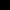 ПЛАН ПОДГОТОВКИ ШКОЛЫ К НАЧАЛУ 2019-2020 УЧЕБНОГО ГОДАЦель, задачи, приоритетные направления работы школыТематика педагогических советовРодительские собранияПлан работы по выполнению закона об образовании в части соблюдения прав и гарантий обучающихся на образованиеПлан совещаний при директореТематика совещаний при заместителе директора по УВРТематика заседаний Управляющего советаПлан методической работыГрафик предметных недельПлан работы методического советаИнформатизация образовательной системы школыПлан работы по реализации преемственности между МДОУ и начальной школойПлан работы по реализации ФГОС НОО и ФГОС ОООПлан работы по внедрению ФГОС НОО детей с ограниченными возможностями здоровьяПлан работы по реализации преемственности между начальной и основной школойПлан работы со слабоуспевающими и неуспевающими учащимисяМероприятия по организации предпрофильной подготовкиПлан – график подготовки к ЕГЭ и ГИАСистема школьной оценки качества образованияПлан подготовки школы к началу нового учебного года1.Педагогические советы​ Тематические​ По итоговой аттестацииАвгуст, ноябрь, январь, мартмай, июнь2.Малые педсоветыПо мере необходимости3.Административные совещания при директореКаждый понедельник4.Административные совещания при заместителе директора по УВРВторник5.Заседания ШМО1 раз в квартал6.Заседание Управляющего Совета школы1 раз в квартал7.Тематические родительские собранияОдин раз в четверть8.Классные часыЕженедельно9.Заседание Ученического КомитетаЕжемесячноДатаТематикаОтветственныеСентябрьНовому времени – новые педагогические механизмы.(Итоги работы педагогического коллектива за 2017-2018 учебный год. Условия и результаты учебно – воспитательного процесса школы: противоречия, проблемы, поиски решений. Приоритетные направления развития школы в 2018 – 2019 учебном году )Директор, заместители директора по УВР, ВР.НоябрьНовой школе – новые педагогические технологии в условиях работы по ФГОС второго поколенияЗаместитель директора по УВРЯнварьПовышение качества образования через продуктивное освоение современных педагогических и информационных технологий в условиях сельской школыЗаместитель директора по УВРМартПедагогика поддержки ребенка и процесс его развития в системе личностно-ориентированного воспитанияЗаместитель директора по ВРМайО допуске обучащихся 9,11 классов к государственной (итоговой) аттестации и перевод обучающихся 1 классовЗаместитель директора по УВР, классные руководителиМайПеревод обучащихся 2-8,10 классов.Заместитель директора по УВР, классные руководителиИюньИтоги государственной (итоговой) аттестации.О выпуске обучающихся 9, 11 классовЗаместитель директора по УВРРОДИТЕЛЬСКИЕ СОБРАНИЯРОДИТЕЛЬСКИЕ СОБРАНИЯСрокиТемаТемаСентябрьСовместная деятельность учащихся, учителей, родителей в аспекте реализации ФГОС ОООСовместная деятельность учащихся, учителей, родителей в аспекте реализации ФГОС ОООФевральСоциально-психологическое сопровождение образовательного процесса и актуальные проблемы профилактики негативных проявлений в подростковой средеСоциально-психологическое сопровождение образовательного процесса и актуальные проблемы профилактики негативных проявлений в подростковой средеАпрельСемья и школа - партнеры в воспитании ребенкаСемья и школа - партнеры в воспитании ребенка№МероприятияСрокиОтветственные1Провести учёт детей, подлежащих  обучению в школедо 31 августаАдминистрация2Комплектование 1, 5, 10 классов, организация индивидуального обучениядо 31 августаДиректор,кл. руководители.3Сбор сведений о трудоустройстве выпускников школыдо 28 августаКл. руководители,зам. директора по УВР4Проверка списочного состава обучающихся по классам.до 5 сентябряЗам. директора по УВР, кл. руководители5Собеседование с библиотекарем школы о степени обеспеченности школьников учебниками исохранности учебного фонда школыдо 10 сентябряАдминистрация6Комплектование подготовительной группыдо 3 сентябряАдминистрация7Организация встреч с сотрудниками ГАИ: проведение дней безопасности дорожного движениясентябрь-майЗам. директора по ВР, преподаватель-организатор ОБЖ8Организация горячего питания в школе. Составление графика питания в столовой. Организация дежурства учителей в столовой.август-сентябрьДиректор9Составление расписания занятийдо 1 сентябряЗам. директора по УВР10Комплектование  объединений дополнительного образования и внеурочной деятельностидо 5 сентябряДиректор, зам. директора по ВР,11Составление базы данных детей из многодетных и малообеспеченных, опекунских семейсентябрьСоциальный педагог12Обследование сирот и опекаемых детей, семей «группы риска»сентябрьСоциальный педагог13Смотр санитарного состояния школьных помещений, соблюдение техники безопасности1 раз в четвертьАдминистрация14Организация работы по пропаганде здорового образа жизнив течение годаЗам. директора ВР, классные руководители15Учёт посещаемости школы  обучающимисяежедневноКл. руководители16Организация работы с обучающимися, мотивированными на обучение (олимпиады, конкурсы, соревнования, интеллектуальные марафоны)в течение годаЗам. директора по УВР, кл.руководители, учителя-предметники17Контроль выполнения рабочих программ по всем учебным предметам1 раз в четвертьЗам. директора по УВР18Контроль организации самоподготовки и досуга обучающихся в ГПД и находящихся на индивидуальном обучении.по плану ВШКЗам. директора по УВР19Работа с будущими первоклассниками и их родителями (организация занятий по подготовке к школе). Уточнение списков прогноза первоклассников.ноябрь-февральЗам. директора по УВР, социальный педагог психолог,логопед20Профориентация (изучение профессиональных предпочтений выпускников, связь с учебными заведениями, оформление стендовой информации для обучающихся и их родителей)в течение года Психолог, Классные руководители21Работа по предупреждению неуспеваемости и профилактике правонарушенийв течение годаЗам. директора по УВР, ВР, психолог, социальный педагог, кл. руководители22Организация работы по подготовке обучающихся к государственной (итоговой) аттестациипо плану в течение учебного годаЗам. директора по УВР, руководители ШМО, учителя-предметники23Своевременное информирование родителейобучающихся об итогах успеваемости их детейв течение годаКл. руководители,учителя-предметники24Организация индивидуальной работы с обучающимися, имеющими неудовлетворительные отметки по предметамв течение года Психолог,учителя-предметники25Ведение журнала по ТБ, проведение инструктажа с обучающимисяв течение года Руководитель по безопасности26Анализ работы по выполнению Закона об образовании в части соблюдения прав и гарантий обучающихся на образованиемай-июньДиректорМесяцПовестка дняОтветственныйСентябрь1.Итоги комплектования 1-го, 10-го классовЗам. директора по УВРСентябрь2. Ведение ФГОС ООО в 8 классе.Зам. директора по УВРСентябрь3.О подготовке к тематическому педсовету«Адаптация 1-го, 5-го, 10-го классов»Зам. директора по УВРНоябрь1.Инвентаризация материальных средств и ценностейЗав по АХЧНоябрь2.Итоги проверки учебных кабинетовЗам. директора по УВР,Зав по АХЧНоябрь3.Организация горячего питанияЗав по АХЧ соцпедагогНоябрь4. О проведении самообследования деятель- ности школыДиректор школы,зам.директора по УВР, ВРДекабрь1. Об итогах муниципального тура предметных олимпиадзам.директора по УВР, руководители ШМОДекабрь2. Подготовка к проведению новогодних праздниковЗам.директора по ВР,кл. руководителиДекабрьДекабрь4. Состояние работы по охране труда и техники безопасности. Итоги контроля за состояниемпротивопожарной безопасности Руководитель безопасностиЯнварь1. Работа библиотеки по организации внеурочной деятельности согласно ФГОС НОО, ФГОС ОООБиблиотекарьЯнварь2. О работе с опекаемыми детьмиСоциальный педагогЯнварь3. О выполнении планов воспитательной работыЗам.директора по ВР, руководители ШМО,кл. руководителиЯнварь4. О состоянии школьной документации (дневники, классные журналы, кружки, секции)руководители ШМО,зам по УВР, ВРкл. руководителиФевраль1.Организация внеклассной работы по пред- метам, ее влияние на развитие интереса к изучаемым предметам (роль предметных де- кад)Зам.директора по УВР, ВРруководители ШМОФевраль2. Состояние профилактической работы с трудными подростками и неблагополучными семьями.Социальный педагог, психологФевраль3.О работе классных и общешкольного родительских комитетовЗам.директора по ВР, социологМарт1.О состоянии исследовательской работы в школе, работе с одаренными детьмиРуководители ШМО,Март2.Работа Совета профилактикиСоциальный педагог, логопед психологМарт3.Проведение инструктажей по ТБ (безопасность при угрозе терроризма)Преподаватель ОБЖ, рук безопасностиМарт5. Работа школьного самоуправления, творческих объединенийЗам.директора по ВРАпрель1.Об организации работы по подготовке к итого- вой аттестации за курс основного общего образованияЗам.директора по УВР,кл. руководители2.О подготовке к празднованию Дня ПобедыЗам.директора по ВР3.О подготовке к летнему оздоровительному сезону (санаторно-курортное лечение, лагеря отдыха)Зам.директора по ВР, соцпедагог4.О создании рабочей группы по составлению проекта анализа работы за 2017-2018 учебный год и плана работы на 2018-2019 учебный годДиректор школыМай1.О проведении праздника «Последний звонок».Зам.директора по ВРМай2.Об итогах повышения квалификации и самообразования учителейЗам.директора по УВРМай3.О готовности выпускников начальной школы к продолжению обучения в 5-м классеЗам.директора по УВР руководители ШМО начальных классов,Май4.О летнем оздоровленииЗам.директора по ВР№МесяцТема совещанияОтветственные1.АвгустОб организации учебно- воспитательного процесса в 2018- 2019 учебном годуЗам.директора по УВР2.АвгустТребования к ведению школьной документацииЗам.директора по УВР3СентябрьАнализ рабочих программ педагогических работников на 2018- 2019 учебный год.Зам.директора по УВР4ОктябрьАдаптация учащихся 5, 10-х классов в новых усло- вияхЗам.директора по УВР, кл.руководит.5,10 кл5.ОктябрьПосещаемость учебных занятий обучающимися 5-11 кл, выполнение всеобучаЗам.директора по УВР6НоябрьИтоги внутришкольного контроля по проверке школьной документации (классных журналов, журналов элективных курсов, личных дел, журналов учета успеваемости обучащихся, находящихся на домашнем обучении)Зам.директора по УВР7.НоябрьВыполнение программного материала за 1 четвертьРуководители ШМО8ЯнварьИтоги промежуточной аттестации обучающихся, качество обученности по предметамРуководители ШМО9ЯнварьАнализ выполнения учебных программ за 1 полугодиеРуководители ШМО10ЯнварьОформление и ведение школьной документацииЗам.директора по УВР11ФевральПодготовка к итоговой аттестации выпускников 9, 11 классов.Зам.директора по УВР12ФевральКачество преподавания предметов учебного планаЗам.директора по УВР13МартИтоги тренировочных контрольных работ в 9, 11 классахЗам.директора по УВР14АпрельОзнакомление с нормативными документами по итоговой аттестации выпускников 9, 11 классовЗам.директора по УВР15АпрельИтоги классно- обобщающего контроля 9, 11 классовЗам.директора по УВР16МайАнализ выполнения учебных программ за 2 полу- годиеЗам.директора по УВР17МайФормирование учебного плана на 2018- 2019 учебный год. Выявление образовательных потребностей обучающихсяЗам.директора по УВР№ п/пВопросыОтветственный1.1. Публичный доклад об образовательной деятельности образовательного учреждения в 2017/2018 учебном году.2. Организация образовательного процесса в 2018/2019 учебном году. Согласование локальных актов.3. Организация школьного питания .4. Утверждение изменений в составе УС5. Утверждение плана работы УС на новый учебный год. Директор школы Зам. директора по УВР Председатель УС2.1. Развитие материально-технической базы школы.                                                 2. Обеспечение безопасности обучающихся во время пребывания в школе.3. Внеурочная деятельность в школе.4. Обеспечение Интернет-безопасности. 5.Защита персональных данных.Рук безопасностиЗав АХЧЗам по ИКТ3.1. Результаты учебной работы за I полугодие    2018/2019 учебного года.2. Развитие детских общественных объединений.3. Состояние нормативно-правовой базы образовательного учреждения.4. Рассмотрение и согласование результатов мониторинга профессиональной деятельности каждого работника и определение его стимулирующей части за I полугодие 2018/2019 учебного года.5.Работа школьной столовой (акт проверки)Зам. директора по УВР4.1. Работа школы в  микрорайоне села       2. Подготовка к государственной итоговой аттестации выпускников 9 класса,11 класса 3. Профилактическая работа по ПДД.4. Защита прав участников образовательного процесса. Зам. директора по УВР Психолог школы5.1. Реализация Программы развития школы в 2018/2019 учебном году.2. Подготовка школы к 2018/2019  учебному году.3. Занятость обучающихся в летний период.4. План работы Управляющего совета на  2018/2019 учебный год.№ п/п№ п/пМероприятияСрокиСрокиСрокиОтветственныеРезультатРезультат1.1.Организационные мероприятияОрганизационные мероприятияОрганизационные мероприятияОрганизационные мероприятияОрганизационные мероприятияОрганизационные мероприятияОрганизационные мероприятияОрганизационные мероприятияОрганизационные мероприятия1.11.1Проведение независимой оценки качества образования в  ОУ Март-май Март-май Март-май Зам по УВР Джамболатова А.Г.реализация НОКОреализация НОКО1.21.2 Назначение  ответственного за проведение работы по обеспечению качества образованияМарт- майМарт- майМарт- май  Руководитель ОУ Джаватова А.А.Совершенствование работы ОУ по повышению качества общего образованияСовершенствование работы ОУ по повышению качества общего образования1.31.3Работа по реализации программы развития системы образования Буйнакского района в МКОУ»Бугленская СОШ имени Ш.И.Шихсаидова»В соответствии со сроками программыВ соответствии со сроками программыВ соответствии со сроками программы Джаватова А.А.. Утвержденная муниципальная программа развития образовательного пространства муниципалитета  Утвержденная муниципальная программа развития образовательного пространства муниципалитета 1.51.5Разработка положения о рейтинге  ОУ Июль Июль ИюльКоординационный совет1.61.6Разработка «дорожной карты» по повышению качества образования в ОУсентябрьсентябрьсентябрь Руководитель ОУДжаватова А,А,Джамболатова А.Г.Рук ШМОЕжеквартальный отчёт заместителей директоров по исполнению дорожной карты ОУ и отражение в рейтинг ОУЕжеквартальный отчёт заместителей директоров по исполнению дорожной карты ОУ и отражение в рейтинг ОУ2.2.Аналитическая работаАналитическая работаАналитическая работаАналитическая работаАналитическая работаАналитическая работаАналитическая работаАналитическая работаАналитическая работа2.1.2.1.Проведение анализа паспортов предметов всех общеобразовательных организаций по всем предметам и успеваемости обучающихсясентябрьсентябрьсентябрь Джамболатова А.Г.председатели предметных ассоциаций районаанализ паспортов предметов и успеваемости обучающихся и рейтинговый балланализ паспортов предметов и успеваемости обучающихся и рейтинговый балл2.2.2.2.Проведение методических совещаний в  ОУ по итогам анализа паспортов предметов и успеваемости обучающихся в целях выработки мероприятий по повышению качества образованияавгуст август август ,Зам по УВР Джамболатова А.Г.Выработка мероприятий по повышению качества образованияв ОУВыработка мероприятий по повышению качества образованияв ОУ3.3.Работа с административно-управленческим персоналом общеобразовательных организацийРабота с административно-управленческим персоналом общеобразовательных организацийРабота с административно-управленческим персоналом общеобразовательных организацийРабота с административно-управленческим персоналом общеобразовательных организацийРабота с административно-управленческим персоналом общеобразовательных организацийРабота с административно-управленческим персоналом общеобразовательных организацийРабота с административно-управленческим персоналом общеобразовательных организацийРабота с административно-управленческим персоналом общеобразовательных организацийРабота с административно-управленческим персоналом общеобразовательных организаций3.1.3.1.Совещание с руководителями общеобразовательных организацийСовещание с руководителями общеобразовательных организацийСовещание с руководителями общеобразовательных организацийСовещание с руководителями общеобразовательных организацийСовещание с руководителями общеобразовательных организацийСовещание с руководителями общеобразовательных организацийСовещание с руководителями общеобразовательных организацийСовещание с руководителями общеобразовательных организацийСовещание с руководителями общеобразовательных организаций3.1.1.3.1.1.1. Анализ  результатов  ГИА -2018, задачи на 2018-2019 учебный год.2. Управленческая этика.сентябрьсентябрьсентябрьДиректор ОУЗам по УВРЗам по ИКТИтоговый аналитический отчет по результатам ГИА – 2018 Определение направлений работы ОО по повышению уровня результативности  ГИА- 2019Повышение уровня профессиональных компетенций руководителей ООИтоговый аналитический отчет по результатам ГИА – 2018 Определение направлений работы ОО по повышению уровня результативности  ГИА- 2019Повышение уровня профессиональных компетенций руководителей ОО3.1.2.3.1.2.1. Реализация предпрофильной подготовки и профильного обучения в  МКОУ «Бугленская СОШ имени Ш.И.Шихсаидова».2. Анализ результатов  остаточных знаний учащихся 9,11 классов по русскому языку и математикеноябрьноябрьноябрьДжаватова А.А.Джамболатова А.Г.Справка и рейтинговые баллСправка и рейтинговые балл3.1.3.3.1.3.1. О результатах проведения итогового сочинения (изложения) как условие допуска к государственной итоговой аттестации по образовательным программам среднего общего образования.декабрьдекабрьдекабрьДжаватова А.А.Джамболатова А.Г. предметник Сулейманова У.Г.Аналитическая справка по результатам пробного ЕГЭСовершенствование работы по подготовке ОО к ГИААналитическая справка по результатам пробного ЕГЭСовершенствование работы по подготовке ОО к ГИА3.1.4.3.1.4.1. О результатах состояния преподавания учебных предметов за 1-ое полугодие2.Актуальные и текущие вопросы деятельности МКОУ»Бугленская Сош имени Ш.И.Шихсаидова»январьянварьянварьЗам по УВР Джамболатова А.Г. Информация-анализ о деятельности ООПовышение аналитической культуры, уровня управленческих компетенций руководителей ОО Информация-анализ о деятельности ООПовышение аналитической культуры, уровня управленческих компетенций руководителей ОО3.1.5.3.1.5.1. О деятельности  ОУ по итогам  участия в муниципальном этапах Всероссийской олимпиады школьников.мартмартмартОтв за проведение и итоги предметных олимпиад Джамболатова А.Г. План работы рабочей группы План работы рабочей группы3.1.6.3.1.6.1. Организация подготовки к государственной итоговой  аттестации учащихся 9, 11 классов.апрельапрельапрельДжамболатова А.Г. Татаева З.К.3.1.7.3.1.7.1. Анализ выполнения пунктов дорожной карты по повышению качества образования.маймаймайДжамболатова А.Г.Справка, рейтинговый баллСправка, рейтинговый балл3.2.3.2.Работа с заместителями директоров, на которых возложены проведение работы по обеспечению качества образованияРабота с заместителями директоров, на которых возложены проведение работы по обеспечению качества образованияРабота с заместителями директоров, на которых возложены проведение работы по обеспечению качества образованияРабота с заместителями директоров, на которых возложены проведение работы по обеспечению качества образованияРабота с заместителями директоров, на которых возложены проведение работы по обеспечению качества образованияРабота с заместителями директоров, на которых возложены проведение работы по обеспечению качества образованияРабота с заместителями директоров, на которых возложены проведение работы по обеспечению качества образованияРабота с заместителями директоров, на которых возложены проведение работы по обеспечению качества образованияРабота с заместителями директоров, на которых возложены проведение работы по обеспечению качества образования3.2.1.3.2.1.Семинары на базе школСеминары на базе школСеминары на базе школСеминары на базе школСеминары на базе школСеминары на базе школСеминары на базе школСеминары на базе школСеминары на базе школ3.2.2.3.2.2. Ведение школьной документации. (О нормативных локальных актах школы).ОктябрьОктябрьОктябрьЗ. Асельдеров Модель ШСОКООбобщение опыта работы школы Модель ШСОКООбобщение опыта работы школы3.2.3.3.2.3.Организация внутришкольного контроля(Из опыта работы Чиркейского лицея).Декабрь Декабрь Декабрь Джамболатова А.Г.Повышение уровня профессиональных компетенций Обобщение опыта работы школыПовышение уровня профессиональных компетенций Обобщение опыта работы школы3.2.4.3.2.4.1. Воспитание в детях нравственных чувств и этического сознания.2. Анализ результатов контрольных работ в 4-х классахФевраль Февраль Февраль Джаватова А.А.Повышение уровня профессиональных компетенций Повышение уровня профессиональных компетенций 3.2.5.3.2.5.1.Организация работы со слабоуспевающими учащимися. (Из опыта работы Н-Дженгутайской сош и Бугленской сош)2.Анализ результатов контрольных работ в 5-х классах.Март Март Март Аличеева А.М. учит математикиСулейманова У.Г. учит русского языка и литПовышение уровня профессиональных компетенций Обобщение опыта работы школыПовышение уровня профессиональных компетенций Обобщение опыта работы школы3.2.6.3.2.6.1. Анализ преподавания элективных курсов.2. Пути совершенствования качества образования. (Из опыта работы Н-Казанищенской сош №4).3. Результаты ЗУН учащихся 8 классов по английскому языку.Май Май Май З. Асельдеров,замдир. по УР Р. Омарова3.3.3.3.Инструктивно-методические совещанияИнструктивно-методические совещанияИнструктивно-методические совещанияИнструктивно-методические совещанияИнструктивно-методические совещанияИнструктивно-методические совещанияИнструктивно-методические совещанияИнструктивно-методические совещанияИнструктивно-методические совещания3.3.1.3.3.1.-о ходе подготовки к ГИА-2018;- мероприятия РСОКО;- о ходе аттестации педагогических кадров;-о ходе изучения деятельности школ.По отдельному графикуПо отдельному графикуОмарова Р.И.Омарова Р.И.Информация-анализ о ходе  мероприятийПовышение уровня профессиональных компетенций ЗДУВРИнформация-анализ о ходе  мероприятийПовышение уровня профессиональных компетенций ЗДУВР3.3.2.3.3.2.Заслушивание отчетов о работе школ с обучающимися 9, 11 классов: - обучающиеся «группы риска»- обучающиеся «успевающие»- обучающиеся «высокобалльники».По отдельному графику, по результатам диагностических тестирований.  По отдельному графику, по результатам диагностических тестирований.  Координаторы ЕГЭ и ОГЭ ОУДжамболатова А.Г.Арсанукаева А.М.Координаторы ЕГЭ и ОГЭ ОУДжамболатова А.Г.Арсанукаева А.М.Анализ деятельности ОО по работе с обучающимися разного уровня подготовкиАнализ деятельности ОО по работе с обучающимися разного уровня подготовки3.4.3.4.Работа с учителями-предметникамиРабота с учителями-предметникамиРабота с учителями-предметникамиРабота с учителями-предметникамиРабота с учителями-предметникамиРабота с учителями-предметникамиРабота с учителями-предметникамиРабота с учителями-предметникамиРабота с учителями-предметниками3.4.1.3.4.1.Закрепление педагогов-наставников из числа наиболее опытных учителей за учителями школ, показавших низкие результаты  на ГИА-2017сентябрьсентябрьДжаватова А.А.Джаватова А.А.Планы работы педагогов-наставниковПланы работы педагогов-наставников3.4.2.3.4.2.Закрепление педагогов-наставников из числа наиболее опытных учителей за молодыми специалистами сентябрьсентябрь Джаватова А.А. Джаватова А.А.3.4.3.3.4.3.Организация и проведение диагностического тестирования для учителейПо плану МОН РДПо плану МОН РД УОБР УОБРАнализ результатов тестирования учителей для выявления  профессиональных затруднений  и определения путей  их  устранения  Анализ результатов тестирования учителей для выявления  профессиональных затруднений  и определения путей  их  устранения  3.4.4.3.4.4.Индивидуальная работа учителей-предметников, показавших низкие результаты в диагностическом тестировании, по устранению дефицита знаний по предмету – самообразование.Отработка тем, по которым показаны низкие результаты, по предметам на уровне района(города) в рамках заседаний методических объединений учителей-предметников.В течение годаВ течение годаВ течение годаВ течение года УОБР, руководители РМОРуководители РМО УОБР, руководители РМОРуководители РМОИндивидуальные планы учителей-предметниковПрограммы проведения заседаний РМО учителей – предметников (разбор тем, по которым показаны низкие результаты)Индивидуальные планы учителей-предметниковПрограммы проведения заседаний РМО учителей – предметников (разбор тем, по которым показаны низкие результаты)3.4.5.3.4.5.Участие учителей-предметников в семинарах, организуемых ДИРО по эффективной подготовке к ОГЭ, ЕГЭВ течение годаВ течение годаДИРО,  УОБР, ОУДИРО,  УОБР, ОУПовышение профессиональных компетенций учителей – предметниковПовышение профессиональных компетенций учителей – предметников3.4.6.3.4.6.Проведение практических занятий   тьюторской группой для различных категорий педагогических работников «Практическая реализация ФГОС ООО на уроках: проблемы, поиск, решение» (посещение уроков, изучение реализации ФГОС ООО) В течение годаВ течение годаРук ШМОРук ШМОПовышение профессиональных компетенций учителей - предметников Повышение профессиональных компетенций учителей - предметников 4.4.Работа с обучающимисяРабота с обучающимисяРабота с обучающимисяРабота с обучающимисяРабота с обучающимисяРабота с обучающимисяРабота с обучающимисяРабота с обучающимисяРабота с обучающимися4.14.1Организация дополнительных занятий и консультаций для обучающихся 9-11 классов (разного уровня подготовки) Ежемесячно (по плану школы)Ежемесячно (по плану школы)координаторы ЕГЭ и ОГЭ ОУДжамболатова А.Г. учителя русского языка 9-11 классов Татаева З.К., Аличеева А.М. , Арсанукаева А.М.координаторы ЕГЭ и ОГЭ ОУДжамболатова А.Г. учителя русского языка 9-11 классов Татаева З.К., Аличеева А.М. , Арсанукаева А.М.Повышение качества знаний обучающихся  в ООПовышение качества знаний обучающихся  в ОО4.24.2Проведение пробного ЕГЭ для обучающихся 11 классов (совместно с ЦОИ ДИРО- по математике;- по русскому языку;- по предметам по выборуЯнварь Январь ЦОИ ДИРО,  Джамболатова А.Г.ЦОИ ДИРО,  Джамболатова А.Г.Анализ результатов пробного ЕГЭПринятие решений по повышению качества знаний обучающихся  Анализ результатов пробного ЕГЭПринятие решений по повышению качества знаний обучающихся  4.34.3Организация и проведение школьных тестирований в формате ЕГЭ для 10,11 классовВ течение годаПервая неделя – русский язык,вторая неделя – математика,третья, четвертая недели – предметы по выборуВ течение годаПервая неделя – русский язык,вторая неделя – математика,третья, четвертая недели – предметы по выборуКоординаторы ЕГЭ и ОГЭ ОУ  Джамболатова А.Г.Координаторы ЕГЭ и ОГЭ ОУ  Джамболатова А.Г.Диагностика учебных затруднений и определение основных направлений устранения дефицита знаний по предмету.Диагностика учебных затруднений и определение основных направлений устранения дефицита знаний по предмету.4.44.4Психолого–педагогическое сопровождение выпускников 9-х и 11-х классов при подготовке и участии в ГИА-2018.Апрель, май Апрель, май Психологическая служба ОУ Залимханова Д.Р.Психологическая служба ОУ Залимханова Д.Р.Программа ПП сопровожденияПовышения уровня психологической готовности выпускников 9-х и 11-х классов к ГИАПрограмма ПП сопровожденияПовышения уровня психологической готовности выпускников 9-х и 11-х классов к ГИА5.5.Работа с родителями (родительские собрания)Работа с родителями (родительские собрания)Работа с родителями (родительские собрания)Работа с родителями (родительские собрания)Работа с родителями (родительские собрания)Работа с родителями (родительские собрания)Работа с родителями (родительские собрания)Работа с родителями (родительские собрания)Работа с родителями (родительские собрания)5.15.1-порядок проведения ГИА – 2017 (для 9, 11 классов) (совместные - с родителями и учащимися)Октябрь, апрельОктябрь, апрельКоординаторы ЕГЭ и ОГЭ ОУ, классные руководителиКоординаторы ЕГЭ и ОГЭ ОУ, классные руководителиИнформирование общественности, родителей о порядке проведения ГИА-2017Информирование общественности, родителей о порядке проведения ГИА-20175.25.2- обсуждение результатов диагностических тестирований в формате ОГЭ и ЕГЭНоябрь, февральНоябрь, февральКоординаторы ЕГЭ
 и ОГЭ, учителя предметники ОУКоординаторы ЕГЭ
 и ОГЭ, учителя предметники ОУИнформирование родителей о ходе подготовки к ГИА-2017Информирование родителей о ходе подготовки к ГИА-20175.35.3-выбор предметов для сдачи ОГЭ, ЕГЭ -2017 (для 9,10,11 классов)НоябрьНоябрьКоординаторы ЕГЭ и ОГЭ ОУ, классные руководители Татаева С.Г.и Сайпуллаева У.У.Координаторы ЕГЭ и ОГЭ ОУ, классные руководители Татаева С.Г.и Сайпуллаева У.У.Готовность к осознанному выбору предметов для сдачи ОГЭ и ЕГЭ на основе результатов диагностических тестирований.Готовность к осознанному выбору предметов для сдачи ОГЭ и ЕГЭ на основе результатов диагностических тестирований.5.45.4- обсуждение учебных достижений учащихся (5-11 классы), в том числе «школьные ЕГЭ» в 11 классахВ течение года, 1 раз в месяцВ течение года, 1 раз в месяцКоординаторы ЕГЭ и ОГЭ, учителя предметники ОУ, классные руководителиКоординаторы ЕГЭ и ОГЭ, учителя предметники ОУ, классные руководителиИнформирование родителей о возникающих проблемах в обучении, выбор траектории обучения после 9 классаИнформирование родителей о возникающих проблемах в обучении, выбор траектории обучения после 9 класса5.55.5-пропуски учебных занятий учащимися без уважительной причины, индивидуальная работа с родителямиВ течение года, 1 раз в месяцВ течение года, 1 раз в месяцПедагоги- организаторы , социально- психологические службы ОУПедагоги- организаторы , социально- психологические службы ОУПрофилактика дефицита учебных знаний у учащихсяПрофилактика дефицита учебных знаний у учащихся5.65.6 Родительские собрания в 9-11 кл «Особенности учебной деятельности в рамках подготовки к ГИА»Январь Январь А.А.ДжаватоваА.А.ДжаватоваИнформирование общественности, родителей о направлениях и мероприятиях по повышению качества образованияИнформирование общественности, родителей о направлениях и мероприятиях по повышению качества образования5.75.7О работе по повышению качества общего образованияРаз в полугодие Раз в полугодие Ответственные за повышение качества образования в ОУ Джамболатова А.Г. Арсанукаева А.М.Ответственные за повышение качества образования в ОУ Джамболатова А.Г. Арсанукаева А.М. Анализ работы ОУ по повышению качества образования в ОУ(аналитическая справка на педсовете Анализ работы ОУ по повышению качества образования в ОУ(аналитическая справка на педсовете77Мониторинг исполнения «дорожной карты» по повышению качества образования в  МКОУ»Бугленская СОШ имени Ш.И.Шихсаидована 2017/2018 учебный годМониторинг исполнения «дорожной карты» по повышению качества образования в  МКОУ»Бугленская СОШ имени Ш.И.Шихсаидована 2017/2018 учебный годМониторинг исполнения «дорожной карты» по повышению качества образования в  МКОУ»Бугленская СОШ имени Ш.И.Шихсаидована 2017/2018 учебный годМониторинг исполнения «дорожной карты» по повышению качества образования в  МКОУ»Бугленская СОШ имени Ш.И.Шихсаидована 2017/2018 учебный годМониторинг исполнения «дорожной карты» по повышению качества образования в  МКОУ»Бугленская СОШ имени Ш.И.Шихсаидована 2017/2018 учебный годМониторинг исполнения «дорожной карты» по повышению качества образования в  МКОУ»Бугленская СОШ имени Ш.И.Шихсаидована 2017/2018 учебный годМониторинг исполнения «дорожной карты» по повышению качества образования в  МКОУ»Бугленская СОШ имени Ш.И.Шихсаидована 2017/2018 учебный годМониторинг исполнения «дорожной карты» по повышению качества образования в  МКОУ»Бугленская СОШ имени Ш.И.Шихсаидована 2017/2018 учебный годМониторинг исполнения «дорожной карты» по повышению качества образования в  МКОУ»Бугленская СОШ имени Ш.И.Шихсаидована 2017/2018 учебный год7.17.1Мониторинг эффективности функционирования школьных систем оценки качества образования, организации внутришкольного контроляВ течение годаВ течение годаЭкспертная группа МСОКОЭкспертная группа МСОКОСправки по итогам деятельности школ, рейтинговый балл Справки по итогам деятельности школ, рейтинговый балл Справки по итогам деятельности школ, рейтинговый балл Справки по итогам деятельности школ, рейтинговый балл 7.27.2Мониторинг подготовки учащихся 9-х, 11-х классов к ГИАВ течение годаВ течение годаОмарова Р.И., Джамболатова А.Г.координаторы ЕГЭ и ОГЭ ОУОмарова Р.И., Джамболатова А.Г.координаторы ЕГЭ и ОГЭ ОУАнализ пробных тестирований в формате ОГЭ, ЕГЭ  Анализ пробных тестирований в формате ОГЭ, ЕГЭ  Анализ пробных тестирований в формате ОГЭ, ЕГЭ  Анализ пробных тестирований в формате ОГЭ, ЕГЭ  7.37.3Анализ результатов ОГЭ, ЕГЭ-2018 в разрезе подтверждения годовых оценокПо результатам ГИА-2018По результатам ГИА-2018 Джаватова А.А. Джаватова А.А.Итоговый аналитический отчет по результатам ГИА - 2018Итоговый аналитический отчет по результатам ГИА - 2018Итоговый аналитический отчет по результатам ГИА - 2018Итоговый аналитический отчет по результатам ГИА - 20187.47.4Мониторинг предпрофильной подготовки и результатов профильного обученияПо итогам ГИА-2018По итогам ГИА-2018Координаторы ЕГЭ и ОГЭ ОУ Джамболатова А.Г.Координаторы ЕГЭ и ОГЭ ОУ Джамболатова А.Г.Анализ ЕГЭ и ОГЭ – 2018 в разрезе профилизации обучения.  Анализ ЕГЭ и ОГЭ – 2018 в разрезе профилизации обучения.  Анализ ЕГЭ и ОГЭ – 2018 в разрезе профилизации обучения.  Анализ ЕГЭ и ОГЭ – 2018 в разрезе профилизации обучения.  7.57.5Оценка качества образования на основе анализа результатов мероприятий МСОКО и ЦКО ДИРОВ течение годаВ течение годаМСОКО, МСОКО, Получение информации для принятия решений по повышению уровня качества образования обучающихся  Получение информации для принятия решений по повышению уровня качества образования обучающихся  Получение информации для принятия решений по повышению уровня качества образования обучающихся  Получение информации для принятия решений по повышению уровня качества образования обучающихся  7.67.6Мониторинг участия в муниципальных, региональных этапах всероссийской и республиканской олимпиадахНоябрь, февральНоябрь, февраль БРЦРО БРЦРОПолучение информации для принятия решений по повышению уровня качества образования обучающихся  Получение информации для принятия решений по повышению уровня качества образования обучающихся  Получение информации для принятия решений по повышению уровня качества образования обучающихся  Получение информации для принятия решений по повышению уровня качества образования обучающихся  7.77.7Мониторинг аттестации педагогических работников в разрезе уровня качества образования в школеПо итогам аттестационных процедурПо итогам аттестационных процедурЗаместители директоров по УР, курирующие аттестацию педагогических работников в школеЗаместители директоров по УР, курирующие аттестацию педагогических работников в школеПолучение информации для принятия управленческих и кадровых решенийПолучение информации для принятия управленческих и кадровых решенийПолучение информации для принятия управленческих и кадровых решенийПолучение информации для принятия управленческих и кадровых решений99Деятельность по повышению методического сопровождения педагогов по повышению качества образованияДеятельность по повышению методического сопровождения педагогов по повышению качества образованияДеятельность по повышению методического сопровождения педагогов по повышению качества образованияДеятельность по повышению методического сопровождения педагогов по повышению качества образованияДеятельность по повышению методического сопровождения педагогов по повышению качества образованияДеятельность по повышению методического сопровождения педагогов по повышению качества образованияДеятельность по повышению методического сопровождения педагогов по повышению качества образованияДеятельность по повышению методического сопровождения педагогов по повышению качества образованияДеятельность по повышению методического сопровождения педагогов по повышению качества образования9.19.1Семинар «Методы и приемы оценивания учебных достижений в условиях ФГОС ООО» совместно с сотрудниками ДИРО По отдельному графикуПо отдельному графикуДИРО, руководители РМОДИРО, руководители РМОРаспространение передового педагогического опытаРаспространение передового педагогического опытаРаспространение передового педагогического опытаРаспространение передового педагогического опыта9.29.2Тьюторское сопровождение внедрения ФГОС ООО по предметамПо отдельному графикуПо отдельному графикуПовышение профессионального мастерства.Оказание методической помощи педагогам.Повышение профессионального мастерства.Оказание методической помощи педагогам.Повышение профессионального мастерства.Оказание методической помощи педагогам.Повышение профессионального мастерства.Оказание методической помощи педагогам.9.39.3Семинары в рамках методических объединений учителей-предметников:- решение учителями заданий ОГЭ, ЕГЭ в рамках устранения дефицита знаний;- разбор заданий (из допущенных ошибок на ГИА – 2016);- качество преподавания предмета;- решение олимпиадных заданий и учебно-методическое сопровождение при подготовке к олимпиадам совместно с сотрудниками ДИРО По отдельному графикуПо отдельному графикуРуководители РМОРуководители РМОПовышение профессионального мастерства.Оказание методической помощи педагогам.Повышение профессионального мастерства.Оказание методической помощи педагогам.Повышение профессионального мастерства.Оказание методической помощи педагогам.Повышение профессионального мастерства.Оказание методической помощи педагогам.9.49.4Индивидуальная работа педагогов с закрепленными школьниками, показавшими результаты на олимпиадах в 2016/2017 учебном году По индивидуальным графикамПо индивидуальным графикамЗаместители директоров по УР ОУДжамболатова А.Г.Заместители директоров по УР ОУДжамболатова А.Г.Активизация участия и повышение результативности школьников, участвующих в республиканских олимпиадахАктивизация участия и повышение результативности школьников, участвующих в республиканских олимпиадахАктивизация участия и повышение результативности школьников, участвующих в республиканских олимпиадахАктивизация участия и повышение результативности школьников, участвующих в республиканских олимпиадах1010Деятельность по повышению качества образования в начальной школеДеятельность по повышению качества образования в начальной школеДеятельность по повышению качества образования в начальной школеДеятельность по повышению качества образования в начальной школеДеятельность по повышению качества образования в начальной школеДеятельность по повышению качества образования в начальной школеДеятельность по повышению качества образования в начальной школеДеятельность по повышению качества образования в начальной школеДеятельность по повышению качества образования в начальной школе10.110.1Стандартизация итогов реализации образовательной программы начального общего образованияВ течение годаВ течение годаМинобрнауки РДМинобрнауки РДОбъективная оценка уровня образования обучающихся на ступени начального общего образованияОбъективная оценка уровня образования обучающихся на ступени начального общего образованияОбъективная оценка уровня образования обучающихся на ступени начального общего образованияОбъективная оценка уровня образования обучающихся на ступени начального общего образования10.210.2Обеспечение контроля освоения образовательной программы начального общего образованияЕжемесячноЕжемесячноОбщеобразовательные организации, Мамаева Р.Н.Общеобразовательные организации, Мамаева Р.Н.Аналитическая справка по итогам контроляАналитическая справка по итогам контроляАналитическая справка по итогам контроляАналитическая справка по итогам контроля10.310.3Обеспечение проведения индивидуальных занятий с обучающимися, показывающими низкие результаты освоения программыПостоянноПостоянноОбщеобразовательные организации, Мамаева Р.Н.Общеобразовательные организации, Мамаева Р.Н.Корректировка знаний учащихся, повышение мотивации к изучению предметаКорректировка знаний учащихся, повышение мотивации к изучению предметаКорректировка знаний учащихся, повышение мотивации к изучению предметаКорректировка знаний учащихся, повышение мотивации к изучению предмета10.410.4Обеспечение методологической поддержки учителей начальной школы, обучающиеся которых показывают низкие результаты освоения программыЕжеквартальноЕжеквартальноМетодический центр по управлению качеством образованияМетодический центр по управлению качеством образованияОказание методической помощи учителямОказание методической помощи учителямОказание методической помощи учителямОказание методической помощи учителям10.510.5Реализация общереспубликанской программы «Начальная школа»По графикуПо графику1111Деятельность по повышению качества образования в основной школе (основное общее образование)Деятельность по повышению качества образования в основной школе (основное общее образование)Деятельность по повышению качества образования в основной школе (основное общее образование)Деятельность по повышению качества образования в основной школе (основное общее образование)Деятельность по повышению качества образования в основной школе (основное общее образование)Деятельность по повышению качества образования в основной школе (основное общее образование)Деятельность по повышению качества образования в основной школе (основное общее образование)Деятельность по повышению качества образования в основной школе (основное общее образование)Деятельность по повышению качества образования в основной школе (основное общее образование)11.111.1Стандартизация итогов реализации образовательной программы основного  и общего среднего образованияВ течение учебного годаВ течение учебного годаМинобрнауки РДМинобрнауки РДОбъективная оценка уровня образования обучающихся на ступени основного общего образованияОбъективная оценка уровня образования обучающихся на ступени основного общего образованияОбъективная оценка уровня образования обучающихся на ступени основного общего образованияОбъективная оценка уровня образования обучающихся на ступени основного общего образования11.211.2Обеспечение контроля освоения образовательной программы основного  и общего среднего образованияРаз в 2 месяцаРаз в 2 месяцаОбщеобразовательные организации Джамболатова А.Г.Общеобразовательные организации Джамболатова А.Г.Аналитическая справка по итогам контроляАналитическая справка по итогам контроляАналитическая справка по итогам контроляАналитическая справка по итогам контроля11.311.3Обеспечение проведения индивидуальных занятий с обучающимися, показывающими низкие результаты освоения программыПостоянноПостоянноОбщеобразовательные организации Учителя предметникиОбщеобразовательные организации Учителя предметникиКорректировка знаний учащихся, повышение мотивации к изучению предметаКорректировка знаний учащихся, повышение мотивации к изучению предметаКорректировка знаний учащихся, повышение мотивации к изучению предметаКорректировка знаний учащихся, повышение мотивации к изучению предмета11.411.4Обеспечение методологической поддержки учителей, обучающиеся которых показывают низкие результаты освоения программыЕжеквартальноЕжеквартальноМетодический центр по управлению качеством образованияМетодический центр по управлению качеством образованияОказание методической помощи учителямОказание методической помощи учителямОказание методической помощи учителямОказание методической помощи учителям11.511.5Реализация программы профориентации обучающихся в  школеВ течение учебного годаВ течение учебного годаАмирханова З.А.Залимханова Д.Р.Амирханова З.А.Залимханова Д.Р.Правильный выбор направлений подготовки выпускников для поступления в СПО, ВУЗПравильный выбор направлений подготовки выпускников для поступления в СПО, ВУЗПравильный выбор направлений подготовки выпускников для поступления в СПО, ВУЗПравильный выбор направлений подготовки выпускников для поступления в СПО, ВУЗ1212Деятельность по обеспечению общеобразовательных организаций качественными учебно-методическими комплексамиДеятельность по обеспечению общеобразовательных организаций качественными учебно-методическими комплексамиДеятельность по обеспечению общеобразовательных организаций качественными учебно-методическими комплексамиДеятельность по обеспечению общеобразовательных организаций качественными учебно-методическими комплексамиДеятельность по обеспечению общеобразовательных организаций качественными учебно-методическими комплексамиДеятельность по обеспечению общеобразовательных организаций качественными учебно-методическими комплексамиДеятельность по обеспечению общеобразовательных организаций качественными учебно-методическими комплексамиДеятельность по обеспечению общеобразовательных организаций качественными учебно-методическими комплексамиДеятельность по обеспечению общеобразовательных организаций качественными учебно-методическими комплексами12.112.1Анализ используемых в общеобразовательных организациях учебниковМай- июльМай- июльМетодист по библиотечным фондамЗайналбекова ХМетодист по библиотечным фондамЗайналбекова ХРеализация образовательных программ начального, основного о, среднего общего образования  в соответствии с требованиями нового стандартаРеализация образовательных программ начального, основного о, среднего общего образования  в соответствии с требованиями нового стандартаисполненоисполнено12.212.2Определение стратегии по закупке учебниковАвгустАвгустМетодист по библиотечным фондамМетодист по библиотечным фондамОбеспечение обучающихся учебниками своевременноОбеспечение обучающихся учебниками своевременноисполненоисполнено12.312.3Участие в общереспубликанской программе «Школьный учебник»В течение годаВ течение годаОУОУв работев работе12.412.4Анализ используемых в общеобразовательных организациях электронных образовательных ресурсовАвгустАвгустРуководители РМОРуководители РМОАналитическая справкаАналитическая справкаисполненоисполнено12.512.5Формирование банка лучших электронных ресурсовМай- августМай- августРуководители РМОРуководители РМОВозможность сделать правильный выбор учебников по перечню Минобрнауки РФВозможность сделать правильный выбор учебников по перечню Минобрнауки РФисполненоисполнено12.612.6Контроль использования ЭОР в образовательном процессеВ течение годаВ течение годаРуководители РМОРуководители РМОв работев работе12.712.7Анализ методологии проведения уроков СистематическиСистематическиИМЦ УОБР, заместители директоров по УР ОУИМЦ УОБР, заместители директоров по УР ОУПовышение мастерства учителя, возможность профессионального ростаПовышение мастерства учителя, возможность профессионального ростаисполненоисполнено12.812.8Формирование банка лучших практикАвгуст -апрельАвгуст -апрельИМЦ УОБРИМЦ УОБРОбобщение передового педагогического опытаОбобщение передового педагогического опытав работев работе12.912.9Проведение ежеквартальных методических совещаний с учителями-предметниками по вопросам внедрения лучших практик преподавания (дни предметов)ЕжеквартальноЕжеквартальноИМЦ УОБРИМЦ УОБРПовышение профессионального мастерства учителяПовышение профессионального мастерства учителяв работев работе№Форма работы, срокиОтветственныеУроки, занятияУроки, занятияУроки, занятия1Во всех образовательных учреждениях Буйнакского района на всех уроках учителями-предметниками реализуется система обучения оптимальному чтению по системе Зайцева («жужжащее» чтение», ежеурочные пятиминутки чтения, режим щадящего чтения, чтение в темпе скороговорки и т.д.).Учителя-предметники ОУ Рук ШМО начальных классов Алхасова М.Б.2Проверка техники и осознанности чтения в 1-8 классах Буйнакского района проходит два раза в год. Поимённые результаты учащихся собираются в банке данных Управления образования, где отслеживается динамика. (октябрь, февраль)Управление образования Буйнакского районаРук ШМО нач классов и русского языка и литературы Алхасова М.Б и Сулейманова У.Г.3Управлением образования предложен список литературы для самостоятельного чтения в каждом классе (Муниципальная программа «Внеклассное чтение и развитие речи»Учителя русского языка и литературы Буйнакского районарук ШМО русского языка и лит Сулейманова У.Г.4Учителя русской и родной литературы, иностранных языков в конце каждого месяца отводят графу в журнале, где выставляется оценка за пересказ самостоятельно прочитанного произведения Рук ШМО Сулейманова У.Г.учителя русской и родной литературы, иностранных языков   Мурзаева З.С,  5Открытые уроки, мастер-классы по внеклассному чтению и развитию речи учащихся «У нас в гостях…». (7 марта Всемирный день чтения вслух)Учителя русской и родной литературы, иностранных языков рук  ШМО Сулейманова У.Г., Мурзаева З.С. 6Предметная неделя по литературному чтению «Никак не может ученик на свете жить без добрых книг»         ( первая неделя марта)Учителя русской и родной литературы, иностранных языков, библиотекари школ Рук ШМО Сулейманова У.Г, Мурзаева З.С., Газанова М.А., Залимханова С.И.7Классные часы «Путешествие по страницам любимых книг»Классные руководители»Районные мероприятияРайонные мероприятияРайонные мероприятия1День словаря - ежегодный  праздник русской словесности (22 ноября). Все ОУ района2«Читаем вместе, читаем вслух!»День чтения вслух2 марта сотрудники библиотеки принимают участие в акции «Читаем вместе, читаем вслух!», проходившей в рамках Всемирного дня чтения вслухВсе ОУ района. Библиотекари Газанова М.А.Залимханова С.И. 3Экскурсии «Большое открытие маленького читателя» ОктябрьУчителя начальных классов . Рук ШМО Алхасова М.Б4Чтение за круглым столом. (Читаем вместе с родителями) Ноябрь.Учителя начальных классов . Рук ШМО Алхасова М.Б.Районные конкурсыРайонные конкурсыРайонные конкурсы1Конкурс авторских произведений учащихся Буйнакского района «Проба пера» (февраль)Буйнакский районный центр развития одарённостиПсихолог Залимханова Д.Р.2Конкурс юных чтецов «Живая классика»Информационно-методический центр Курбанова М.Г.Рук ШМО учителей русского языка и литературы Сулейманова У.Г.3Конкурс чтецов произведений дагестанских авторов на родных языкахИнформационно-методический центр Курбанова М.Г., рук ШМО Сулейманова У.Г.4Конкурс на лучшую методическую разработку уроков русского языка и литературы, родного языка и литературы  (декабрь)Информационно-методический центр Курбанова М.Г. рук ШМО учителей русского языка Сулейманова У.Г., рук ШМО родного языка и лит Газанова А.А.5Конкурс видеоуроков по внеклассному чтению и развитию речи (январь)Информационно-методический центр Курбанова М.Г. рук ШМО учителей русского языка Сулейманова У.Г.6Конкурс сочинений «Россия, устремленная в будущее»Информационно-методический центр Курбанова М.Г. рук ШМО учителей русского языка Сулейманова У.Г.7 Конкурс на лучшее сочинение «Книга в моей жизни» (декабрь)Управление образования Буйнакского районаБиблиотекарь школы8Конкурс на лучшую книжку-самоделку «Сам писатель – сам издатель» для начальных классов (февраль)Информационно-методический центр Мамаева Р.Н.Рук шмо нач кл. Алхасова М.Б.9Конкурс на лучшую презентацию книги по внеклассному чтению (март)ОУ районаЗам по ИКТ Арсанукаева А.М.10Конкурсы «Самый читающий класс», «Самый читающий ученик» (март)ОУ  библиотекариРайонные акцииРайонные акцииРайонные акции1Благотворительная акция  «Подари книгу библиотеке!»ОУ и ДОУ района, библиотекари школы2Акция «Дадим книге вторую жизнь!»ОУ и ДОУ района, библиотекари школы3Библиотечная акция «Охота на читателя»ОУ и ДОУ района, библиотекари школы4Флэш-моб «Читают все» к Всероссийскому дню библиотек (27 мая).ОУ и ДОУ района, библиотекари школы5Акция «Читаем детям» (старшеклассники читают сказки в детском саду)ОУ и ДОУ района, библиотекари школыСеминары, конференцииСеминары, конференцииСеминары, конференции1Семинар "Формирование основ читательской культуры на уроках внеклассного чтения как одно из направлений формирования коммуникативных УУД"Информационно-методический центр , отв  Джамболатова А.Г.2Заседания районных методических объединений: «Условия и факторы эффективной реализации системы внеклассного чтения в практике  школы». Информационно-методический центр , отв  Джамболатова А.Г.3Семинар «Развитие речи детей посредством театрализованной деятельности».Информационно-методический центр , отв  Джамболатова А.Г.№Форма работы, срокиОтветственныеУроки, занятияУроки, занятияУроки, занятия1Час общения  «Труд красит человека»Классные руководители, учителя технологии Газанов Н.К. Сепиханова М.2Решение ситуативных задач «Труд за деньги и без денег»Классные руководители, учитель технологии Газанов Н.К 3Беседы, анкетирования «Дорогу, которую я выбираю»Классные руководители,  психолог Залимханова Д,Р.4Открытые уроки по предмету «Технологии», целью которых является профессиональная направленность  на уроке.Учителя технологии  Газанов Н.Районные мероприятияРайонные мероприятияРайонные мероприятия1Организация экскурсий на предприятия районаКлассные руководители, учитель технологии  Газанов Н,К.2Работа ученических трудовых бригад, работа на пришкольном участкеУчителя технологии  Газанов Н.3Генеральная уборка классных кабинетов, территории школы в течение годаЗаместители директоров по ВР  кл. рук4Осенняя ярмарка учащихся «Это я вырастил сам», участие в районной выставке «Дары природы» сентябрь-октябрьУправление образования Буйнакского районаЗам по ВР Джахбарова Д.Г.5«Герой моего времени» Встречи учащихся с мастерами своего делаБРЦРО6«Булкъа» (традиционный в Дагестане коллективный труд по очистке кукурузы, выделке шерсти и т.д.)Отдел культурыРайонные конкурсыРайонные конкурсыРайонные конкурсы1Конкурс по декоративно-прикладному творчеству учащихсяБРЦРО  отв по работе с  одар детьми2Конкурс по техническому творчеству учащихсяБРЦРО Арсанукаева А.М. зам по ИКТ3Конкурсы «А ну-ка, девочки!», «А ну-ка, мальчики!»БРЦРО Зам по ВР Джахбарова Д.Г.4Районный конкурс исследовательских проектов. Раздел «Технология».БРЦРО     Газанов Н.К.5Конкурс «Шаг в будущее», номинация «Прикладное искусство и дизайн».БРЦРО Арсанукаева А.М.Районные акцииРайонные акцииРайонные акции1Трудовая акция «Чистый двор» Отдел по молодёжной политике   ст вожатая Сайпуллаева У.У.2Трудовая акция «Чистый парк» Отдел по молодёжной политике ст. вожатая Сайпуллаева У.У.3Экологическая акция  «Посади дерево!»Отдел по молодёжной политике Сайпуллаева У.У4Экологическая акция «Очистка водоёмов, леса»Отдел по молодёжной политике Сайпуллаева У.У.Районные семинары, конференцииРайонные семинары, конференцииРайонные семинары, конференции2 Педагогическая конференция по трудовому и нравственному воспитанию «Трудолюбие.  Профессионализм. Нравственность»Управление образования Буйнакского района№п/п№п/п                          Наименование                           мероприятия      Срокипроведения    Ответственные                                 Результат1123451.Кадровое обеспечение1.Кадровое обеспечение1.Кадровое обеспечение1.Кадровое обеспечение1.Кадровое обеспечение1.Кадровое обеспечениеСоздание банка данных преподавателей по шахматному образованию в Буйнакском районеЯнварь 2018 гВед .спец .УОБРМагомедгаджиев А.Д.Джамболатова А.Г.Сформированный банк данных преподавателей по шахматному образованию в Буйнакском районеСоздание  муниципальногопрофессиональногопедагогического сообщества  пошахматам, в том числедистанционного  (в формате Интернет-клуба)2018г.февральВед .спец .УОБРМагомедгаджиев А.Д.Педагоги ОУ района Постояннодействующее муниципальное профессиональноепедагогическое сообщество по шахматам                                                                2.Методические и информационно-аналитическое обеспечение                                                                2.Методические и информационно-аналитическое обеспечение                                                                2.Методические и информационно-аналитическое обеспечение                                                                2.Методические и информационно-аналитическое обеспечение                                                                2.Методические и информационно-аналитическое обеспечение                                                                2.Методические и информационно-аналитическое обеспечениеВведение предмета «Шахматы» в образовательную программу образовательной организации:Апробация федерального курсаИ .Г .Сухина » Шахматы -школе» в образовательных организациях 2018- 1,2,3 классы2019г.-1,2,3,4 классыРуководитель ОУ Джаватова А.А. Охват – 1-4 классы – 100% обучающихся за счет часов школьного компонента или внеурочной деятельностиОбеспечение введения шахматного образования 2018 -2019г.Руководитель ОУ  Джаватова А.А.5-11 классы – за счет внеурочной деятельности или дополнительного образованияОбеспечение образовательныхорганизаций – участниковапробации полными  учебно -методическими комплектамифедерального курса  И.Г.Сухина «Шахматы – школе»2018 г.Вед. Спец .УОБРМагомедгаджиев А.Д.Руководитель ОУ Джаватова А.А.Укрепление учебно-методической базы шахматного образованияПрохождение курсов повышения квалификации по шахматному образованию педагогами района2018г – 18 учителей2019г – 18 учителейУправление образования Буйнакского районаПовышение квалификации педагогических работников по шахматному образованиюМастер-классы по методике преподавания3.Материально-техническое обеспечение3.Материально-техническое обеспечение3.Материально-техническое обеспечение3.Материально-техническое обеспечение3.Материально-техническое обеспечение3.Материально-техническое обеспечениеПриобретение необходимого количества инвентаря для проведения уроков и занятий по шахматам в 36 ОУ района1.Комплекты шахмат  - 252 шт.       2.Магнитная шахматная доска- 25 шт.3.Часы шахматные - 50 шт. Февраль 2018г.Администрация МР «Буйнакский район»Укрепление материально – технической базы шахматного образованияОбеспечение образовательныхорганизаций  спортивнойнаправленности современным компьютерным оборудованием и программным обеспечением для реализации программ шахматного образования2018 – 2019 г.Администрация МР «Буйнакский район»Укрепление материально – технической базы шахматного образования4.Организация и проведение мероприятий4.Организация и проведение мероприятий4.Организация и проведение мероприятий4.Организация и проведение мероприятий4.Организация и проведение мероприятий4.Организация и проведение мероприятийСоревнования по шахматам среди учащихся 2 классов ОУ районаСоревнования по шахматам среди учащихся 2 классов ОУ районаежегодноУчитель по шахматам Шанавазов С.Ф.1 этап  (образовательные организации)1 этап  (образовательные организации)Январь 2018 г.Общеобразовательные учреждения отв Шанавазов С.Ф.Охват не менее 80 % участников2 этап (муниципальный)2 этап (муниципальный)Февраль 2018 г.Муниципальные органыОхват не менее 30% участников№Вид   мероприятияОтветственныеЗанятия,  беседы, лекцииЗанятия,  беседы, лекцииЗанятия,  беседы, лекции1Элективные курсы в 7-8 классах по предмету «Основы этики и эстетики» Зам по  ВР Джахбарова Д.Г.2Включение в учебные планы предмета «Мировая художественная культура»Джаватова А.А.3Звучание классической музыки во время перемен во всех ОУ района в течение года)  Зам по ВРДжахбарова Д.Г ст. вожатая Сайпуллаева У.У.4Функционирование школьных хоров и инструментальных групп во всех ОУ района ( в течение года)Руководители и учителя музыки ОУ  Газанова М.А.5Функционирование театральных клубов во всех ОУ района (2, 3 постановки в год)Творческие коллективы ОУ уч начальных классов Валиева Р.З.6Тренинг для работников социально- педагогических служб образовательных учреждений района по формированию понимания Другого (Культура  и красота в отношениях между людьми, в обществе, в быту, в природе, в труде. Внутренняя и внешняя культура).  Сентябрь.Управление образования Буйнакского районаАмирханова З.Соцпедагог Хасаева У.А.7Тренинг по ведению спора для работников психологических служб образовательных учреждений. Культура спора.( Речевой этикет- рационально-специфичные правила речевого поведения, реализующиеся в системе устойчивых формул и выражений) и предписываемых обществом ситуациях «вежливого контакта с собеседником. ДекабрьУправление образования Буйнакского районаАмирханова З.Педагог психолог Залимханова Д.Р.8Лекция для преподавателей  начальной школы «Воспитание в детях нравственных чувств и этического сознания»(Начальные представления о моральных нормах; уважительное отношение к традициям Родины, семьи, религии; неравнодушие, сочуствие, нравственная эмоциональность). Ноябрь.Управление образования Буйнакского районаМамаева Р.Н.Зам по ВР Джахбарова Д.Г.Районные мероприятияРайонные мероприятияРайонные мероприятия1Интеллектуальный ринг для учащихся среднего звена образовательных учреждений «Значение нравственных принципов в жизни дагестанской семьи». АпрельУправление образования Буйнакского районаЗам по ВР Джахбарова Д.Г.2Конференция для старшеклассников «Система моральных ценностей в традиционной дагестанской культуре» (пример поведения, формирование культуры организации, создание комитетов по этике, разработка  и внедрение  в организациях Этического кодекса) Февраль.Управление образования Буйнакского районаЗам по ВР Джахбарова Д.Г.Районные конкурсыРайонные конкурсыРайонные конкурсы1Районный конкурс исследовательских проектов «Эстетическая организация быта дагестанского народа»Сочетание красоты и практичности в одежде, мебели, убранстве жилища. Дагестанский национальный костюм. Эстетика Дагестанских праздников и обычаев.  Сочетание и организация современного быта, национальных традиций и современных эстетических идеалов.Буйнакский районный центр развития одарённости Отв по работе с одар детьми Залимханова Д.Р.2Конкурс театральных постановок ОУ районаБуйнакский районный центр развития одарённостиВалиева Р.З.3Хореографический конкурс «Танец души»Буйнакский районный центр развития одарённостиАрсанукаева А.М.4Конкурс школьных хоров, приуроченный ко Дню ПобедыБуйнакский районный центр развития одарённости  Газанова М.А.5Музыкальный конкурс «Золотая нота» (номинации: вокальное исполнение, игра на музыкальных инструментах)Буйнакский районный центр развития одарённости Газанова М.А.6Конкурс по изобразительному искусству «Мир глазами детей, руками детей»Буйнакский районный центр развития одарённости Сепиханова М.А.7Брейн-ринг для  преподавателей «Прикладная этика»Био-, медиа- и экоэтика, политическая, экономическая  и правовая этика, этика науки и этика образования.  Управление образования Буйнакского районаЗам по ВР Джахбарова Д.Г.Районные акцииРайонные акцииРайонные акции1Акция районного масштаба «Праздник вежливости» Функция акции- стандартизация моделей индивидуального и группового поведения. Акция для всех школ района с созданием полиции вежливости, контролирующей  речь и выражение лиц всех начиная с учащихся, заканчивая педагогами и руководством.Отдел молодёжной политикиСт вожатая Сайпуллаева У.У.2Культура внешнего вида. Театрализация «Мода и этикет». Функция социального контроля и социального влияния.Организация  «Дресс-кода»  Отдел молодёжной политикиСайпуллаева У.У.Районные семинары, конференцииРайонные семинары, конференцииРайонные семинары, конференции1Конференция с директорами  образовательных учреждений на тему «Управленческая этика» Стандарты поведения, которыми руководствуются  управляющие в своей работе. В том числе отношения организации со своими работниками, работников с организацией, организации с другими организациями.Управление образования Буйнакского районаДжаватова А.А.2Совещание с руководителями образовательных учреждений «Кодекс делового поведения руководителя» Обсуждение общих норм профессиональных этики             ( трудолюбие, профессиональный  долг, профессиональная совесть), а также   виды профессиональной этики.Управление образования Буйнакского районаДжаватова А.А.№Наименование мероприятияСрокиисполненияОтветственныйисполнитель1.Назначение ответственного лица за профилактику коррупционных и иных правонарушений в каждом ОУ.  Сентябрь 2018 г.Руководитель ОУ Джаватова А.А.2.Создание в каждом ОУ Комиссию по противодействию коррупции и урегулированию конфликта интересов. До 10 сентября 2018 г. Руководитель ОУ  Джаватова А.А3.Создание в каждом ОУ Комиссию по приему, оценки стоимости, хранению, реализации (выкупу), включению  принятых в установленном порядке к бухгалтерскому учету подарков ,стоимость которых превышает суммы 3тыс. рублей, в реестр имущества. До 10сентября 2018 г. Руководитель ОУ Джаватова А.А.4.Принятие кодекса этики и служебного поведения работников образовательного учреждения.Август 2018 г.Все работники ОУ5. Создание и функционирование страницы «Противодействие коррупции» во всех образовательных учреждениях.(нормативная база) Сентябрь 2018 г.Руководитель ОУТехнический специалист   Арсанукаева А.М.Арсанукаева А.М.6.Проведение совещаний руководителей ОУ с педагогическими работниками.По плануРуководители ОУРабота с учащимися образовательных учрежденийРабота с учащимися образовательных учрежденийРабота с учащимися образовательных учрежденийРабота с учащимися образовательных учреждений№Наименование мероприятияСрокиисполненияОтветственныйисполнитель1.Оформление стенда «Что надо знать о коррупции»Октябрь 2018 г.    Зам по ВР Джахбарова Д.Г.Классные руководитель2.Конкурс Эссе «История коррупции в России» (8-11 классы)Октябрь 2018 г.Учитель истории и обществознания3.Игра «Я, ты, он, она - вместе школьная страна!» (3-11 классы)Ноябрь 2018 г.Классный руководитель4.Правовая игра об истории коррупции (8-11 классы)Ноябрь 2018 г.Учитель истории и обществознания  рук ШМО Татаева С.Г.5.9 декабря - международный день борьбы с коррупцией:Конкурс рисунков «Посмотрим на себя со стороны»(2-7 классы)Декабрь 2018 г.Учитель ИЗО Сепиханова М.А.6.Урок России «Я - гражданин своей страны», «Мы все разные, но у нас равные права» (1-11 классы)Февраль 2019 г.Учитель истории и обществознания Нурмагомедов К.Х.7.Ролевая игра «Учимся видеть коррупцию» (9-11 классы)Март 2019 г.Психолог Залимханова Д.Р. социолог Хасаева У.А.8.Выпуск школьной газеты «Проблемы современности» ЕжемесячноКлассный руководитель, редакционная коллегия Татаева З.К.9.Беседы на классных часах: 1-4 классы «Устав школы»«Правила жизни класса» Урок Мира«О правах и обязанностях»Ноябрь 2018 г. Зам по ВР Джахбарова Д.Г.Классный руководитель10.Беседы на классных часах:5-7 классы«Г ражданин и закон»«Устав школы, устав класса»«Наш классный коллектив»«Государственные символы России: история и современность»«Отчего зависит активная и пассивная позиция человека в жизни?»Встречи с инспектором ОДНДискуссионный клуб правовых знаний «Мы и закон»Ролевая игра «Что нам стоит дом построить...»,Видео проекты:«Праздники страны:День народного единства, День России. День защитников Отечества. День Победы. День борьбы с коррупциейВ течение учебного года Зам по ВР Джахбарова Д.Г.Классный руководитель, учитель истории и обществознания №ТемаСрокиИСТИНАИСТИНАИСТИНА1Ценность - Различение. Цитата- "Что посеешь,   то  и пожнешь".10-15 сентября2Ценность - Любовь к учебе.Цитата. "Пусть знания растут все больше, тем нашу жизнь собой обогащая".17-22 сентября3Ценность - Оптимизм.Цитата: " Все хорошо, что хорошо кончается ".24-29 сентября4 Ценность - Дух исследования.Цитата: "Цепь знаний - мудрость".8-13 октября5 Ценность - Единство в разнообразии.Цитата: "Все видимое – часть меня»15-20 октября                                       2 ЛЮБОВЬ                                       2 ЛЮБОВЬ                                       2 ЛЮБОВЬ62.1. Ценность - Заботливость.Цитата: "Любовь в действии - это правильное поведение".12-17 ноября7Ценность - Дружба.Цитата' "Есть только один способ иметь друга - быть им".19-24 ноября82.3.Ценность - Великодушие.Цитата: "Ценность подарка - в любви, с которой он преподносится".26 ноября по1 декабря9 Ценность - Доброта.Цитата: "Чем больше отдаешь, тем больше имеешь»3-8 декабря10Ценность - Умение делиться.Цитата: "По мере того, как в вас растет любовь, в вас растет и красота".17-22 декабряМИРМИРМИР113.1. Ценность - Чувства уважения и благодарности.Цитата: "Часто трава кажется зеленее по другую сторону ограды".14-19 января123.2. 	Ценность - Потолок желаний.Цитата: "Желания начинаются с нашей тенденции сравнивать".21-26 января13Ценность - Внутренняя сила. Цитата: "Счастье - это внутренняя улыбка".С 28 января по 2 февраля14Ценность - Положительное отношение. Цитата: "Обрати свое лицо к Солнцу, и тени исчезнут".4-9 февраля15Ценность - Самоконтроль. Цитата: "Молчание - золото".25 февраля- 2 мартаПРАВИЛЬНОЕ ПОВЕДЕНИЕПРАВИЛЬНОЕ ПОВЕДЕНИЕПРАВИЛЬНОЕ ПОВЕДЕНИЕ16Ценность - Честные поступки. Цитата: "Честность -лучшая политика".11-16 марта174.2. Ценность - Подавать хорошей пример. Цumama: "Действия говорят громче слов".18-23 марта18Ценность - Уверенность и мужество.Цитата: "Мужество дает силу бороться с трудностями".1-6 апреля19Ценность - Справедливость и уважение. Цитата: "Относись к себе и другим с полным уважением'8-13 апреля20Ценность -Проводи время с пользой.Цитата: "Растрачивать впустую время -значит растрачивать жизнь'15-20 апреляНЕНАСИЛИЕНЕНАСИЛИЕНЕНАСИЛИЕ215.1. Ценность - Забота об окружающей среде. Цитата: "Дорожи каждой зеленой веточкой". 22-27 апреля225.2. Ценность - Доброта и забота обо всех.Цитата: "Ненасилие - это Любовь ко всем и ко всему".29 апреля- 4 мая23Ценность - Доброта и забота обо всех.Цитата: "Ненасилие - это Любовь ко всем и ко всему".13-18 мая№Форма работыОтветственные11Встречи представителей АТК и Духовенства района с учащимися образовательных учреждений Буйнакского района. (График, утверждённый начальником управления образования с сентября по май)Тематика встреч:Качества праведного поведения: долг и благодарностьМы - миротворцыСветлые мысли, хорошие слова и добрые поступки (праведное поведение)Духовная культура исламаПраведное поведение – основа жизниВзаимопонимание в семье, обществе.Волшебная сила бескорыстной любви В зеркале дружбы и пониманияТвоё предназначенье- человек! (ненасилие)Край, где мы с тобой живемТрадиции семьи (истина)Не скудеющая сила мудрости (истина)Нравственные истоки исламаВиртуальное путешествие в ХаджДиректор Джаватова А.А.имамы 30 сельских поселений,представители АТК, МВД, ФСБ.2Неделя исламской культуры- вторая неделя ноября (классные часы, встречи, брифинги, презентации проектов) Директор Джаватова А.А., заместители директорв по ВР,классные руководители3Беседы по профилактике идеологии экстремизма (октябрь). Рук по безопасности Шанавазов С.Ф.Классные руководители всех ОУ4Встречи школьников с миротворцами, вернувшимися из Сирии (январь) Шанавазов С.Ф.5Урок «Основы религиозных культур и светской этики»Охвачены все 4 классы школ района (34-35 часов в год)6Элективный курс «Чтение Корана»5 классы  ОУ районаРайонные мероприятияРайонные мероприятияРайонные мероприятия1Выставка: «Мастера книжных дел» Изготовление книжек-самоделок о духовных деятелях республики, рассказов, притч и т.д. Презентации  рукотворных книг, изготовленных детьми «Герой моего времени» (декабрь)Буйнакский районный центр развития одарённостиЗалимханова Д.Р.2Круглый стол: «Духовное перо» (чтение и обсуждение  произведений просветителей своего села и республики) ноябрьБуйнакский районный центр развития одарённости рук кружка Краеведение Мурзаев С.С.3Мероприятие:«Я мусульманин- я не террорист»  (февраль) (утверждение и развитие системы высших, построенных на любви, эталонов чувств и отношений к миру, к другому человеку и к себе). Управление образования Буйнакского района Джахбарова Д.Г.Шанавазов С.Ф.4Мероприятие «День солидарности в борьбе с терроризмом»,       3 сентября. (Содействие формированию толерантности и профилактики  межнациональной розни и нетерпимости).Все ОУ района5Вечер памяти шейха Саида Афанди аль-Чиркави МКУ «Чиркейская сош №2»Районные конкурсыРайонные конкурсыРайонные конкурсы1Районный конкурс исследовательских проектов:  «Мое село» (октябрь)Буйнакский районный центр развития одарённости  Мурзаев С.С.2Районный конкурс:  «Просветители, духовные ученые моего села». Выпуск сборника творческих и исследовательских работ, посвященных духовным лидерам Дагестана и России (октябрь)Буйнакский районный центр развития  Мурзаев С.С. одарённости3Районный конкурс проектов «Герой моего времени» (октябрь)Буйнакский районный центр развития одарённости  Татаева З.К.Районные акцииРайонные акцииРайонные акции1Акция: «Я - помощник Пророка»                                                 Формирование духовно-нравственной компетенции - «становиться лучше»;укрепление нравственности;формирование способности формулировать собственные нравственные обязательства;развитие трудолюбия.Отдел молодёжной политики Буйнакского районаЗам по ВР Джахбарова Д.Г.2Акция –мавлид  «Мы против терроризма»МКУ «Чиркейский многопрофильный лицей»Семинары, конференцииСеминары, конференцииСеминары, конференции1Ежеквартальные заседания антитеррористической комиссииАдминистрация МР «Буйнакский район»2Конференция для старшеклассников  на тему: «Основы религиозных культур и светской этики» с приглашением преподавателей Вузов по  данному направлению. Основы религий мира в сочетании с основами светской этики. Поиск общего и различного в источниках мировых религий (февраль).Управление образования Буйнакского района№Формы работыОтветственные1Коллективно-творческие дела, в которых задействованы практически все ученики и учителя образовательных учреждений районаКоллективно-творческие дела, в которых задействованы практически все ученики и учителя образовательных учреждений района1- Месячник  Мужества; - месячник гражданской  оборонно-массовой работы; - «Вахта  памяти»;- Операция «Поздравляем»; - Операция «Забота»;- игра «Зарница».Зам по ВР Джахбарова Д.Г.,представители АТК, МВД, ФСБ.Районные мероприятияРайонные мероприятияРайонные мероприятия1День Защитника Отечества (23 февраля); День Победы (9 мая);встречи с ветеранами, Уроки мужества (апрель);брифинг с прокурором, приуроченный ко Дню работников прокуратуры (12 января);День Героя Отечества (9 декабря); походы по родному краю, дни здоровья, участие в городских и районных соревнованиях, пропагандистская работа по здоровому образу жизни,  туристические поездки (май);пополнение экспозиции школьных музеев (в течение года);экскурсии в музеи боевой славы страны и увеличение количества уроков на базе музеев (по графику) День Конституции Российской Федерации; «Мы – граждане России» (12 декабря )           День снятия блокады Ленинграда. «Мы живем, пока мы помним…» — Урок Мужества.«900 дней и ночей». Беседа ко дню снятия блокады Ленинграда. Проведение единых уроков ( 27 января )78 лет Победы над   немецко-фашистскими войсками в Сталинградской   битве (1943);Проведения Уроков Мужества «Никто незабыт и ничто не забыто», «НерушимыйСталинград» Проведение единых уроков.(февраль)Управление образования Буйнакского района, руководители ОУ района, Буйнакский районный центр развития одарённостиЗам по ВР Джахбарова Д.Г.Районные конкурсыРайонные конкурсыРайонные конкурсы1Историко-краеведческое направлениеСмотр- конкурс школьных музеев (январь)Смотр- конкурс школьных хоров, приуроченный ко Дню Победы (май)Военно-патриотическая игра брейн-ринг "История нашей страны - наша история" (февраль)Кубок Генерала (февраль)Спортивно-патриотическое воспитаниеРабота спортивных  клубов и участие в « Президентских состязаниях» (сентябрь-май)Участие в военно-спортивной  игре «Зарница», Победа» (апрель)Гражданско-патриотическое воспитание             Районные мероприятия «День народного          единства» (4 ноября 2018года )          Международный день семьи;Классные часы на темы: «Моя семья», «Что я знаю о маме и папе», «Моя дружная семья», «Кем работают мои родители», «Дружная семья всем нужна»( 15 мая )Экологическое воспитаниеАкция «Посади и вырасти дерево»            Конкурс презентаций  «Мой край родной, моё село»            «Аллея Победы» (май)             Акция «Покормите птиц»             Участие в Республиканском  и районном                  фотоконкурсе, посвященном экологической теме (март)   Управление образования Буйнакского района,Буйнакский районный центр развития одарённостиЗам по ВР Джахбарова Д.Г.Учитель физкультуры Юсупов Б.П.  учит биологииМусаев М.Н.Районные акцииРайонные акцииРайонные акции1Оказание посильной помощи ветеранам войны и труда, престарелым людям и инвалидом под девизом «Спеши сделать добро» (апрель);Шефство над памятниками района, обелисками (апрель)Фестиваль  «Никто не забыт, ничто не забыто» (апрель, май)Акция «Вахта Памяти» в честь Великой ПобедыАкция «Армейский чемодан» (май)Управление образования Буйнакского района,ОУ района. Соц педагог Хасаева У.А.Районные семинары, конференцииРайонные семинары, конференцииРайонные семинары, конференции1Семинар с заместителями директоров по воспитательной работе ОУ " Поисковая работа как аспект патриотического воспитания" (ноябрь)Управление образования Буйнакского районаБиярсланова А.М.2Семинар с заведующими дошкольных образовательных учреждений района «Нравственно-патриотическое воспитание детей дошкольного возраста» (октябрь)Управление образования Буйнакского районаМагомедова А.М.№Формы работыОтветственные1.2.3.4.Коллективно-творческие дела, в которых задействованы практически все ученики и учителя образовательных учреждений районаКоллективно-творческие дела, в которых задействованы практически все ученики и учителя образовательных учреждений района1.2.3.4.-  Инспектирования в школе, по вопросам наличия тематических планов, программ и образовательного процесса по обучению детей навыкам безопасного поведения на улицах и дорогах в рамках изучения предметов «Окружающий мир», «ОБЖ», «Технология»; наличия «уголка безопасности»; совместного ведения наблюдательного дела, обследования территории, прилегающей к школе. (сентябрь)- Создание отрядов ЮИД  по школам района и организация их работы в школе. (сентябрь)- Размещение на сайтах школы планов и отчетов о работе по профилактике ДДТТ ( каждый квартал)- Проведение в сопровождении взрослых патрулирований и рейдов членами отрядов ЮИД на прилегающей к школе территории в целях предотвращения нарушений ПДД со стороны детей и подростков   (в течение года)Управление образования Буйнакского района, коллективы 36 образовательных учреждений,Представители ГИБДД, МВД.Рук безопасности Шанавазов С.Ф.Джахбарова Д.Г.Районные мероприятияРайонные мероприятияРайонные мероприятия1-Разработка схемы маршрута безопасного движения учащихся в микрорайоне школы(сентябрь)-Проведение практических занятий со школьниками по безопасности дорожного движения с привлечением инспекторов ГИБДД(сентябрь-ноябрь)- Проведение различных профилактических мероприятий во внеурочное время: конкурсов, викторин, КВН, тематических утренников, театрализованных представлений, соревнований «Безопасное колесо», и др.( апрель)Управление образования Буйнакского района, руководители ОУ района,  представители ГИБДДРук безопасности Шанавазов С.Ф.Районные конкурсыРайонные конкурсыРайонные конкурсы1Конкурс рисунков и плакатов на тему «Соблюдай правила дорожного движения», «Безопасный переход», «Светофор»(1полугодие)Районный этап  Всероссийского конкурса  «Безопасные дороги детям»Районный этап  Всероссийского конкурса  «Безопасное колесо-2019» (Март-апрель)Районный этап  Всероссийского конкурса  «ЮИД-2018»(Сентябрь, октябрь)Управление образования Буйнакского района, ОУ района, представители ГИБДДДжахбарова Д.Г.Шанавазов С.Ф. Районные акцииРайонные акцииРайонные акции123456-Всероссийская акция «Внимание, дети!»(Основной целью Акции является: повышение уровня культуры поведения на дорогах.)Акция по пропаганде ПДД «Мы за безопасное дорожное движение»Социальная акция по профилактике дорожной безопасности детей в ОО проводятся беседы:  «Я - участник дорожного движения…», «Светофор и его сигналы», «Правила движения – законы дорог»Всероссийская Акция по безопасности дорожного движения. (В рамках Акции предусмотрено проведение очного флеш-моба по безопасности детей на дорогах в темное время суток и правилах использования световозвращающих элементов с привлечением образовательных организаций).Участие в Акции предусматривает режим онлайн. Для этого необходимо пройти регистрацию на официальном сайте Акции (http://akciapdd.ru/)Управление образования Буйнакского района,ОУ района, рук безопасности Шагнавазов С.Ф.классные руков., вожатые           ГИБДДРайонные семинары, конференцииРайонные семинары, конференцииРайонные семинары, конференции1.    Семинар-совещание заместителей  директоров по ВР по вопросам реализации  федеральной целевой программы «Повышение безопасности дорожного движения в 2015-2020 годах», утвержденной постановлением Правительства Российской Федерации от 3 октября 2013 года №864         Управление образования Буйнакского районаБиярсланова А.М.ОУ района, представители ГИБДД2Семинар с заведующими дошкольных образовательных учреждений района «Деятельность ДОУ по повышению безопасности дорожного движения » (октябрь)Управление образования Буйнакского районаМагомедова А.М,представители ГИБДД№Формы работыОтветственные1.2.Коллективно-творческие дела, в которых задействованы практически все ученики и учителя образовательных учреждений районаКоллективно-творческие дела, в которых задействованы практически все ученики и учителя образовательных учреждений района1.2.Правовой всеобуч учащихся:-	проведение бесед, классных часов по разъяснению правил поведения и
правовой информированности учащихся;-	изучение   государственных   и   международных  документов   о   правах человека, о положении в обществе и правах ребенка.Беседы со школьниками:  «Курение и здоровье»  «Алкоголь и здоровье» «В чем вред курения?» «Препараты, применяемые против курения» «Здоровый образ жизни – школа выживания» «Профилактика вредных привычек» «Войдем в мир здоровья» «Наркоманам скажем «НЕТ!»Управление образования Буйнакского районаОУ района.Зам по ВР Джахбарова Д.Г.Классные руководители, педагог- психолог,соц. педагог,работники здравоохраненияЗалимханова Д.Р.Хасаева У.А.Гаджиева Н.Районные мероприятияРайонные мероприятияРайонные мероприятия1    - Организация и проведение индивидуально-профилактической работы с учащимися «группы риска» и состоящими на учёте в ПДНВстречи с участковым инспектором и ПДНОрганизация  во всех ОУ района встреч с юристами Правовые консультации  для подростков и родителейКонсультации по профилактике вредных привычек для детей, подростков, родителей- Организация летнего отдыха детей группы риска и состоящих на учёте в ПДН. Организация работы летнего лагеря и трудовой бригады.Управление образования Буйнакского района,  Административная комиссии по делам несовершеннолетних и защите их  прав, руководители ОУ района. Джахбарова Д.Г.Классные руководители, педагог- психолог,соц. педагог,участковый инспектор, социальный педагогРайонные конкурсыРайонные конкурсыРайонные конкурсы2.3.4.5. Участие в школьных и районных мероприятиях и конкурсах: - Нет вредным привычкам!»,  -«Наркотик- это смерть!»  -«Спорт – это счастье!»-Республиканский конкурс « Презид. состязания», участие в них детей из «группы риска», Дни Здоровья-Районный конкурс плакатов «За здоровый образ жизни!»-Правовая пропаганда среди подростков, конкурс «Мои права и обязанности»Управление образования Буйнакского района, ОУ района                                       Районные акции                                       Районные акции                                       Районные акции12.-Участие в районных межведомственных профилактических акциях:  -«Защита», -За здоровый образ жизни!»,  -«Подросток»Управление образования Буйнакского района,ОУ района.Районные семинары, конференции и беседыРайонные семинары, конференции и беседыРайонные семинары, конференции и беседы1.Совещание заместителей директоров по ВР и  педагогов-психологов по вопросам «Оказание психологической помощи по проблемам семейного воспитания и коррекции детско-родительских отношений»Управление образования Буйнакского районаБиярсланова А.М.Районные родительские собранияРайонные родительские собранияРайонные родительские собрания1. Единые родительские собрания во всех ОУ района  «Родительский всеобуч»  (памятка для родителей «Защищаем  права ребенка»,  «Ответственность родителей за воспитание и обучение детей»)   с приглашением в ОУ представителей МВД( февраль)Управление образования Буйнакского района, ОУ района2.Лекторий для родителей: 1 классы    «Адаптация первоклассника».2-4  классы«Психология общения».5 классы  «Психофизическое развитие, адаптация учащихся переходного возраста».6 классы  «Социально-психологическая характеристика личности учащегося».7 классы   «Возрастные особенности подросткового периода».8 классы « Подросток и родители».9 классы «Поиск понимания в общении».10 классы  «Пора ранней юности».11  классы  «Непослушный ребеноУправление образования Буйнакского района, ОУ района.Классные руководители, педагог- психолог,соц. педагог,работники здравоохранения №Формы работыОтветственные1Коллективно-творческие дела, в которых задействованы практически все ученики и учителя образовательных учреждений районаКоллективно-творческие дела, в которых задействованы практически все ученики и учителя образовательных учреждений района1Примерная тематика классных часов для учащихся   5-8 классов:-Что такое мораль?  Закон на страже государства.-Бывают ли противоречия между нормами морали и права?-Естественные права человека.-Современные представления о правах человека.-Конституция РФ.                                      -Устройство нашего государства.-Права и обязанности граждан.-Строгие требования закона.-Ответственность за нарушение законов.Права и обязанности:-Воинская обязанность.   -Обязанность платить налоги.-Обязательность исполнения законов.Семейное право:              - и семья по семейному праву. -Права и обязанности родителей и детей. Темы правовых конференций в 9-11 классах:1.Государственное устройство-показатель жизни граждан?2.Гражданский статус несовершеннолетних.3.Является ли армия необходимым атрибутом государства?4.Служба в армии - обязанность юношей.5.Несовершеннолетние родители: их проблемы и проблемы общества в этой связи.6.Проблемы отцов и детей.7.Гражданские браки и их последствия.8.Развод и  дети.9.Правонарушения  и преступления несовершеннолетних. Зам по ВР Джахбарова Д.Г., кл руководители, учитель обществознания Нурмагомедов К.Х., социальный педагог Хасаева У.А.представители АТК, МВД, ФСБ.Районные мероприятияРайонные мероприятияРайонные мероприятия2Единый день «Организация и проведение Дня борьбы с коррупцией» 9 декабряЕдиный день «Организация и проведение Дня Конституции РФ» 12 декабря«Единый день правовой помощи детям» 20 ноябряМесячник правовых знаний «Главный закон России - Конституция РФ»  декабрьУправление образования Буйнакского района, руководители ОУ района, Буйнакский районный центр развития одарённостиДжахбарова Д.Г.Районные конкурсыРайонные конкурсыРайонные конкурсы3«Юный юрист». март Конкурс Эссе «История коррупции в России» (8-11 классы). НоябрьПравовая игра об истории коррупции (8-11 классы). Ноябрь.Управление образования Буйнакского района,Буйнакский районный центр развития одарённости  зам по ВР Джахбарова Д.Г. учитель обществознания Нурмагомедов К.Х.Районные семинары, конференцииРайонные семинары, конференцииРайонные семинары, конференции1Семинар-совещание с заместителями директоров по воспитательной работе ОУ " Особенности работы по повышению правовой культуры школьников" (февраль)Управление образования Буйнакского районаБиярсланова А.М.№Формы работыОтветственные1Коллективно-творческие дела, в которых задействованы практически все ученики и учителя образовательных учреждений районаКоллективно-творческие дела, в которых задействованы практически все ученики и учителя образовательных учреждений района1Изучение нормативных документов по профилактике наркомании, токсикомании и употребления ПАВадминистрацией школы,классными руководителями,учащимися (в течение года)Коллективы 36 образовательных учреждений,представители АТК, МВД, ФСБ., директор, зам по ВРРайонные мероприятияРайонные мероприятияРайонные мероприятия12Классные часы: «Школа без наркотиков» «Профилактика ВИЧ/СПИДа и наркомании» «Умей сказать нет наркотикам» «Пивной алкоголизм» «Волшебная страна здоровья» «Мир без табачного дыма» «Мир без наркотиков» «Мир в наших руках»(1полугодие)Цикл классных часов:«Подросток и наркотики. Взаимосвязь наркомании и других вредных привычек», «Взаимоотношения потребителя и продавца наркотиков»,«Распространение наркомании и его последствия»,«Признаки наркотического опьянения».(2полугодие)Участие во Всероссийском уроке здоровья (апрель)Беседы со школьниками: «СПИД – чума ХХ века» «Курение и здоровье»  «Алкоголь и здоровье» «В чем вред курения?» «Препараты, применяемые против курения» «Здоровый образ жизни – школа выживания» «Профилактика вредных привычек» «Войдем в мир здоровья» «Наркоманам скажем «НЕТ!» «От чего мы зависим»Управление образования Буйнакского района, руководители ОУ района. Зам по ВР Джахбарова Д.Г.Классные руководители, педагог- психолог Залимханова Д.Р.,соц. Педагог Хасаева У.А.,работники здравоохраненияРайонные конкурсыРайонные конкурсыРайонные конкурсы1.2. Конкурс рисунков (5 – 6 кл), посвященный Дню борьбы со СПИДом (декабрь)Конкурс рисунков и плакатов «Молодежь против наркотиков» (ноябрь)Управление образования Буйнакского района, ОУ районаСоцпедагог Хасаева У.А. Сепиханова М.А.                                       Районные акции                                       Районные акции                                       Районные акции1Акции: «Молодежь против наркотиков»Управление образования Буйнакского района,ОУ района. Соцпедагог, ст вожатаяРайонные семинары, конференции и беседыРайонные семинары, конференции и беседыРайонные семинары, конференции и беседы1.Семинар-совещание с заместителями директоров по воспитательной работе ОУ: 1.«Особенности работы с детьми, склонными к употреблению наркотиков, табакокурения и алкоголизма».  2.Формирование   установок против вредных привычек у подростков. " (февраль)Управление образования Буйнакского районаБиярсланова А.М.Районные родительские собранияРайонные родительские собранияРайонные родительские собрания1. Единые родительские собрания во всех ОУ района  «Родительский всеобуч»  (памятка для родителей «Защищаем  права ребенка»,  «Ответственность родителей за воспитание и обучение детей»)   с приглашением в ОУ представителей МВД( февраль)Управление образования Буйнакского района, ОУ районаЗам по ВР Джахбарова Д.Г.2.Лекторий для родителей: 1 классы    «Адаптация первоклассника».2-4  классы«Психология общения».5 классы  «Психофизическое развитие, адаптация учащихся переходного возраста».6 классы  «Социально-психологическая характеристика личности учащегося».7 классы   «Возрастные особенности подросткового периода».8 классы « Подросток и родители».9 классы «Поиск понимания в общении».10 классы  «Пора ранней юности».11  классы  «Непослушный ребенокУправление образования Буйнакского района, ОУ района.Классные руководители, педагог- психолог Залимханова Д.Р,соц. Педагог Хасаева У.А.,логопед Муратбекова Д.Р.работники здравоохранения Гаджиева Н.№Формы работыОтветственные1.23.Коллективно-творческие дела, в которых задействованы практически все ученики и учителя образовательных учреждений районаКоллективно-творческие дела, в которых задействованы практически все ученики и учителя образовательных учреждений района1.23.- Раннее выявление семей «группы риска». Создание базы данных, обследование условий жизни.(сентябрь)- Взаимодействие с учреждениями системы профилактики безнадзорности и беспризорности по выявлению раннего неблагополучия в семье (КДН и ЗП,  ПДН ) Патронаж неблагополучных семей (сентябрь).-Организация профориентационной работы (консультации,выезд на районные ярмарки-профессии, экскурсии по учебным заведениям, классные часы, родительские собрания)- Организация лекций специалистов (Педиатр,  медицинская сестра школы) (октябрь)- Оказание конкретной помощи в трудоустройстве или определении в профессиональном обучении подростков, оказавшихся в трудном материальном семейном положении(декабрь)Правовой всеобуч учащихся:-	проведение бесед, классных часов по разъяснению правил поведения и
правовой информированности учащихся;-	изучение   государственных   и   международных  документов   о   правах человека, о положении в обществе и правах ребенка (в  течение года) Зам по ВР Джахбарова Д.Г., соцпедагог Хасаева У.А., психолог Залимханова Д.Р.,ОУ района.Центр занятостиУчитель обществознания Нурмагомедов К.Х., классные руководителиРайонные мероприятияРайонные мероприятияРайонные мероприятия12.Лекторий для родителей: - Проведение на регулярной основе воспитательных,  просветительских мероприятий с участием работников правоохранительных органов, органов социальной защиты населения по проблемам правового просвещения Классные родительские собрания:Единые родительские собрания на тему:«Ответственность родителей за воспитание детей». (февраль)«Конфликты и их последствия» «Административная ответственность несовершеннолетних» «Семья и авторитет детского сада» «Мама и дочка» «Конфликты и их последствия: искусство общения с детьми»( апрель)Управление образования Буйнакского района, ОУ района.Совет профилактики школыРайонные конкурсыРайонные конкурсыРайонные конкурсы1.Конкурс сочинений«Мои права в семье и школе» (февраль)Управление образования Буйнакского района, ОУ районаРук ШМО  учителей русского языка и литературы Сулейманова У.Г.Районные семинары, конференции и беседыРайонные семинары, конференции и беседыРайонные семинары, конференции и беседы1.Совещание заместителей директоров по ВР и  педагогов-психологов по вопросам «Оказание психологической помощи по проблемам семейного воспитания и коррекции детско-родительских отношений» (март).Управление образования Буйнакского районаБиярсланова А.М.№Формы работыОтветственные1.2.3.Коллективно-творческие дела, в которых задействованы практически все ученики и учителя образовательных учреждений районаКоллективно-творческие дела, в которых задействованы практически все ученики и учителя образовательных учреждений района1.2.3.- Утверждение плана мероприятий по профилактике идеологии терроризма и экстремизма на 2017-2018годы (до 25-сентября)- Использование во всех образовательных учреждениях  практики применения методов психолого-педагогической диагностики в антитеррористической деятельности:Теста «Выявление уровней гражданской идентичности учащейся молодежи»; (1-раз в полугодие, обязательно)Экспресса-опросника «Индекс взаимопонимания»;-диагностики «Этническое самосознание и его трансформации в условиях межэтнической напряженности»;-диагностики «Риски возникновения межэтнических и межконфессиональных конфликтов».(1-раз в полугодие, обязательно)Диретор Джаватова А.А.,Управление образования Буйнакского района, педагог психолог Залимханова Д.Р., соцпедагог Хасаева У.А.Районные мероприятияРайонные мероприятияРайонные мероприятия12- Проведение Недели толерантности (3 неделя ноября)- Регулярное проведение на классных часах, уроках   истории и обществознания информационных пятиминуток о международном положении в мире с  последующим обсуждением с обучающимися вопросов внутренней и внешней политики России - Обследование школ на предмет оценки уровня антитеррористической защищённости, эффективности охранно-пропускного режима в зданиях школы.Управление образования Буйнакского района, Джаватова А.А., Джахбарова Д.Г..Классные руководители, педагог- психолог,соц. педагог,работники здравоохраненияпредставители АТК, МВД, ФСБ.Районные конкурсыРайонные конкурсыРайонные конкурсы1.2.3.4.5.6. - Конкурс рисунков «Террору-нет!»(4-6кл.) (октябрь)- Спортивные соревнования по футболу, легкой атлетике, гиревому спорту (8-11 кл) «Спорт против террора» (март)- Конкурс плакатов    «МЫ ПРОТИВ терроризма !» (апрель)- Конкурс исследовательских и творческих работ «И гордо реет флаг державный», посвященный истории государственной символики РФ и РД. (октябрь)- Подготовка и проведение конкурса социальной рекламы «Будьте бдительны»   (Педагоги школ района ( май)-Конкурс методических разработок уроков по профилактике экстремизма (октябрь)Управление образования Буйнакского района, ОУ районаРук безопасности Шанавазов С.Ф.   Зам по ВР Джахбарова Д.Г.                                       Районные акции                                       Районные акции                                       Районные акции12.Акции:   «День без вредных привычек»           «Молодежь против экстремизма»           «Благодеяние» (1полугодие) Проведение социально-значимых акций:                - «Здоровое поколение выбирает!»                 -«Твой голос»                 -«Копилка добрых дел»                 -«Рука помощи»(2полугодие)Управление образования Буйнакского района,ОУ района. Зам по ВР Джахбарова Д.Г. рук безопасности Шанавазов С.Ф.Районные семинары, конференции и беседыРайонные семинары, конференции и беседыРайонные семинары, конференции и беседы1.2.- Семинар- совещание  с заместителями  директоров по ВР, тема: «Правовые, психологические и образовательные средства противодействия экстремизму и терроризму в условиях глобализации» (февраль)- Семинар-совещание  с заместителями  директоров по ВР, тема:  "Межличностные взаимоотношения  родителей и подростков в аспекте антитеррористической идеологии"(Презентация) (апрель)Управление образования Буйнакского районаБиярсланова А.М.представители АТК, МВД, ФСБ.2. Тематические часы общения:«Давайте дружить народами»,«Возьмемся за руки, друзья»,«Нам надо лучше знать друг друга»,«Приемы эффективного общения»,«Все мы разные, но все мы заслуживаем счастья»,«Профилактика и разрешение конфликтов»,«Богатое многообразие мировых культур»,(1полугодие) «Толерантность и межнациональные конфликты. Как они связаны?»,«Мы жители многонационального края!»,«Что значит жить в мире с собой и другими?»«Чувствовать, думать, любить, как другие…»«Мы против насилия и экстремизма»«Наша истинная национальность – человек» и т.д. ( 2полугодие)Управление образования Буйнакского районаОУ района.Классные руководители, педагог- психолог,соц. педагог,логопедработники здравоохраненияРайонные родительские собранияРайонные родительские собранияРайонные родительские собрания1. Единые родительские собрания во всех ОУ района  «Родительский всеобуч»  (памятка для родителей - «Защищаем  права ребенка»,  «Ответственность родителей за воспитание и обучение детей», «Воспитание толерантности в семье».   ( февраль)Управление образования Буйнакского района, ОУ района, представители АТК, МВД, ФСБ.Зам по ВР Джахбарова Д.Г.2.Проведение круглых столов с обсуждением вопросов, связанных с распространением экстремистских взглядов среди молодежи. Управление образования Буйнакского районапредставители АТК, МВД, ФСБ.(ноябрь)Управление образования Буйнакского района, ОУ района.Классные руководители, педагог- психолог,соц. педагог,работники здравоохранения№Формы работыОтветственные1.2.3.4.5. 6.7.Коллективно-творческие дела, в которых задействованы практически все ученики и учителя образовательных учреждений районаКоллективно-творческие дела, в которых задействованы практически все ученики и учителя образовательных учреждений района1.2.3.4.5. 6.7.- Торжественная линейка, посвященная Дню Единства народов Дагестана (Сентябрь)- Анкетирование учащихся 8-11 классов «Толерантность» - Традиционный школьный фестиваль «Дружба народов Дагестана»- Единые уроки во всех ОУ, тема: «Мы дружбой народов сильны»Проведение тематических праздников во всех ОУ:-Международный день толерантности (в течение года) (16 ноября)-День славянской письменности и культуры;( 24 мая)-День родного языка (21 февраля);- День Государственного флага Российской Федерации (22 августа)Зам по ВР Джахбарова Д.Г.Районные мероприятияРайонные мероприятияРайонные мероприятия1Примерная тематика  единых уроков и классных часов: - «Сила России – в единстве народов», (сентябрь) - Край мой родной, Дагестан!», (октябрь) - Я, ты, он, она – вместе целая страна», (октябрь) - «Мы дружбой народов сильны», и другие.(декабрь)  - Уроки Мира, классные часы, посвященные трагедии в Беслане (сентябрь) - Классные часы, часы общения на тему: «Толерантное отношение» (в течение года) - «Куначество» (сентябрь-ноябрь)Управление образования Буйнакского района, руководители ОУ района,   зам по ВР Джахбарова Д.Г.Районные конкурсыРайонные конкурсыРайонные конкурсы1.2.3.4.5.6.-Конкурс  «Очаг мой родной Дагестан» (сентябрь);- Участие в конкурсе детских социальных проектов, направленных на пропаганду интернационализма, дружбы народов. Национальной терпимости«Я – гражданин России»  - Участие в районных и республиканских конкурсах, посвященных празднованию Дню единства народов (сентябрь)  - Школьный конкурс рисунков на тему «Моя маленькая Родина», среди 5-11 классов на тему: «Мой Дагестан» (сентябрь)  - Участие в муниципальном  и Республиканском конкурсе  «Мы дружбой народов сильны» ( ноябрь)Управление образования Буйнакского района,Буйнакский районный центр развития одарённостиЗам по ВР Джахбарова Д.Г., Сепиханова М.А., Меджидова Б.                                       Районные акции                                       Районные акции                                       Районные акции1  Акция «Я, Ты, Он, Она- вместе дружная семья» (сентябрь);акции «Помоги другу», (февраль)«Доброе сердце», (ноябрь)«Мы рядом (апрель)Акция «Помоги себе сам» (апрель, май)Акция «16 ноября - Международный День Толерантности»Управление образования Буйнакского района,ОУ района.Старшая  вожатая Сайпуллаева У.У.Районные семинары, конференцииРайонные семинары, конференцииРайонные семинары, конференции1Семинар-совещание с заместителями директоров по воспитательной работе ОУ " Особенности работы по развитию национальных отношений в школах района" (февраль)Управление образования Буйнакского районаБиярсланова А.М.Родительские собрания   и встречи1. Единые родительские собрания, на темы: «Воспитание дружбы начинается в семье»ОУ района.   Отв Джахбарова Д.Г.3.Встречи  обучающихся с депутатами сельских поселений (в течение года)Управление образования Буйнакского районаБиярсланова А.М.ОУ района. Джаватова А.А. Джахбарова Д.Г.4.Встречи обучающихся с работниками ПДН и с представителями духовенства и культуры (апрель)(в течение года)Управление образования Буйнакского районаБиярсланова А.М.ОУ района.  Рук безопасности Шанавазов С.Ф.№Мероприятия Сроки ОтветственныеРазвитие единой системы профориентационной работыРазвитие единой системы профориентационной работыРазвитие единой системы профориентационной работыРазвитие единой системы профориентационной работы1.Обновление нормативной базы профориентационной работы (приказ, план мероприятий, тематика родительских собраний и педсоветов)сентябрьЗам. директора по ВР, психологи2.Организация работы педагогов по профориентации (информационная работа кл.руководителей 9 классов по программе «Информационная работа, профильная ориентация»)1 неделя сентябряЗам.директора по ВР, классный руководители 9  классов., психологи3.Анализ профориентационной работы в соответствии с индикаторами эффективности деятельности за 2017-2018 учебный год. Планирование работы на 2018-2019 учебный год.До 05 сентября 2018г.Зам.директора по ВР.,психологи4.Проведение Недели профориентации 15-20  октября 2018г.Зам. директора по ВР, классные руководители 8-11 классов, психологи5.Дни открытых дверей учреждений профессионального образованияПо графикуЗам. директора по ВР, классные руководители, психологи6.Проведение родительских собраний по организации профориентационной работы в 11 классах.Октябрь 2018 годаЗам.директора по ВР, классный руководители 11 кл .7.Проведение родительских собраний по организации профориентационной работы в 9 классах.По согласованию с представителями образовательных организаций высшего и профессионального образованияЗам.директора по ВР , классные руководители 9 классов8.Конкурс «Профессиональное семейное древо»Декабрь 2019г.Зам.директора по ВР, классные руководители, психологи9.Организация внеурочной деятельности учащихся 2-4 классов в рамках ФГОС.В течение годаЗам.директора по ВР10.Организация внеурочной деятельности учащихся 5-6 классов в рамках ФГОСВ течение годаЗам.директора по ВР11.Представление результатов проведения диагностики по определению профессиональных предпочтений учащихся Конец январяпсихологиСоздание оптимальной структуры для организации работы по самоопределению школьниковСоздание оптимальной структуры для организации работы по самоопределению школьниковСоздание оптимальной структуры для организации работы по самоопределению школьниковСоздание оптимальной структуры для организации работы по самоопределению школьников1Консультирование по вопросам профориентации школьников, родителей, классных руководителей.В течение годаЗам. директора по ВР 2.Работа в виртуальном кабинете профориентационной работыВ течение годаЗам. директора по ВР классные руководители 8-11 клРазвитие информационной среды, обеспечивающей эффективную реализацию профориентацииРазвитие информационной среды, обеспечивающей эффективную реализацию профориентацииРазвитие информационной среды, обеспечивающей эффективную реализацию профориентацииРазвитие информационной среды, обеспечивающей эффективную реализацию профориентации1.Обновление стендов по профориентации.В течение годаЗам. директора по ВР, психологи2.Оформление профориентационной страницы школьного сайта.В течение годаЗам.директора по ВР, психологи             Развитие системы профориентационного партнерства             Развитие системы профориентационного партнерства             Развитие системы профориентационного партнерства             Развитие системы профориентационного партнерства1.Организация экскурсий на предприятия и в организации городаВ течение годаЗам.директора по ВР , классные руководители2.Посещение школьниками учреждений ВПО, СПО, НПОВ течение годаЗам.директора по ВРОрганизация работы по распространению опыта профориентационной деятельностиОрганизация работы по распространению опыта профориентационной деятельностиОрганизация работы по распространению опыта профориентационной деятельностиОрганизация работы по распространению опыта профориентационной деятельности1.Участие в совещаниях организаторов профориентационной работы1 раз в кварталЗам. директора по ВР2.Формирование банка методических материалов по профориентационной работеВ течение года Зам. директора по ВР№Форма проведенияСрокиОтветственныеБеседа и консультирование педагогов 1-х классов по вопросам адаптации и мотивации детейоктябрьпсихологБеседа и консультирование классных руководителей 5-х классов по вопросам адаптации в среднем звене.Знакомство кл. руководителей 5-х кл. с результатами диагностики на школьную тревожность.ноябрьпсихологТренинг для классных руководителей 5-х кл. на тему: «Командообразование»декабрьпсихологСеминар на тему: «Тип нервной системы и индивидуальный познавательный стиль учащихся».Познакомить педагогов с результатами диагностики на школьную мотивацию.январьпсихологАнкета оценки нервно-психической устойчивости педагоганоябрьпсихологТренинги с педагогами на предупреждение психического выгорания. Упражнения-релаксации.январьпсихологКонсультирование педагогов на тему: «Готовимся к ЕГЭ и ГИА».апрельпсихологКонсультирование кл. руководителей 9-11 классов по вопросам профориентации учащихся.мартпсихолог№Форма проведенияСрокиСрокиОтветственныеОтветственныеОрганизационная работаОрганизационная работаОрганизационная работаОрганизационная работаОрганизационная работаОрганизационная работаСоставление планов работы на 2018-2019 уч.годСоставление планов работы на 2018-2019 уч.годсентябрьсентябрьпсихологСоставление банка данных одарённых и способных учащихсяСоставление банка данных одарённых и способных учащихсясентябрь-октябрьсентябрь-октябрьпсихологРабота с документациейРабота с документациейв течение годав течение годапсихологРабота с учащимисяРабота с учащимисяРабота с учащимисяРабота с учащимисяРабота с учащимисяРабота с учащимисяПроведение психодиагностики:1) изучение уровня интеллектуального развития;2)  изучение уровня развития отдельных познавательных процессов;3) изучение психологических свойств и состояний личности.Проведение психодиагностики:1) изучение уровня интеллектуального развития;2)  изучение уровня развития отдельных познавательных процессов;3) изучение психологических свойств и состояний личности.В течение годаВ течение годапсихологПроведение индивидуальных консультаций и развивающих занятий по результатам диагностикПроведение индивидуальных консультаций и развивающих занятий по результатам диагностикВ течение годаВ течение годапсихологПроведение развивающих  игр и занятий:1.    Превратим мечты в реальность2.  Начало вечного пути вперед3.  Искусство правильно мыслить4. Творческое решение проблем5. Способы снятия нервно-психического напряжения.Проведение развивающих  игр и занятий:1.    Превратим мечты в реальность2.  Начало вечного пути вперед3.  Искусство правильно мыслить4. Творческое решение проблем5. Способы снятия нервно-психического напряжения.В течение годаВ течение годапсихологРабота с педколлективомРабота с педколлективомРабота с педколлективомРабота с педколлективомРабота с педколлективомРабота с педколлективомПроведение консультации: «Учет индивидуальных особенностей при работе с одаренными детьми»Знакомствыо учителей с индивидуальными особенностями одаренных учащихсяПроведение консультации: «Учет индивидуальных особенностей при работе с одаренными детьми»Знакомствыо учителей с индивидуальными особенностями одаренных учащихсяНоябрьНоябрьпсихологИндивидуальное консультирование учителей по работе с одаренными учащимисяПомощь в проблемных вопросахИндивидуальное консультирование учителей по работе с одаренными учащимисяПомощь в проблемных вопросахВ течение годаВ течение годапсихологУчастие в МОПсихологическое просвещениеУчастие в МОПсихологическое просвещениеВ течение годаВ течение годапсихологРабота с родителямиРабота с родителямиРабота с родителямиРабота с родителямиРабота с родителямиРабота с родителямиПроведение индивидуальных консультацийПомощь в проблемных вопросахПроведение индивидуальных консультацийПомощь в проблемных вопросахВ течение годаВ течение годапсихологВыступления на родительских собраниях: «Феномен одаренности», «Одаренный ребенок – особенности взаимодействия»Психологическое просвещениеВыступления на родительских собраниях: «Феномен одаренности», «Одаренный ребенок – особенности взаимодействия»Психологическое просвещениеВ течение годаВ течение годапсихолог №Содержание мероприятияФорма проведенияСроки проведенияОтветственные1Проведение контрольных срезов знаний учащихся класса по основным разделам учебного материала предыдущих лет обучения.Цель:а)Определение фактического уровня знаний детей.б) Выявление в знаниях учеников пробелов, которые требуют быстрой ликвидации.Административный контрольСентябрьРуководители предметных ШМО2Установление причин отставания слабоуспевающих учащихся через беседы со школьными специалистами: классным руководителем, психологом, врачом, логопедом, встречи с отдельными родителями и, обязательно, в ходе беседы с самим ребенком.Индивидуальные беседыСентябрь - октябрьКлассные руководители, психолог3Составление индивидуального плана работы по ликвидации пробелов в знаниях отстающих учеников на текущую четверть.В течение года, обновлять по мере необходимости.Учителя - предметники4Используя дифференцированный подход при организации самостоятельной работы на уроке, включать посильные индивидуальные задания слабоуспевающему ученику, фиксировать это в плане урока.В течение учебного года.Учителя - предметники5Вести обязательный тематический учет знаний слабоуспевающих учащихся класса.МониторингВ течение учебного года.Учителя – предметники, руководители ШМО6Отражать индивидуальную работу со слабым учеником в рабочих или специальных тетрадях по предмету.В течение учебного года.Учителя – предметники7Создавать характеристики неуспевающих учащихся, выяснять причины, наметить пути создания успешности для этих учащихся /работать в контакте учащийся, психолог, соцпедагог, преподаватель, родители.Выборочно, по ситуации.Учителя – предметники, психолог, классные руководители, соцпедагог8Совещание: «Индивидуальная работа с обучающимися как средство повышения качества знаний и успеваемости».Совещание при директореноябрьЗам.директора по УВР9Организация работы с психологом по запросам родителей.СобеседованиеВ течение годаКлассные руководители10Контроль за посещаемостью обучающихся.Собеседование с классными руководителями, проверка журналовВ течение годаЗам.директора по УВР11Родительский всеобуч.Педагогические консультации классных руководителей: «Как помочь ребенку учиться?»Индивидуальная работа с родителямиНоябрьКлассный руководитель, психолог.12Проверка рабочих тетрадей слабоуспевающих. Контроль1 раз в четвертьЗам.директора по УВР , руководители ШМО.13Индивидуальная работа со слабоуспевающимиСобеседование1 раз в месяцЗам.директора по УВР14Заседание совета по профилактики правонарушений.Работа с родителями и учащимися1 раз в четвертьСоцпедагог, классные руководители15Система работы учителей предметников по формированию положительного отношения к учению у неуспевающих. школьников.заседания методического советаВ течение годаЗам.директора по УВР16Тематический контроль «Система выполнения домашних заданий обучающимися « группы риска»Текущий контрольВ течение годаУчителя - предметники, классные руководители.17Дополнительные занятия для слабоуспевающихКонсультацииПо особому расписаниюУчителя, классные руководители.18Работа учителей -предметников по индивидуальным планам со слабоуспевающими и неуспевающими обучающимися.Совещание при директоре1 раз в четвертьЗам.директора по УВРМероприятияСрокНа что обратить внимание1. Взять на учет и составить список слабоуспевающих и неуспевающих учащихся по итогам предыдущего года обученияСентябрьДанные по неуспевающим учащимся взять из сводной ведомости успеваемости за прошлый год.Форма списка может быть любой, см образец ниже.2. Провести собеседование с классными руководителями по поводу согласования и уточнения списка слабоуспевающих и неуспевающих учащихся. Выяснить причины их отставания.СентябрьИнформацию предоставляют классные руководители.3. Провести собеседование с учителями- предметниками по согласованию и уточнению плана работы со слабоуспевающими и неуспевающими учащимися.СентябрьПредложить учителям представленный выше план работы. В план учителю включить обязательно:*контрольный срез знаний детей.*индивидуальную работу по ликвидации пробелов.*ведение тематического учета знаний слабых детей.*ведение работ с отражением индивидуальных заданий.4. Собеседования с учителями по итогам четверти с просмотром ведения тематического учета знаний и тетрадей с результатами индивидуальной работы с ребенком.По итогам четверти.Тематический учет знаний покажет, что западает у ученика, над чем должен индивидуально работать учитель. Если индивидуальная работа велась в рабочих тетрадях, то взять для сравнения тетрадь успевающего ученика и интересующего нас слабого. Будет ясно, велась ли индивидуальная работа и на каком уровне.5. Индивидуальные беседы с учителями о состоянии дел у слабоуспевающих учащихся по результатам проведенных контрольных работ.Согласно графику контрольных работ.Выборочно.Учителя-предметники представляют зам. дир. УВР для контроля графики контроля знаний и практических навыков учащихся (контрольных работ, срезов, творческих, тестов и др. видов работ в зависимости от предмета).6. Индивидуальные беседы со слабоуспевающими учениками о состоянии их учебных дел.Выборочно, по ситуации.Удачны беседы с учеником, с целью поддержать его, показать, что все заинтересованы в его успехе.7.Административный персональный контроль «Индивидуальная работа по ликвидации пробелов в знаниях учащихся по итогам четверти 2016-2017 года»По необходимости в течение года№ п/пМероприятияСроки исполненияИсполнителиОбеспечение постоянного контроля за посещаемостью обучающих занятий в ОУ, проведение мониторинга численности детей и подростков, не посещающих или систематически пропускающих по неуважительным причинам занятия в образовательных организацияхпостоянноУОБР, образовательные учрежденияИнформирование обучающихся, родителей (законных представителей), общественность о работе службы экстренной психологической помощи "Телефон доверия для детей и подростков" через сайты образовательных учреждений Буйнакского района, СМИпостоянноУОБР, образовательные учреждения   ППМССоздание во всех образовательных учреждениях специальных Школьных служб примирения (ШСП) с целью разрешения конфликтных ситуаций в общеобразовательных учреждениях и обучения школьников самостоятельному урегулированию конфликтовмай 2017 г.образовательные учрежденияППМССвоевременное выявление несовершеннолетних и семей, находящихся в социально опасном положении или иной трудной жизненной ситуации (Персонифицированный учет несовершеннолетних обучающихся с отклоняющимся поведением)постоянноУОБР, образовательные учреждения  ППМССвоевременное информирование Минобрнауки РД, органов внутренних дел и комиссии по делам несовершеннолетних и защите их прав об отсутствии несовершеннолетних на занятиях без уважительной причины (при невозможности самостоятельно установить причину) более 12 часов учебного временив однодневный срокУОБР, образовательные учреждения ППМСОрганизация родительского всеобуча «Информационная безопасность и профилактика суицидов несовершеннолетних» (в рамках родительских собраний посредством размещения соответствующих материалов на теле- и радиоканалах, в печатных средствах массовой информации, в сети Интернет), проведение мероприятий по пропаганде ответственного отношения родителей к выполнению родительского долга, включая психолого-педагогическую и социально-правовую помощь родителям в воспитании и обеспечении безопасности детей, а также обучение родителей навыкам раннего выявления признаков суицидальных намеренийдекабрь-январь 2017, 2018, 2019 гг.УОБР, образовательные учрежденияППМСПроведение «Родительского урока» (повышение информационного уровня родителей (законных представителей) в вопросах, связанных с проблемами асоциальных явлений среди детей и подростков: суицидального поведения, жестокого обращения с детьми, против половой неприкосновенности и полового воспитания детей) с участием представителей Прокуратуры, следственного управления Следственного комитета РФ по РД, КДНмарт 2017, 2018 гг.Образовательные учреждения  ППМСРазработка и реализация планов работы образовательных организаций по профилактике суицидального поведения несовершеннолетних и информационной безопасности на учебный год, обновление информационных стендов, методических материалов август 2017, 2018, 2019 гг.УОБР, образовательные учреждения ППМССоциально-педагогическая реабилитация несовершеннолетних и семей, находящихся в социально опасном положении, и (или) предупреждение совершения ими правонарушений и антиобщественных действийпостоянноУОБР, образовательные организации ППМСИндивидуальная  профилактическая работа с несовершеннолетними, в том числе путем организации их досуга, развития их творческих способностей в кружках, клубах по интересамв течение годаУОБР, образовательные учреждения  ППМСОбеспечение занятости и досуга несовершеннолетних по месту жительства, особенно в период каникулежегодноУОБР, образовательные учреждения ППМСОрганизация оздоровления и отдыха несовершеннолетних, нуждающихся в помощи государства в период летних каникулежегодноУОБР, образовательные учреждения  ППМСПроведение мероприятий по кибербезопасности в рамках Всероссийской  недели безопасного Рунета в образовательных учреждениях («Единый урок по кибербезопасности»)февраль 2017, 2018 гг.УОБР, образовательные учрежденияЗам по ИКТ Арсанукаева А.М.Проведение информационно-просветительских мероприятий, посвященных: - Всемирному дню психического здоровья- Всемирному дню ребенка- Международному дню борьбы c наркоманией, наркобизнесом и наркомафией- Всемирному дню борьбы против туберкулёза- Всемирному дню здоровья - Международному дню семей- Международному дню борьбы со злоупотреблением наркотическими средствами и их незаконным оборотомежегодно10 октября 20 ноября1 марта24 марта7 апреля15 мая26 июняУОБР, образовательные учреждения Зам по ИКТ Арсанукаева А.М.Мониторинг организации выявления и учета детей, склонных к суициду, реализации индивидуальных программ профилактической работы в образовательных учрежденияхЕжеквартально 20 числа(март, июнь, сентябрь, декабрь)УОБР,   образовательные учреждения ППМССтатистическая отчётность  о несовершеннолетних, склонных к употреблению ПАВ, о фактах употребления или распространения наркотических средств или психотропных веществ в образовательных учреждениях Ежеквартально20 числа(март, июнь, сентябрь, декабрь)образовательные учреждения    ППМССтатистическая отчетность о правонарушениях (преступлениях) с участием обучающихся (воспитанников); о профилактике правонарушений среди несовершеннолетних ежеквартально20 числа(март, июнь, сентябрь, декабрь)образовательные учреждения   рук безопасности , зам по  ВРСтатистическая отчетность об информационной безопасности в сети Интернет Ежеквартально20 числа(март, июнь, сентябрь, декабрь)образовательные учреждения   зам по ИКТ Арсанукаева А.М.Статистическая отчётность по организации досуга и занятости несовершеннолетних в период каникулЕжеквартально20 числа(март, июнь, сентябрь, декабрь)образовательные учреждения   Зам по ВР Джахбарова Д.Г.Аналитический отчет о результатах проведения профилактических мероприятий по асоциальным явлениям среди несовершеннолетних Ежегодномайобразовательные учреждения зам по ВР Джахбарова Д.Г.Анализ деятельности ОУ по контролю работы педагогов-психологов, социальных педагогов, классных руководителей по профилактике суицидального поведения, предупреждению, выявлению и профилактике асоциальных явленийЕжегодноиюнь УОБР, образовательные учрежденияМониторинг организации в образовательных учреждениях социально-педагогической и психологической помощи с обучающимсяЕжегодно июнь          УОБР  ППМС школы№ п/пНаименование мероприятийСроки выполненияответственныйРабота с педагогическими работниками Работа с педагогическими работниками Работа с педагогическими работниками 1Информирование управления образования и представителей здравоохранения, КДН и ЗП о выявленных случаях дискриминации, физического и психического насилия, оскорбления, грубого обращения среди учащихся.оперативноАдминистрация общеобразовательных учреждений    Джаватова А.А.2Разработка и утверждение плана работы управления образования и образовательных учреждений по профилактике суицидадекабрь-январьЗ.АмирхановаРуководитель ОУ       соцпедагог Хасаева У.А.3Организация  и контроль деятельности психологов ОУ по профилактике суицидапостоянноРуководитель ОУ   соцпедагог Хасаева У.А.4Организация курсовой подготовки педагогов-психологовпо плану ДИРОЗ.Амирханова6Организация межведомственного взаимодействия с органами здравоохранения и выявление несовершеннолетних с расстройством личности, с эмоционально-неустойчивым типом поведения, с психическими заболеваниями;-несовершеннолетних, злоупотребляющих алкоголем, склонных к токсикомании и наркомании;- несовершеннолетних с суицидальным поведением;своевременно направлять их к психиатру и психотерапевту.постоянноЗ.АмирхановаРуководители ОУСоцпедагог Хасаева У.А.7Районный семинар-практикум для педагогов-психологов, по вопросам профилактики суицида среди детей и подростков «Причины подростковой агрессии»мартЗ.Амирханова  психолог ОУ, Хасаева У.А., Залимханова Д.Р.Организация профилактической работы с учащимися  и родителямиОрганизация профилактической работы с учащимися  и родителямиОрганизация профилактической работы с учащимися  и родителями1Индивидуальные консультации учащихся, их родителейпо индивидуальному плануШкольный педагог-психолог, социальный педагог2Родительские собрания на тему «Психологическое здоровье в семье».апрельАдминистрация образовательного учреждения,психолог3Мониторинг межличностного взаимодействия в коллективе учащихся ОУапрель, декабрьШкольный педагог-психолог, социальный педагог, классные руководители6Выявление учащихся «группы риска», склонных к совершению попыток суицидарегулярноШкольный педагог-психолог, социальный педагог, классные руководители7Формирование банка данных района об учащихся  с высоким уровнем тревожности и депрессии.март-декабрьШкольные педагоги-психологи, социальные педагоги8Мониторинг актуального состояния суицидального риска учащихся «группы риска»по мере выявления учащихся «группы риска»Школьный педагог-психолог9Классные часы, формирующие в процессе воспитательной работы у учащихся такие понятия, как «ценность человеческой жизни», «цели и смысл жизни».февраль Классные руководители, педагог-психолог.Информационно-разъяснительная работаИнформационно-разъяснительная работаИнформационно-разъяснительная работа1Изготовление памяток, буклетов, методических материалов по профилактике суицида среди детей и подростков в образовательных учреждениях.март-декабрьЗам директоров по воспитательной работе, школьные педагоги-психологи, социальные педагоги2Оформление стендов, обновление информации по телефону доверия, работе психологической службы муниципального образования.март-декабрьЗам директоров по воспитательной работе, школьные педагоги-психологи, социальные педагоги3Написание статей в средства массовой информации по вопросам профилактики суицидального поведения детей и подростковмарт-декабрьЗам директоров по ВР, школьные педагоги-психологи, социальные педагоги №п/п МероприятиядатаОтветственные Ответственные 1.Организационное обеспечение дорожной карты.Организационное обеспечение дорожной карты.Организационное обеспечение дорожной карты.Организационное обеспечение дорожной карты.1.1.Разработка планирующей и отчётной документации, издание приказов, локальных актов на начало учебного года по антитеррористической защищённости, пожарной безопасности, охране труда.на 01.09.2018гна 01.09.2018гДиректор Джаватова А.А.,специалист по безопасности   Шанавазов С.Ф.1.2.Подготовка приказов по вопросам ГО, предупреждения и ликвидации ЧС, обеспечения пожарной, антитеррористической, дорожной безопасности и безопасности людей на водных объектахВ течение годаВ течение годаДиректор, специалист по безопасности, зам директора по ВР.1.3.Согласование плана работы по комплексной безопасности на 2018-2019 учебный год.сентябрь 2018г.сентябрь 2018г.Директор, заместитель директора по ВР, специалист по безопасности1.4.Организация противопожарной и антитеррористической пропаганды, распространение опыта работы по защите учреждения на сайтах школ через участие в конкурсах, наглядную агитацию.В течение годаВ течение годаАдминистрация школы, совет родителей1.5.Планирование основных мероприятий по вопросам ГО, предупреждения и ликвидации ЧС, обеспечения пожарной безопасности и безопасности на водных объектахЯнварь – 2019г.Январь – 2019г.Администрация, совет родителей1.6.Заключение договоров на обслуживание АПС, Стрелец мониторинг,  видеонаблюденияянварь 2019 г.январь 2019 г.Специалист по безопасности2.Оснащение современным оборудованием, средствами защиты и пожаротушенияОснащение современным оборудованием, средствами защиты и пожаротушенияОснащение современным оборудованием, средствами защиты и пожаротушенияОснащение современным оборудованием, средствами защиты и пожаротушения2.1Пропитка (обработка) деревянных конструкций чердачных помещений огнезащитной пропиткойВ течение годаСпециалист по безопасностиСпециалист по безопасности2.2.Проверка сопротивления изоляции электросети и заземления электрооборудованияВ течение годаСпециалист по безопасностиСпециалист по безопасности2.3Обновление первичных средств пожаротушения и светоотражающих знаков По плануСпециалист по безопасностиСпециалист по безопасности2.4. Благоустройство территориймарт-июнь 2019г. заместители директора заместители директора2.5Вывод сигнала срабатывания автоматических установок противопожарной защиты объектов на пульты пунктов связи пожарных подразделений. Обслуживание.В течение годаСпециалист по безопасностиСпециалист по безопасности2.6Регламентные работы по техническому обслуживанию и планово-предупредительному ремонту АПС, СКУТ, КТС, видеонаблюденияежемесячноСпециалист по безопасностиСпециалист по безопасности3.Обучение, повышение квалификации, подготовка и переподготовка кадров.Обучение, повышение квалификации, подготовка и переподготовка кадров.Обучение, повышение квалификации, подготовка и переподготовка кадров.Обучение, повышение квалификации, подготовка и переподготовка кадров.3.1.Прохождение курсов повышения квалификации специалистов по безопасностиПо плану ДИРО З .Амирханова -  специалист по безопасности РУОЗ .Амирханова -  специалист по безопасности РУО4.СовещанияСовещанияСовещанияСовещания4.11.Анализ работы по безопасности в 2017-2018 учебном году. 2.Планирование работы по обеспечению комплексной безопасности на  2018-2019 учебный год. Июнь 2018г.Заместители директора по ВР, специалист по безопасностиЗаместители директора по ВР, специалист по безопасности4.21. Усиление ответственности за жизнь и здоровье детей во время образовательного и воспитательного процессов в связи с началом учебного года.сентябрь -2018г.Специалисты по безопасностиСпециалисты по безопасности4.31. Утверждение плана работы на 2018-2019 учебный год.2. Курсы повышения квалификации по комплексной безопасности3. Подготовка, организация и проведение «Месячника безопасности».4. Проведение  тренировок в ОУ5. Усиление антитеррористической защищенности, пожарной и дорожной безопасности в связи с праздником «День знаний» и началом 2018-2019 учебного года.сентябрь -2018г.директорзаместитель директорапедагоги Специалист по безопасностиДиректор, специалист по безопасностидиректорзаместитель директорапедагоги Специалист по безопасностиДиректор, специалист по безопасности4.41.Первоочередные меры по обеспечению антитеррористической, дорожной и пожарной безопасности обучающихся в ОУ Буйнакского района в осенний период.октябрь – 2018г. Специалист по безопасностиСпециалист по безопасности4.51. Профилактика  детского травматизма и предупреждения несчастных случаев в осенне-зимний период на открытых водоемах. Обеспечение безопасной работы в зимний период.ноябрь – 2018г. Замдиректора по ВРЗамдиректора по ВР4.61. Утверждение графика  проведения учебных эвакуаций на 2019 год.январь- 2019г. директордиректор4.71.Усиление безопасности ОУ в весенний период.2. Безопасность в период проведения Дня защитника Отечества, Международного женского дня.февраль – 2019г.Директор, специалист по безопасностиДиректор, специалист по безопасности4.81. Благоустройство территорий ОУ Буйнакского районамарт – 2019г. Специалист по безопасностиСпециалист по безопасности4.9.1. Обеспечение пожарной безопасности в весеннее - летний пожароопасный период 2019 года.2.Усиление мер комплексной безопасности в ОУ в связи с майскими праздниками.апрель – 2019г. Директор,специалист по безопасностиДиректор,специалист по безопасности4.101.Анализ работы по комплексной безопасности за 2018-2019 учебный год. 2.Планирование работы по обеспечению комплексной безопасности ОУ на новый 2019-2020 учебный год.Июнь- 2019г.Специалист по безопасностиСпециалист по безопасности4.111. Усиление ответственности за жизнь и здоровье детей во время образовательного и воспитательного процессов в связи с началом учебного года.Август – 2019г.Директор,специалист по безопасностиДиректор,специалист по безопасности5.Контрольно – аналитическая деятельность по вопросам комплексной безопасности.Контрольно – аналитическая деятельность по вопросам комплексной безопасности.Контрольно – аналитическая деятельность по вопросам комплексной безопасности.Контрольно – аналитическая деятельность по вопросам комплексной безопасности.5.1Мониторинг ситуации в сфере профилактики терроризма и экстремизма – 2 раза в год20.12.2018г20.06.2019г20.12.2018г20.06.2019гСпециалист по безопасностиЗам директора по ВР5.2.Мониторинг состояния комплексной безопасности Ежемесячно до 25 числаЕжемесячно до 25 числаСпециалист по безопасности5.4.Организация круглосуточного дежурства должностных лиц в период проведения праздников:новогодние праздники День защитника Отечества Международный женский день Праздник Весны и Труда           День ПобедыДень России31.12.2018-09.01.201922-25.02.201907.03 - 09.03.201930.04-02.05.201908.05 -10.05.201910.06 -13.06.201931.12.2018-09.01.201922-25.02.201907.03 - 09.03.201930.04-02.05.201908.05 -10.05.201910.06 -13.06.2019Администрация школы5.5Проверка состояния антитеррористической защищенности и пожарной безопасности  ОУ в связи с готовностью учреждений к новому 2019-2020 учебному году.июль – 2019июль – 2019Административная комиссия 5.6Выполнение предписаний надзорных органов по устранению нарушений и требования пожарной безопасности и антитеррористической защищённости.в течение года в течение года Административная комиссия6.Мероприятия по укреплению безопасности и формированию навыков личной безопасности.Мероприятия по укреплению безопасности и формированию навыков личной безопасности.Мероприятия по укреплению безопасности и формированию навыков личной безопасности.Мероприятия по укреплению безопасности и формированию навыков личной безопасности.6.1.Тренировки по эвакуации персонала,  обучающихся при пожаре, в случае обнаружения взрывного устройства.ежемесячноежемесячноСпециалист по безопасности6.2Месячник безопасности сентябрь 2018г.сентябрь 2018г.Специалист по безопасности6.3.Организация подготовки мероприятий по безопасному проведению новогодних каникулярных мероприятий. декабрь- 2018г. декабрь- 2018г. Специалист по безопасности№Мероприятия Сроки Ответственный 1Организация и проведение месячника по охвату обучением детей и благотворительной акции «Помоги собраться в школу»АвгустАдминистрация школы соцпедагог Хасаева У.А.2Проведение совещания пед.коллектива по реализации проекта «Образование детям» Статья 5. Право на образование. Государственные гарантии реализации права на образование в Российской Федерации.СентябрьАдминистрация школы3Мониторинг информации о количестве несовершеннолетних, не посещающих или систематически пропускающих учебные занятия в орган управления образованием на 1 число каждого месяца учебного года.ежемесячноЗам. по ВР,Социальный  педагог,классные руководители4Обеспечение максимального охвата детей программами дополнительного образования. сентябрь - октябрь Социальный педагог,классные руководители5Проведение собраний для родителей по профилактике семейного неблагополучия и предупреждению асоциального поведения учащихся (родительский всеобуч).ноябрь Соц. педагог,классные руководители6Выявление несовершеннолетних, находящихся в социально-опасном положении, а также не посещающих или систематически пропускающих по неуважительным причинам занятий в школе. Принятие мер по их воспитанию и получение ими основного общего образования.в течение годаКлассные руководители, социальный. педагог.7Организация межведомственной  деятельности педагогов, родителей, инспекторов  ПДН и представителей духовенства, имамов сельских мечетей, по недопущению уходов учащихся из школы, раннего замужества и т.д.систематическиУправление образования Буйнакский район. 8Осуществление мер по профилактике самовольных уходов детей с занятий (совместно с ПДН и родителями).систематическиЗам. по ВР,Социальный педагог,классные руководители9Организация подворного предварительного обхода семей учащихся.АпрельКлассные руководители Социальный педагог.10Участие на КДН и ЗП при администрации  Муниципальный район Буйнакский район.Ежемесячно Классные руководители Соц. педагог11Семинар на тему: «Семья и школа – партнеры в обучении и воспитании ребенка»13.12.2018 годН-Казанищенская сош №2,Касимова Х.И12Организация и проведение месячника по охвату детей обучением и благотворительной акции «Забота» .АпрельСоциальный  педагог13Организация по охвату детей ДОЛ.МайСоциальный  педагог№Мероприятия Сроки Ответственный 1Составление плана      работы Совета по профилактике правонарушений среди несовершеннолетних на 2018-2019 учебный год.Сентябрь Директор школы, соц. педагог, зам. директора по ВР.2Работа Совета профилактики (заседания Совета профилактики). В конце каждой  четверти.Учащиеся, кл. руководители, состав Совета профилактики, родители, социальный педагог, педагоги школы.3Выявление подростков, находящихся в трудной жизненной ситуации, склонных к употреблению алкоголя и наркотиков, составление банка данных на детей, находящихся в трудной жизненной ситуации.В течение учебного годаКл. руководители, социальный педагог, зам. директора поВР4Индивидуальное социально-педагогическое сопровождение детей «группа риска».В течение учебного годаКл. руководители, социальный  педагог, зам. директора поВР5Выявление родителей и законных представителей детей, не выполняющих обязанности по их воспитанию.Сентябрь -апрель Кл. руководители, социальный педагог, зам. директора поВР6Мониторинг обучающихся систематически пропускающих занятия без уважительной причины.Сентябрь  -апрель Социальный  педагог7В рамках всероссийского Дня правовой помощи детям провести межведомственную  профилактическую работу  по профилактике правонарушений и профилактике употребления ПАВ на темы: «Подросток в мире вредных привычек»,«Как не стать жертвой преступления»;- «Скажи наркотикам нет» и тд.Ноябрь   К Д Н и ЗП, Буйнакский район,  Управления наркоконтроля МВД .РД по Буйнакскому району, ПДН ОМВД России по Буйнакскому району, ОУ Буйнакского района.8Внеурочная занятость учащихся «группы риска».постоянноКл. руководители, социальный педагог9Совместные рейды инспектора ПДН с представителями Совета профилактики и классными руководителями в семьи детей «группы риска», состоящих на ВШКРабота с учащимися, имеющими пропуски по неуважительным причинам и неудовлетворительные оценки за 2 полугодиев течение годаКлассные руководители, социальный педагог, педагог- психолог, инспектор  ПДН.10Участие в работе КДН и ЗП Муниципальный район «Буйнакский район».в течение учебного годаСоциальный педагог, кл. руководители, учащиеся.11Формирование банка данных:- учащиеся, находящиеся в трудной жизненной ситуации, и неблагополучные семьи;- учащиеся, находящиеся под опекой (попечительством);- учащиеся, проживающие в социально-неблагополучных, многодетных, малообеспеченных, неполных семьях;- учащиеся, не приступившие к занятиям;- учащиеся, состоящие на ВШУ, на учете в КДН и ЗП и в ПДН;- учащиеся, проживающие не с родителями                                                Сентябрь -октябрьУправление образования Магомедова А.К,Руководители ОУ,Социальные педагоги.12Индивидуальная работа с учащимися, состоящими на учете в ПДН, в КДН и ЗП.в течение всего годаСоциальный педагог.13Профилактические мероприятия в рамках:- Всероссийской акции, приуроченной ко Всемирному дню борьбы со СПИДом;1 декабря 2018гЗам. директора по  ВР, социальный педагог14Районный семинар для социальных педагогов на тему: «Профилактика правонарушений среди несовершеннолетних и семьи, находящиеся в трудной жизненной ситуации»14.03.2019г. Н-Дженгутай сош Аманатова .Н.Д15Осуществлять контроль за учебным процессом, не допуская пропусков занятий без уважительной причины. Принимать меры воздействия к прогульщикам.В течение учебного годаЗавуч, классные руководители, социальный педагог.16Анализ работы Совета по профилактике правонарушений за 2018-2019 учебный год.Составление плана, графика работы Совета по профилактике правонарушений среди несовершеннолетних на 2019-2020учебный год.Май Зам. директора по ВР, социальный педагог17Ежеквартальный отчет по профилактике правонарушений среди несовершеннолетних..До 5 го числа Социальный педагог ОУ.18Организации летнего отдыха несовершеннолетних состоящих на ВШУ,ПДН,КДН и зп.Июнь-август.Зам. директора по ВР, социальный педагог№МероприятияСрокиОтветственные1.Проведениеинструктивно-методическихсовещаний с педагогамипо вопросам реализации ФГОС для детей с  ОВЗ.сентябрьРуководитель ОУ   Джаватова А.А.2Разработка и утверждение плана-графика («дорожной карты») по обеспечению реализации образования воспитанников с ОВЗ в соответствии с требованиями ФГОС.сентябрьРуководитель ОУ   Джаватова А.А.3Разработка и утверждениеАдаптированных рабочих программ  для детей с ОВЗ,коррекционных индивидуальныхмаршрутов в образовательных организациях.сентябрьЗам.директора.по учебной части Джамболатова А.Г.4Повышения квалификации педагогических работников, обеспечивающих образование детей с ОВЗ.В течение годаУправление образования Буйнакского района.5Рекомендации учителям,  работающим с детьми с ОВЗ.В течение года Педагог-психолог.6   Информирование родителей по вопросам обучения ребенка с ОВЗ в условиях ФГОС, вовлечение их в образовательную деятельность.В течение годаУчителя ,социальный педагог ,психолог.7Обеспечение условий для организации инфраструктуры по беспрепятственному доступу в образовательные учреждения.Сентябрь.Администрация школы.8Разработать  карту маршрута индивидуального развития.Октябрь.Кл.рук., педагог –психолог ,социальный педагог.9Индивидуальная работа с детьми с учетом возможности их здоровья В течение года Психолог, социальный педагог.10.
       Консультации  для родителей  в развитии и воспитании ребенка с ОВЗВ течение годаПсихолог, социальный педагог,кл.рук.11
       Семинар-практикум:  «Социально-психологическое сопровождение детей с ОВЗ»15.10.2018гЧиркей сош№2социальный педагог Магомедова П.12
       Мониторинг по обеспечению доступности и качества обучения детей-инвалидов, детей с ОВЗ в общеобразовательных учреждениях Буйнакского района.В течение годаУправление образования 13Обеспечение условий для дистанционного образования обучающихся с ОВЗ.сентябрь Управление образования 14Изучение личных дел детей с ОВЗ, протоколов обследования детей — инвалидов. Обновление базы данных учащихся с ограниченными возможностяминоябрь   Педагог-психолог, социальный педагог, кл.рук.15Работа по направлениям: формирование толерантного отношения в обществе к проблемам детей инвалидов,-пропаганда возможностей и достижений детей с ОВЗ,-расширение социальных контактов детей с ОВЗ, детей-инвалидов. декабря Кл.рук., педагог –психолог ,социальный педагог.16Расширить возможности развития дополнительных образовательных программ и творческих способностей и интересов детей с ОВЗ.В течение годаОбразовательные учреждения.17Освещение информации о доступности образовательных услуг для детей с ОВЗ.В течение года.Сайты ОУ Буйнакского района.№Наименования мероприятийсрокиОтветственные1Проведение заседания педагогического совета по организации и проведению летнего отдыха, оздоровлению и занятости детей и  подростков.Апрель-МайАдминистрация школы2Разработка и утверждение локальных распорядительных документов, определяющих направление деятельности по обеспечению занятости, оздоровления, отдыха детей.Апрель МайАдминистрация школы3Информационно- разъяснительная работа среди родителей (законных представителей) оформление документов на  приобретение путевки через Многофункциональный центр государственных и муниципальных услуг.МайУправление образованияМагомедова А.К.Социальные педагоги4Размещение на сайте информации об организации летнего отдыха детей. МайУправление образованияМагомедова А.К.Социальные педагоги5Организация  летнего отдыха, оздоровления  и  занятости  детей, находящихся в трудной жизненной ситуации и социально-опасном положении.Июнь-августСоциальные педагоги6Проведение инструктажей по технике безопасности с учащимися и родителями в летний период.МайКл.руководители7Анализ  подведение итогов летней оздоровительной компании 2019 год.августУправление образованияМагомедова А.К.№ МероприятияДатаОтветственные№Аналитическая деятельность:ДатаМетодисты РУО и ОУРуководители РМОДжаватова А.А.1Обновление баз данных о педагогических работниках, передовом педагогическом опыте, конкурсной деятельности ОУ и т.д.сентябрьМетодисты РУО и ОУРуководители РМОДжаватова А.А.2Анализ результатов методической работы, выявление затруднений         дидактического и методического характерапо полугодиямМетодисты РУО и ОУРуководители РМОДжаватова А.А.3Изучение, обобщение и распространение эффективного педагогического опытав течение годаМетодисты РУО и ОУРуководители РМОДжаватова А.А.4Мониторинг ведения предметных страничек на школьных сайтахпо плануМетодисты РУО и ОУРуководители РМОДжаватова А.А.Информационная деятельность:Методисты РУО и ОУРуководители РМОДжаватова А.А.1 Информирование о новых направлениях в развитии образования  в течение годаМетодисты РУО и ОУРуководители РМОДжаватова А.А.2 Создание медиатеки руководителями РМОв течение годаМетодисты РУО и ОУРуководители РМОДжаватова А.А.3 Информационно-библиографическая деятельностьв течение годаМетодисты РУО и ОУРуководители РМОДжаватова А.А.5Ведение странички «Методическая работа» на сайте управления образованияпостоянноМетодисты РУО и ОУРуководители РМОДжаватова А.А.Организационно-методическая деятельность:Методисты РУО и ОУРуководители РМОДжаватова А.А.1 Планирование повышения квалификации                                           декабрьМетодисты РУО и ОУРуководители РМОДжаватова А.А.2 Работа районных методических объединенийв течение годаМетодисты РУО и ОУРуководители РМОДжаватова А.А.3 Участие в комплектовании фондов учебно-методической литературыянварьМетодисты РУО и ОУРуководители РМОДжаватова А.А.4Организация педагогических чтений, семинаров, научно-практических     конференций, конкурсов педагогического мастерства      по плануМетодисты РУО и ОУРуководители РМОДжаватова А.А.5Содействие в публикации методических материалов педагогами ОУ и работниками управления образования в течение годаМетодисты РУО и ОУРуководители РМОДжаватова А.А.6Составление единых контрольно-измерительных материалов по всем предметам  к концу учебных четвертей с целью повышения качества образованиямарт, май,октябрь, декабрьМетодисты РУО и ОУРуководители РМОДжаватова А.А.7Реализация дорожных карт, нацеленных на повышения качества образования по 17 предметным областямСентябрь-майМетодисты РУО и ОУРуководители РМОДжаватова А.А.8Проведение 15 районных педагогических конференцийПо графикуМетодисты РУО и ОУРуководители РМОДжаватова А.А.9Проведение 15 районных семинаров по предметным областямПо графикуМетодисты РУО и ОУРуководители РМОДжаватова А.А.10Издание   7 методических пособийАпрель, майМетодисты РУО и ОУРуководители РМОДжаватова А.А.11Публикации  20 статей педагогов в научных изданиях.В течение годаМетодисты РУО и ОУРуководители РМОДжаватова А.А.12Обобщение  опыта 17 лучших учителей- предметниковНоябрь-февральМетодисты РУО и ОУРуководители РМОДжаватова А.А.13Проведение  11 районных конкурсов  для педагоговПо графикуМетодисты РУО и ОУРуководители РМОДжаватова А.А.14Создание банка данных талантливых педагогов районаСентябрь, январьМетодисты РУО и ОУРуководители РМОДжаватова А.А.Консультационная деятельность:Методисты РУО и ОУРуководители РМОДжаватова А.А.1Организация консультационной работы для педагогических работников ОУв течение годаМетодисты РУО и ОУРуководители РМОДжаватова А.А.2Популяризация результатов новейших педагогических и психологических исследованийв течение годаМетодисты РУО и ОУРуководители РМОДжаватова А.А.Нормативно-правовое обеспечение:Методисты РУО и ОУРуководители РМОДжаватова А.А.1Разработка и утверждение нормативно-правовой документацииавгустМетодисты РУО и ОУРуководители РМОДжаватова А.А.2Подготовка проектов приказов и положений о районных конкурсах, конференциях, фестивалях.в течение годаМетодисты РУО и ОУРуководители РМОДжаватова А.А.Тьюторская деятельность:Методисты РУО и ОУРуководители РМОДжаватова А.А.1Консультирование учителей-предметников по специфике и методике преподаванияв течение годаМетодисты РУО и ОУРуководители РМОДжаватова А.А.2Консультирование по подготовке и использованию медиаресурсовв течение годаМетодисты РУО и ОУРуководители РМОДжаватова А.А.3Технические консультации по настройке компьютерного оборудования, по сопровождению школьных сайтовв течение годаМетодисты РУО и ОУРуководители РМОДжаватова А.А.№п/пСодержание работыСрокиОтветственныеРезультатПовышение квалификации педагогических работниковЦель: Совершенствование работы с педагогическими кадрами по самооценке деятельности и повышению профессиональной компетентностиПовышение квалификации педагогических работниковЦель: Совершенствование работы с педагогическими кадрами по самооценке деятельности и повышению профессиональной компетентностиПовышение квалификации педагогических работниковЦель: Совершенствование работы с педагогическими кадрами по самооценке деятельности и повышению профессиональной компетентностиПовышение квалификации педагогических работниковЦель: Совершенствование работы с педагогическими кадрами по самооценке деятельности и повышению профессиональной компетентностиПовышение квалификации педагогических работниковЦель: Совершенствование работы с педагогическими кадрами по самооценке деятельности и повышению профессиональной компетентности1Составление плана прохождения курсов повышения квалификациисентябрьЗам.директора по УВРПерспективный план повышения квалификации2.Составление заявок по курсовой подготовкеВ течение годаЗам.директора по УВРПовышение квалификацииАттестация педагогических работниковЦель: Определение соответствия уровня профессиональной компетентности создание условий для повышения квалификационной категории педагогических работниковАттестация педагогических работниковЦель: Определение соответствия уровня профессиональной компетентности создание условий для повышения квалификационной категории педагогических работниковАттестация педагогических работниковЦель: Определение соответствия уровня профессиональной компетентности создание условий для повышения квалификационной категории педагогических работниковАттестация педагогических работниковЦель: Определение соответствия уровня профессиональной компетентности создание условий для повышения квалификационной категории педагогических работниковАттестация педагогических работниковЦель: Определение соответствия уровня профессиональной компетентности создание условий для повышения квалификационной категории педагогических работников1.Уточнение списка аттестующихся в 2018-2019 учебном году.сентябрьЗам.директора по УВРДжамболатова А.Г.Список аттестующихся2.Систематизация материалов к аттестацииВ течение годаАттестующиеся учителяАналитический отчёт3.Индивидуальные консультации с аттестующимися педагогамиВ течение годаЗам.директора по УВРДжамболатова А.Г.Документы к аттестации4.Проведение открытых мероприятий для педагогов школы и района, представление собственного опыта работы аттестуемыми учителямиСогласно графикаАттестуемые педагогиМатериал для экспертных заключений5.Информирование учителей об окончании действия аттестационной категории.АпрельЗам.директора по УВРДжамболатова А.Г.Список аттестующихсяВнеурочная деятельность по предметамЦель: развитие интересов и раскрытие творческого потенциала учащихсяВнеурочная деятельность по предметамЦель: развитие интересов и раскрытие творческого потенциала учащихсяВнеурочная деятельность по предметамЦель: развитие интересов и раскрытие творческого потенциала учащихсяВнеурочная деятельность по предметамЦель: развитие интересов и раскрытие творческого потенциала учащихсяВнеурочная деятельность по предметамЦель: развитие интересов и раскрытие творческого потенциала учащихся1.Проведение предметных недельСогласно отдельного графикаРуководители ШМОАктивизация познавательных интересов и творческой активности2.Организация и проведение предметных недельВ течение годаЗам. директора по УВР, руководители ШМОВыявление и поддержка одаренных детейПРЕДМЕТНЫЕ НЕДЕЛИ В 2018-2019 УЧЕБНОМ ГОДУПРЕДМЕТНЫЕ НЕДЕЛИ В 2018-2019 УЧЕБНОМ ГОДУПРЕДМЕТНЫЕ НЕДЕЛИ В 2018-2019 УЧЕБНОМ ГОДУПРЕДМЕТНЫЕ НЕДЕЛИ В 2018-2019 УЧЕБНОМ ГОДУПРЕДМЕТНЫЕ НЕДЕЛИ В 2018-2019 УЧЕБНОМ ГОДУПроведение открытых уроковЦель: повышение уровня педагогического и методического мастерства педагогов в условиях реализации ФГОС НОО иФГОС ОООПроведение открытых уроковЦель: повышение уровня педагогического и методического мастерства педагогов в условиях реализации ФГОС НОО иФГОС ОООПроведение открытых уроковЦель: повышение уровня педагогического и методического мастерства педагогов в условиях реализации ФГОС НОО иФГОС ОООПроведение открытых уроковЦель: повышение уровня педагогического и методического мастерства педагогов в условиях реализации ФГОС НОО иФГОС ОООПроведение открытых уроковЦель: повышение уровня педагогического и методического мастерства педагогов в условиях реализации ФГОС НОО иФГОС ООО1Проведение открытых уроков согласно графикуВ течение годаЗам.директора по УВРОбмен педагогическим опытомМетодические семинарыЦель: изучение вопросов, являющихся проблемными для определенной группы педагоговМетодические семинарыЦель: изучение вопросов, являющихся проблемными для определенной группы педагоговМетодические семинарыЦель: изучение вопросов, являющихся проблемными для определенной группы педагоговМетодические семинарыЦель: изучение вопросов, являющихся проблемными для определенной группы педагоговМетодические семинарыЦель: изучение вопросов, являющихся проблемными для определенной группы педагогов1Преемственность основных направлений деятельности учителей начальной и основной школы в условиях реализации и освоения  ФГОС ООО.октябрьЗам. директора по УВРДжамболатова А.Г.Работа учителей на этапе внедрения федеральных государственных образовательных стандартов2Технологическая карта - эффективное средство конструирования урока, соответствующего требованиям ФГОС.январьЗам. директора по УВРРабота учителей на этапе освоения федеральных государственных образовательных стандартов3Способы и процедуры оценки уровня достижений предметных и метапредметных результатовмартЗам. директора по УВРРабота учителей на этапе освоения федеральных государственных образовательных стандартов1Работа методических объединенийЦель: совершенствование методического обеспечения образовательных программ и роста профессионального мастерства педагогов.Работа методических объединенийЦель: совершенствование методического обеспечения образовательных программ и роста профессионального мастерства педагогов.Работа методических объединенийЦель: совершенствование методического обеспечения образовательных программ и роста профессионального мастерства педагогов.Работа методических объединенийЦель: совершенствование методического обеспечения образовательных программ и роста профессионального мастерства педагогов.Работа методических объединенийЦель: совершенствование методического обеспечения образовательных программ и роста профессионального мастерства педагогов.1.Заседания методического совета.В теч.годаЗам. директора по УВРРешение задач методической работы2.Выступления педагогов по темамсамообразованияНа заседаниях ШМО,МСРуководители ШМО Учителя-предметникиОбмен опытом3Работа ШМОПо отдельному плануЗам. директора по УВРРеализация плана работы ШМО4Посещение уроков учителей с последующим обсуждением на ШМО, МСПо плану МОРуководители ШМОРеализация плана работы ШМОЗаседания методического советаЦель: реализация методической работы на 2018-2019 учебный годЗаседания методического советаЦель: реализация методической работы на 2018-2019 учебный годЗаседания методического советаЦель: реализация методической работы на 2018-2019 учебный годЗаседания методического советаЦель: реализация методической работы на 2018-2019 учебный годЗаседания методического советаЦель: реализация методической работы на 2018-2019 учебный год1 заседание (август)1 заседание (август)1 заседание (август)1 заседание (август)1 заседание (август)1.Планирование методической работы на 2018-2019 учебный год.2. Информационно-методическое сопровождение учебного процесса на 2018-2019 учебный год.3.Рабочие программы по предметам, элективным, факультативным курсам учебного плана.4.Согласование планов ШМО на 2018-2019 учебный год.1.Планирование методической работы на 2018-2019 учебный год.2. Информационно-методическое сопровождение учебного процесса на 2018-2019 учебный год.3.Рабочие программы по предметам, элективным, факультативным курсам учебного плана.4.Согласование планов ШМО на 2018-2019 учебный год.1.Планирование методической работы на 2018-2019 учебный год.2. Информационно-методическое сопровождение учебного процесса на 2018-2019 учебный год.3.Рабочие программы по предметам, элективным, факультативным курсам учебного плана.4.Согласование планов ШМО на 2018-2019 учебный год.Зам. директора по УВРОбеспечение выполнения задач плана методической работы2 заседание (октябрь)2 заседание (октябрь)2 заседание (октябрь)2 заседание (октябрь)2 заседание (октябрь)1. Проблема адаптации учащихся.2.Планирование работы по повышению качества образовательного процесса.1. Проблема адаптации учащихся.2.Планирование работы по повышению качества образовательного процесса.1. Проблема адаптации учащихся.2.Планирование работы по повышению качества образовательного процесса.классные руководители.Отслеживание адаптации обучающихся 1 класса, 5,10 классов.3 заседание (ноябрь)3 заседание (ноябрь)3 заседание (ноябрь)3 заседание (ноябрь)3 заседание (ноябрь)1.Изменения в государственной итоговой аттестации1.Изменения в государственной итоговой аттестации1.Изменения в государственной итоговой аттестацииОтслеживание уровня качества подготовки к ЕГЭ в 2018 – 2019 уч.г., предполагаемая социализация выпускников.Зам. директора по УВР, классные руководители.2. «Портфолио» учителя как форма повышения уровня педагогического мастерства.2. «Портфолио» учителя как форма повышения уровня педагогического мастерства.2. «Портфолио» учителя как форма повышения уровня педагогического мастерства.Анализ предоставленных портфолио аттестующихся учителей. Методическая помощьЗам. директора по УВР, руководители ШМО4 заседание (январь)4 заседание (январь)4 заседание (январь)4 заседание (январь)4 заседание (январь)1. Семинар ««Психодиагностическая функция учителя как основа работы педагога с учащимися»2. Итоги предметных недель (качество проведения, предложения по совершенствованию).3. Итоги реализации методической темы.1. Семинар ««Психодиагностическая функция учителя как основа работы педагога с учащимися»2. Итоги предметных недель (качество проведения, предложения по совершенствованию).3. Итоги реализации методической темы.1. Семинар ««Психодиагностическая функция учителя как основа работы педагога с учащимися»2. Итоги предметных недель (качество проведения, предложения по совершенствованию).3. Итоги реализации методической темы.Зам.директора по УВРРуководители ШМОАнализ внеурочной работы по предметам5 заседание (май – июнь)5 заседание (май – июнь)5 заседание (май – июнь)5 заседание (май – июнь)5 заседание (май – июнь)1. Анализ методической работы за 2018-2019 учебный год.2. Составление и обсуждение плана работы на 2019-2020 учебный год1. Анализ методической работы за 2018-2019 учебный год.2. Составление и обсуждение плана работы на 2019-2020 учебный год1. Анализ методической работы за 2018-2019 учебный год.2. Составление и обсуждение плана работы на 2019-2020 учебный годЗам.директора по УВРАнализ работыИнформационно-методическая работаЦель: информационно-методическое сопровождение учебного процессаИнформационно-методическая работаЦель: информационно-методическое сопровождение учебного процессаИнформационно-методическая работаЦель: информационно-методическое сопровождение учебного процессаИнформационно-методическая работаЦель: информационно-методическое сопровождение учебного процессаИнформационно-методическая работаЦель: информационно-методическое сопровождение учебного процесса1Сбор и обработка информации о результатах учебно-воспитательной работыВ течение годаЗам.директора по УВРДжамболатова А.Г.Рук ШМОМониторинг учебно-воспитательного процесса2Формирование банка педагогической информации (нормативно-правовой, научно-методической, методической).В течение годаЗам.директора по УВРСоздание банка информации3Информирование членов педагогического коллектива об условиях, сроках проведения конкурсов «Учитель года», других конкурсов, реализуемых в рамках национального проекта «Образование»В течение годаЗам.директора по УВРИнформационная осведомлённость4Мониторинговые исследования:качество знаний, умений и навыков школьниковВ течение годаЗам.директора по УВРМониторинговые исследованияРабота с молодыми специалистамиРабота с молодыми специалистамиРабота с молодыми специалистамиРабота с молодыми специалистамиРабота с молодыми специалистамиЗнакомство с молодыми специалистами и вновь прибывшими педагогами, закрепление наставниковавгустЗаместитель директора по УВР Джамболатова А.Г.Создание банка информацииПроведение консультаций:​ оформление журнала, ведение школьной документации;​ изучение учебных программ, составление рабочих программ;​ правила составления поурочных планов, технологических картсентябрьЗаместители директора по УВР,Руководители ШМО, учителя-наставникиИнформационная осведомлённостьПосещение уроков молодых специалистовв течение годаЗаместитель директора по УВР,Руководители ШМО учителя-наставникиМониторинг учебно-воспитательного процессаИзучение требований предъявляемых к уровню знаний и умений учащихсяоктябрьучителя-наставники   Казакбиева А.А.Абдуллатипова Р.К.Мониторинговые исследованияПроведение консультаций:​ составление отчетов по итогам четверти​ планирование уроков закрепления знаний.​ Организация работы со слабоуспевающими учащимися.ноябрьЗаместитель директора по УВР,учителя-наставникиИнформационная осведомлённостьОрганизация внеклассной работы по предметудекабрьЗаместитель директора по УВР,учителя-наставникиПроведение консультаций:​ анализ и самоанализ урока;​ психологический аспект анализа урока;​ планирование уроков обобщения и систематизации знаний учащихся.январьЗаместитель директора по УВР,учителя-наставникиИнформационная осведомлённостьПроведение консультаций:​ организация индивидуальной работы с различными категориями учащихся.мартЗаместители директора по УВР,учителя-наставникиИнформационная осведомлённостьПодведение итогов работы, определение направлений работы на следующий учебный годмайЗаместитель директора по УВР,учителя-наставникиМониторинг учебно-воспитательного процесса№п/пМероприятияСроки проведенияОтветственныйI Организации наблюдения, сопровождения и использования информационных технологийI Организации наблюдения, сопровождения и использования информационных технологийI Организации наблюдения, сопровождения и использования информационных технологийI Организации наблюдения, сопровождения и использования информационных технологий1.Изучение эффективности применения и внедрения новых технологий:​ анкетирование учителей по вопросам изучения и использования ИКТ в учебно-воспитательном процессе в школе;​ самоанализ учителей по теме «Диагностика успешности учителя в области применения ИКТ в 2018/2019 учебном году»;методические оперативки по теме «Ознакомление с новыми информационными технологиями обучения и внедрение их в учебный процесс».В течение годаЗаместитель директора по ИКТ Арсанукаева А.М.,руководители ШМО, учитель информатики2.Учет повышения квалификации учителей в области освоения ИКТУчастие в курсах повышения квалификации и семинарах различного уровня по использованию информационных технологий для всех категорий работников школы.Сентябрь, майЗаместитель директора поИКТ, руководители ШМО, учитель информатики2.Знакомство педагогов с возможностями дистанционного обученияНоябрь- АпрельЗаместитель директора поИКТ, руководители ШМО, учитель информатики3.Контроль по использованию в образовательной, воспитательной и управленческой деятельности средств ИКТВ соответствии с планом внутришкольного контроляЗаместитель директора по ИКТ, руководители ШМО, учитель информатики4.Посещение уроков информатики с целью изучения методики преподавания и уровня сформированности ОУУН у учащихся по информатикеНоябрьФевральЗам. директора по ИКТ5.Анализ освоения и использования технических средств ИКТ.МайЗам. директора по ИКТ6.Смотр творческих работ учителей школы по информационным технологиямМартМетодсоветII Создание условий для повышения информационной культуры учителей, по внедрению информационных технологий в образовательный и воспитательный процессII Создание условий для повышения информационной культуры учителей, по внедрению информационных технологий в образовательный и воспитательный процессII Создание условий для повышения информационной культуры учителей, по внедрению информационных технологий в образовательный и воспитательный процессII Создание условий для повышения информационной культуры учителей, по внедрению информационных технологий в образовательный и воспитательный процесс1.Ознакомление с ИКТСеминары – практикумы по использованию современных информационных технологий​ Проектная деятельность учащихся с использованием информационных технологий.​  Виды электронных портфолио учителя. Требования к содержанию. Методика и технология создания.Интернет-сайты- как одна из форм портфолиоДекабрьФевральОктябрьЯнварьОктябрьЗаместитель директора по ИКТ, руководители ШМО, учитель информатики2.Занятия по основам компьютерной грамотности для учителей на базе кабинета информатики:​ Изучение и использование программных продуктов:- «Антивирус и утилиты»;- «Офисный пакет»;- «Управление школой»;- «Графика и дизайн»;- «Сканирование и распоз-навание текста»;- «Интернет: создание сайта»​ Разработка собственных презентаций по материалам уроков с использованием Интернет-ресурсов.В течение года по графикуУчитель информатики3.Практические занятия по использованию средств ИКТ (медиапроектора, принтера, сканера, программного материала по изучаемым предметам).В течение года по индивидуальным запросамУчитель информатики4.Оформление и обновление школьной медиатекиВ течение годаЗам. директора по ИКТ, библиотекарь6.Обновление банка инновационных достижений в области применения ИКТ в учебно-воспитательном процессе и управленческой деятельности.В течение годаЗам. директора по ИКТIII План основных мероприятий по внедрению информационных технологий в образовательный процессIII План основных мероприятий по внедрению информационных технологий в образовательный процессIII План основных мероприятий по внедрению информационных технологий в образовательный процессIII План основных мероприятий по внедрению информационных технологий в образовательный процесс1.Ознакомление с печатными методическими изданиями, СМИ.Разработка методических материалов и средств обучения с использованием компьютерной техникиВ течение годаЗам. директора по ИКТ, руководители ШМО2.Создание банка электронных портфолио обучающихсяСентябрь-мартУчителя-предметники, Кл. руководители.3Участие в районных, краевых, Всероссийских конкурсах, семинарах, конференциях с использованием информационных технологий.В течение годаАдминистрация, учителя4Семинар «Подготовка к ГИА с использованием ресурсов сети Интернет»Ноябрь- апрельАдминистрация, учителя5Конкурс сайтов учащихсяапрельУчителя, учащиеся6Подготовка методических пособий по современным образовательнымтехнологиям для учителей.В течение годаЗам. директора по ИКТ, руководители ШМО7Анализ освоения и использования компьютерной техники.Раз в четвертьЗам. директора по ИКТ, руководители ШМО8Оказание помощи в подготовке и проведении уроков учителями с использованием электронных изданий учебного назначения или с собственными разработками презентаций по материалам урока.ПостоянноУчитель информатикии9Оказание помощи в подготовке и проведении внеклассных мероприятий с использованием учителями, классными руководителями собственных разработок презентаций по материалам классных часов, викторин, круглых столов, тематических вечеровПостоянноЗаместители директора по ВР и ИКТ10Регулярное обновление сайта школы.Еженедельная публикация школьных новостейСоздание страниц школьных ШМО, классов, помещать материалы конкурсных работ школы и т.д.Не реже одного раза в месяцЗаместители директора Учитель информатики.11Выпуск Интернет-газет на сайте о жизни школы Не реже одного раза в месяцУчитель информатики.Направление деятельностиФормаТемаОтветственный и участникиСрокРабота с кадрамиКруглый стол1. Изучение нормативно-правовых документов по преемственности ДОУ и СОШ.2. Разработка и утверждение плана преемственности между ДОУ и СОШ.3. Результаты успеваемости и адаптации детей к школе, решение проблем адаптационного периода.3.Анализ  взаимодействия ДОУ и школы.Зам по УВРМетодистПсихологи ДОУ и школы.Зам по УВРМетодистсентябрь декабрьмайПсихолого-педагогическая гостинаяОрганизация диагностики в ДОУ. Обсуждение результатов диагностики выпускников ДОУ.Психологи ДОУ и школы, воспитатели, учителяАпрель- май   ВзаимопосещенияНепосредственная образовательная деятельность в детском саду в подготовительной группе и уроки в первом классеучителя,воспитателив течение годаРабота с детьмиЭкскурсия Знакомство со зданием школы.Посещение торжественной линейки.Посещение:-столовой;-спортивного зала;-актовый зал;- классов.Воспитатели, учительсентябрь октябрь мартапрельмайноябрьУрокВзаимообмен  рисунками.Конкурс-праздник«Первый раз в первый класс».Выставка детских рисунков и работ«В мире космоса»«Космический десант», посвящённый Дню космонавтики (старший дошкольный возраст)учитель воспитатели учитель воспитательфиз.рукянварь-мартАпрельапрельРабота с родителямиРодительское собрание «Готовимся к школе вместе»учитель,  воспитателидекабрьИнформационная ширмаКак подготовить ребенка к школеучитель, воспитатели В течение года   День открытых    дверейВстречи со специалистами и учителями школы.Учителя начальных классов, специалисты школыЯнварьИндивидуальные консультацииПодготовка детей к обучению в школе.УчителяПедагог-психологмай№МероприятияСрокиОтветственные1.2.3.4.5.Анализ посещаемости МДОУ.Совместная работа по преемственности: школа-МДОУ.Родительское собрание «Что мы умеем».Дошкольная подготовка.Консультации для детей, занятия, тестирование родителей.Совместные внеклассные мероприятия, праздники дошкольников и учеников начальной школы.Сбор документов.ДекабрьВ течение годаФевральФевраль-майМарт-майВ течение годаФевраль-майЗам.директора по УВРМО учителей начальных кл.Учитель, воспитатель.УчительУчитель, психолог.Воспитатель, учитель, педагог-организатор.№п/пМероприятияСрокиОтветственныеКонтрольные показатели1Организационное обеспечениеОрганизационное обеспечениеОрганизационное обеспечениеОрганизационное обеспечение1.1Планирование деятельности рабочей группы ОУ:- внесение изменений в план работы рабочей группы с учетом новых задач на 2018-2019 учебный годсентябрьРуководитель рабочей группыПлан работы ОУ и рабочей группы на 2018-2019 учебный год1.2.Участие в семинарах-совещаниях районного и регионального уровня по вопросам реализации ФГОС НОО и ФГОС ОООВ соответствии с планом-графикомДиректор, заместители директора, учителяИнформирование всех заинтересованных лиц о результатах семинара-совещания1.3.Проведение совещаний о ходе реализации ФГОС НОО, ФГОС ООО в ОУ:- итоги предыдущего года реализации ФГОС НОО и задачи на 2017-2018 учебный год;- о промежуточных итогах реализации ФГОС НОО в 1- 8 классах. АвгустЯнварьДиректор, заместитель директораРешения совещания, приказы директора1.4.Мониторинг результатов освоения ООП НОО, ФГОС ООО:- входная диагностика обучающихся 1-х классов;- формирование УУД;- диагностика результатов освоения ООП НОО, ФГОС ООО по итогам обучения в 1-8 классах.Октябрь ЯнварьМайЗаместитель директора по УВР, руководители ШМОАнализ результатов мониторинга, разработка предложений по повышению качества реализации ФГОС НОО, ФГОС ООО в 2018-2019 учебном году1.5.Организация дополнительного образования:- согласование расписания занятий по внеурочной деятельностиПервая неделя сентябряЗаместитель директора по ВРутвержденное расписание занятий1.6.Организация работы с материально-ответственными лицами, закрепленными за оборудованием ОУ (порядок хранения и использования техники, вопросы ее обслуживания и т.п.)СентябрьЗаместитель директора по АХЧПлан-график использования техники, журнал по использованию техники в образовательном процессе1.7.Разработка плана-графика реализации ФГОС НОО, ФГОС ООО в 2018-2019 учебном годуМай-июньРуководитель рабочей группыПроект плана-графика реализации ФГОС НОО, ФГОС ООО на 2018-2019 учебный год2.Нормативно-правовое обеспечениеНормативно-правовое обеспечениеНормативно-правовое обеспечениеНормативно-правовое обеспечение2.1.Отслеживание и своевременное информирование об изменениях нормативно-правовых документов федерального и регионального уровнейПо мере поступленияЗаместители директораИнформация для стендов, совещаний, педагогических советов2.2.Внесение коррективов в нормативно-правовые документы ОУ по итогам их апробации, с учетом изменений федерального и регионального уровня и ООП в части 1- 8 классовМай-июньДиректорРеализация регламента утверждения нормативно-правовых документов в соответствии с Уставом ОУ2.3.Внесение изменений в ООП НОО, ФГОС ОООАвгустРабочая группаПриказ об утверждении ООП в новой редакции3.Финансово-экономическое обеспечениеФинансово-экономическое обеспечениеФинансово-экономическое обеспечениеФинансово-экономическое обеспечение3.1.Проверка обеспеченности учебниками обучающихся 1- 8 классовДо 3 сентябряПедагог- библиотекарь, учителяИнформация3.2.Оснащение школьнойбиблиотеки печатными и электронными образовательными ресурсами по всем учебным предметам учебного плана ООПв течениегодаадминистрацияБаза учебной и учебно-методической литературы ОУ4.Кадровое обеспечениеКадровое обеспечениеКадровое обеспечениеКадровое обеспечение4.1.Утверждение штатного расписания и расстановка кадров на 2017-2018 учебный годАвгустДиректорШтатное расписание4.2.Составление прогноза обеспечения кадрами на 2018 год и перспективуСентябрь, мартДиректор, заместитель директора по УВРПлан работы по заполнению выявленных вакансий4.3.Составление заявки на курсовую подготовкуСентябрь, январьЗаместитель директора по УВРЗаявка4.4.Проведение тарификации педагогических работников на 2018-2019 учебный год с учетом реализации ФГОС НОО, ФГОС ОООСентябрьДиректорТарификация 2018-2019 учебный год.4.5.Изучение возможностей организации дистанционного обучения педагогических работников ОУВ течение учебного годаЗаместитель директора по УВРПредложения в план-график повышения квалификации5.Информационное обеспечениеИнформационное обеспечениеИнформационное обеспечениеИнформационное обеспечение5.1.Организация взаимодействия учителей начальных классов и среднего звена по обсуждению вопросов ФГОС НОО, ФГОС ООО обмену опытомПо плану ШМО учителей начальных классов и предметных ШМО среднего звенаРуководители ШМОанализ проблем, вынесенных на обсуждение; протоколы ШМО5.2.Сопровождение разделов сайта ОУ по вопросам ФГОСЕжеквартальноАдминистратор сайтаОбновленная на сайте информация5.3.    Проведение родительских собраний в 1-8 классах:- результаты диагностики готовности первоклассников к обучению в школе;- помощь родителей в организации проектной деятельности;- мониторинг планируемыхрезультатов обучения по ФГОС НОО в 1-4, ФГОС ООО в 5 -8 классах;- итоги обучения по ФГОС НОО, ФГОС ООО.  Проведение родительского собрания для родителей будущих первоклассниковоктябрьдекабрьмартмайАпрель-майЗаместители директора по УВР, учителяПротоколы родительских собраний5.4.Размещение материалов на школьном стенде «Реализация ФГОС НОО, ФГОС ООО»Сентябрь, январь, майЗаместители директора по УВРАктуальная информация, размещенная на стенде5.5.Индивидуальные консультации для родителей первоклассниковПо необходимостиЗаместители директора, психолог, учителя 1-х классов5.6.Обеспечение доступа родителей, учителей и детей к электронным образовательным ресурсам ОУ, сайту ОУПо графику работыПедагог-библиотекарь, зав.кабинетом информатики, учителяЖурнал посещений6.Методическое обеспечениеМетодическое обеспечениеМетодическое обеспечениеМетодическое обеспечение6.1.Проведение методических дней:«Современный урок в начальной школе и 5-8 классах с позиций формирования УУД».- Обмен опытом (круглый стол) Профессиональное развитие педагога как условие повышения качества обученияРаз в четвертьзаместители директора по УВР, руководители ШМООбобщенный опыт и методические рекомендации для учителей ОУ, материалы для сайта и медиатеки6.2.Стартовая диагностика учебных достижений первоклассников на начало учебного года. 
Подбор диагностического инструментария для изучения готовности обучающихся 1 класса к освоению ООП НОО, ФГОС ООО.сентябрьРуководители предметных ШМОБанк диагностик6.3.Методическое обеспечение внеурочной деятельности:- анализ результатов реализации внеурочной деятельности в 1 классе;- посещение занятий в 1-8 классах Октябрь По графику ВШКЗаместители директора, руководители ШМО, педагоги, ведущие занятияпо внеурочной деятельностианализ проблем, вынесенных на обсуждение;6.4.Обобщение опыта реализации ФГОС НОО, ФГОС ООО в ОУ:- анализ работы учителей, педагогов дополнительного образования;- составление плана открытых занятий;- подготовка материалов для публичного отчета Сентябрь-декабрьЯнварь-майЗаместители директора, руководители ШМО, учителяПредложения по публикации опыта учителей.№ п/пМероприятияСрокиОтветственные1Диагностика, выявление детей с ОВЗСентябрьМед. работник, зам .директора по УВР, ПМПк2Ознакомление с результатами диагностикиСентябрьМед. работник, педагог- психолог, ПМПк3Формирование школьного компьютерного банка детей с ОВЗСентябрьОтв. за программу «Директор»4Определение уровня и своевременности проведения индивидуальных занятий с обучающимисяСентябрьЗам. директора по УВР5Организация досуга и кружковой деятельностиСентябрьЗам. директора по ВР, кл .рук.6Организация встреч учителей и специалистов школы с родителямиВ течение учебного годаЗам. директора по ВР, педагог- психолог, кл .руководители, логопед7Посещение уроков с целью наблюдений за обучающимися1 раз в четвертьЗам. директора по УВР; педагог-психолог, логопед8Индивидуальное консультирование педагогов-предметников (цель: индивидуально-личностный подход при работе с детьми с ОВЗ)ОктябрьМед .работник,педагог-психолог, логопед9Отслеживание прохождения учебных программВ течение годаЗам. директора по УВР;10Встреча с родителями, консультацииНоябрь, апрельПедагог- психолог,11Работа «Школы для родителей»В течение годаПедагог- психолог, логопед12Усвоение образовательных программ детьми с ОВЗ, в том числе занимающимисяна индивидуальном обученииНоябрьЗам. директора по УВР,логопед;13Выявление отставания в прохождении учебных программМартЗам. директора по УВР;14Предварительная заявка на организацию летнего - оздоровительного отдыхаАпрельЗам .директора по ВР15Мониторинг состояния здоровьяМарт-апрельМед .работник, педагог- психолог, логопедПМПк.16Организация дополнительных занятий детей с ОВЗВ течение годаЗам. директора по УВР., учителя- предметники17Отслеживание динамики состояния здоровья детей данной категорииМай Медработник, педагог- психолог, логопедПМПк18Формирование позитивного отношения к здоровому образу жизни (Беседы, семинары, )В течение годаУчащиеся, их родители, педагоги ОУ19Формирование толерантного отношения в обществе к проблемам детей с ОВЗВ течение годаКл. рук., педагоги, специалисты, общественность20Пропаганда возможностей и достижений детей с ОВЗ: выставки художественного творчества;смотр-конкурс художественной самодеятельности;спартакиада.В течение годаЗам. директора по УВР, кл. рук.,№Направления деятельности: формы работы и содержаниеСрокОтветственные1Внесение дополнений в должностные инструкции классных руководителей.АвгустАдминистрация школы2Издание приказа по школе об организации ПППСентябрь,Администрация школы3Составление договоров по взаимодействию школы с организациями и предприятиями участниками ППП:В течение годаАдминистрация школы4Издание приказа о формировании групп учащихся для изучения курсов по выбору1 раз в четвертьАдминистрация школы№Направления деятельности: формы работы и содержаниеСрокОтветственные1Формирование учебного плана с учетом ПППавгустЗам.директора по УВР2Методическое совещание с классными руководителями 9 класса, психологом и социальным педагогом о содержании и задачах предпрофильной подготовки.августЗам.директора по УВР3Создание творческой группы педагогов по организации ППП в составе:- педагог- психолог;- социальный педагог;-классного руководителя 9 классасентябрьЗам.директора по УВР5Составление и утверждение рабочих программ по предпрофильным курсам.1 раз в четвертьАдминистрация школы6Комплектование групп учащихся для предпрофильной подготовки на основании выбора курсов.1 раз в четвертьАдминистрация школы7Составление расписания ППП и организация их проведения.1 раз в четвертьЗам.директора по УВР8Подготовка диагностических анкет обучающихся.В течение годаЗам.директора по УВР, психолог9Методические совещания творческой группы по организации ППП.1 раз в четвертьЗам.директора по УВР10Методические совещания по подведению итогов выполнения плана ППП1раз в четвертьЗам.директора по УВР11Составление отчета о ПППМайЗам.директора по УВР12Проверка журнала ППП1 раз в четвертьАдминистрация школы13Методические совещания с классным руководителем 9 класса, учителями, психологом и социальным педагогом о результатах ППП .МайЗам.директора по УВР№Направления деятельности: формы работы и содержаниеСрокОтветственные1Проведение классных собраний для учащихся 9 класса с целью информирования их о ППП.сентябрьклассные руководители2Проведение родительского собрания в 9 классе с целью информирования их о содержании и задачах ППП.сентябрьАдминистрация школы3Информирование учащихся об организации ППП1 раз в четвертьКлассные руководители4Подготовка выставки литературы и информации на электронных носителях о востребованных профессиях и учебных заведениях района и края.01.10классные руководители5Организация экскурсий на предприятия, организация социальных проб.В соответствии с рабочими программами учителейАдминистрацияРуководители6Информирование учителей, ведущих ППП об организации предпрофильной подготовки по четвертям.Начало четвертиЗам.директора по УВР7Информирование родителей о прохождении курсов учащимися и содержании программ новых курсов по выбору.В течение годаКлассные руководители8Организация экскурсий в учебные заведенияВ течение года по договоренностиКлассные руководители9Посещение ярмарки вакансийВ течение годаклассные руководители10Оформление стенда “ Куда пойти учиться”февральЗам.директора по УВР11Организация встреч с представителями разных профессийВ течение курсаКлассные руководители,12Организация встреч с представителями учебных заведений регионаВ течение полугодияМетодист РЦ13Проведение классных, родительских собраний на тему: «Обучение в 10 классе».февральклассные руководители№Направления деятельности: формы работы и содержаниеСрокОтветственные1Входящее тестирование и анкетирование:- анкета по профильной ориентации;- ДО;-определение уровня ригидностисентябрьклассные руководители, психолог2Оформление индивидуальных карт учащихсяПо мере необходимостипсихолог3Контроль посещения курсов ППП учащимисяпостоянноклассные руководители4Мотивационные беседы с учащимися по результатам наблюдений за ППП.В течение циклаКлассные руководители5Групповые тренинги:-планирование деятельности, действий;-постановка и достижение цели;-рефлексия.По мере комплектования группПсихолог6Тренинг общения (с классами, 2 часа )По графикуПсихолог8Тренинг: профессиональное самоопределение( проблемные группы , 3 часа)По графикуПсихолог9Тренинг: Формирование адекватной самооценки( проблемные группы ,1 час)По графикуПсихолог10Мотивационные беседы с учащимися по итогам проверки посещения курсов по выбору.По мере необходимостиПсихолог11Организация итогового мониторинга по результатам ПППАпрель- майЗам.директора по УВР, психолог№ п/пСодержаниеСодержаниеОтветственныйСрокиНормативно-правовое обеспечениеНормативно-правовое обеспечениеНормативно-правовое обеспечениеНормативно-правовое обеспечениеНормативно-правовое обеспечение1Формирование и пополнение пакета документов по нормативно- правовому обеспечению организации государственной (итоговой) аттестацииФормирование и пополнение пакета документов по нормативно- правовому обеспечению организации государственной (итоговой) аттестациизам.директора по УВРВ течение года2Информирование участников образовательного процесса с нормативно- правовыми документами по государственной (итоговой) аттестацииИнформирование участников образовательного процесса с нормативно- правовыми документами по государственной (итоговой) аттестациизам.директора по УВРВ течение годаОрганизационная деятельностьОрганизационная деятельностьОрганизационная деятельностьОрганизационная деятельностьОрганизационная деятельность1Формирование базы данных выпускников 9, 11 классовответственный за формирование базы данныхответственный за формирование базы данныхоктябрь 2018 г.2Проведение инструктивно- методических совещаний классных руководителей, учащихся 9, 11 классов.зам.директора по УВРзам.директора по УВРоктябрь 2018г.,январь 2019 г.3Родительские собрания (9-11 классы):-​ Нормативно-правовая база государст- венной (итоговой) аттестации.-​ «Психологические особенности под- готовки к ГИА в новой форме»;-​ «О порядке подготовки и проведения ГИА (нормативные документы, КИМы, сайты, правила поведения на экзамене и т.д.)»-​ «О порядке подготовки и проведения ЕГЭ (нормативные документы, КИМы, сайты, правила поведения на экзамене)»АдминистрацияАдминистрацияНоябрь, 2018 г.Март 2019 г.Апрель 2018 г.4Ознакомление выпускников, их родителей (законных представителей) с нор- мативными документами по государст- венной (итоговой) аттестацииАдминистрация, классные руководителиАдминистрация, классные руководителиПо мере поступления документов5Индивидуальные, групповые консультации по подготовке к ЕГЭ, ОГЭзам.директора по УВРзам.директора по УВРВ течение года6Оформление информационного стенда по государственной (итоговой) аттестации и его регулярное обновлениеАдминистрацияАдминистрацияНоябрь 2018 г.В течение года7Сбор письменных заявлений о выборе предметов на ОГЭзам. директора по УВРзам. директора по УВРЯнварь 2019 г.8Сбор письменных заявлений о выборе предметов на ЕГЭ,зам. директора по УВРзам. директора по УВРДекабрь 2018 г.9Оформление уведомлений на ЕГЭ, ОГЭзам. директора по УВРзам. директора по УВРМай 2019 г.10Оформление странички с материалами по вопросам ЕГЭ, ОГЭ на сайте школыОтветственный за работу школьного сайтаОтветственный за работу школьного сайтаВ течение года11Проведение педагогического совета по допуску учащихся к государственной аттестацииАдминистрацияАдминистрацияМай 2019 г.Методическое обеспечениеМетодическое обеспечениеМетодическое обеспечениеМетодическое обеспечениеМетодическое обеспечение1Участие классных руководителей, учителей-предметников, администрации в работе семинаров по ЕГЭ и ОГЭ школьного, муниципального, регионального уровняУчастие классных руководителей, учителей-предметников, администрации в работе семинаров по ЕГЭ и ОГЭ школьного, муниципального, регионального уровняАдминистрацияВ течение года2Организовать курсовую подготовку учителей по подготовке к ЕГЭ и ОГЭ, участие в «круглых» столах и т.п.Организовать курсовую подготовку учителей по подготовке к ЕГЭ и ОГЭ, участие в «круглых» столах и т.п.АдминистрацияВ течение года3Осуществить использование материалов Интернет-ресурсов по подготовке учащихся к ЕГЭ и ГИАОсуществить использование материалов Интернет-ресурсов по подготовке учащихся к ЕГЭ и ГИАРуководители ШМОВ течение годаКонтроль за подготовкой к экзаменамКонтроль за подготовкой к экзаменамКонтроль за подготовкой к экзаменамКонтроль за подготовкой к экзаменамКонтроль за подготовкой к экзаменам1Участие в репетиционных тестированиях Статград, ФИПИУчастие в репетиционных тестированиях Статград, ФИПИзам. директора по УВРВ течение года2Проведение репетиционных экзаменов по русскому языку и математикеПроведение репетиционных экзаменов по русскому языку и математикеАдминистрация1 раз в месяц3Участие в региональном мониторинге по подготовке к ЕГЭУчастие в региональном мониторинге по подготовке к ЕГЭзам. директора по УВРПо плану4Участие в региональном мониторинге по подготовке к ОГЭУчастие в региональном мониторинге по подготовке к ОГЭзам. директора по УВРПо плану5Классно- обобщающий контроль9 классаКлассно- обобщающий контроль9 классаАдминистрацияфевраль 2019 г.6Классно- обобщающий контроль11 классаКлассно- обобщающий контроль11 классаАдминистрациямарт 2019 г.7Проверка выполнения программ по предметам в выпускных классахПроверка выполнения программ по предметам в выпускных классахАдминистрацияДекабрьапрельмай№МероприятиеСрокиОтветственные1.Кадровые мероприятия1.1Составление графика отпусковдекабрьЗаместитель директора по УВР1.2Составление учебного планаапрель-майЗаместитель директора по УВР1.3Распределение учебной нагрузки на следующий годапрельЗаместитель директора по УВР1.4Распределение нагрузки по дополнительному образованиюапрель-майЗаместитель директора по ВР1.5Аттестация кадров, план повышения квалификационной категорииапрель-майЗаместитель директора по УВР1.6План повышения квалификации учителейапрель-майЗаместитель директора по УВР1.7Штатное расписаниемартГлавный бухгалтер1.8Расстановка кадровмайДиректор1.9Функциональные обязанности сотрудниковмайДиректор1.11Наличие медосмотра сотрудниковапрельМедсестра1.11Журналы инструктажа по охране труда и технике безопасностимайЗаместитель директора по АХЧ1.12Составление расписания школыиюньЗаместитель директора по УВР1.13Контроль списков классовиюнь, августЗаместитель директора по УВР1.14Правила внутреннего трудового распорядкаМайДиректор2.Документы2.1Приказ о подготовке школы к новому учебному годуДо 1.04Директор2.2План подготовки к аттестации учащихсяфевральЗаместитель директора по УВР2.3Приказ об организованном окончании года и проведении итоговой аттестации.апрельЗаместитель директора по УВР2.4Анализ итогов аттестации учащихся25 июняЗаместитель директора по УВР2.5Протоколы педсоветов о переводе учащихся в следующий класс, о допуске к экзаменамДо 30 маяЗаместитель директора по УВР2.6Анализ работы за год начальной школы, план на 2018-2019учебный год15 маяЗаместитель директора по УВР2.7Анализ работы за год методических объединений, планы на 2018-2019учебный год15 маяЗам. директора по УВР, руководители ШМО2.8Анализ методической работы за год, план на 2018-2019 учебный год15 маяЗаместитель директора по УВР2.9Анализ работы за год дополнительного образования, план на 2018-2019учебный год15 маяЗаместитель директора по ВР2.10Анализ работы за год библиотеки, план на 2018-2019учебный год15 маяПедагог-библиотекарь2.11Анализ работы воспитательной работы за год, план на 2018-2019учебный год15 маяЗаместитель директора по ВР2.12Анализ работы за год по информатизации, план на 2018-2019 учебный год15 маяУчитель информатики2.13Совещания при директоре20 маяЗаместитель директора по УВР2.14Педагогические советы (протоколы)25 июняЗаместитель директора по УВР2.15Подготовка документации к школе.Локальные акты школыиюньЗаместители директора3Мероприятия3.1План проведения 1 сентября «День знаний»май, августЗаместитель директора по ВР4Ремонт по школеИюнь-июльЗаместитель директора поАХЧ4.1Ремонт по классамДо 25 июляКлассные руководители5Благоустройство территории школы. Ландшафтные работыАпрель-октябрьЗаместитель директора по ВР, заместитель директора по АХЧ6Паспорт школы к приемке школыИюньЗаместитель директора по АХЧ